ПРАВИТЕЛЬСТВО ЛЕНИНГРАДСКОЙ ОБЛАСТИПОСТАНОВЛЕНИЕот 29 июля 2022 г. N 536ОБ УТВЕРЖДЕНИИ ПОРЯДКА ПРЕДОСТАВЛЕНИЯ СОЦИАЛЬНЫХ УСЛУГПОСТАВЩИКАМИ СОЦИАЛЬНЫХ УСЛУГ В ЛЕНИНГРАДСКОЙ ОБЛАСТИ,ВНЕСЕНИИ ИЗМЕНЕНИЯ В ПОСТАНОВЛЕНИЕ ПРАВИТЕЛЬСТВАЛЕНИНГРАДСКОЙ ОБЛАСТИ ОТ 22 ДЕКАБРЯ 2017 ГОДА N 606И ПРИЗНАНИИ УТРАТИВШИМИ СИЛУ ПОЛНОСТЬЮ ИЛИ ЧАСТИЧНООТДЕЛЬНЫХ ПОСТАНОВЛЕНИЙ ПРАВИТЕЛЬСТВА ЛЕНИНГРАДСКОЙ ОБЛАСТИВ целях приведения нормативных правовых актов Ленинградской области в соответствие с действующим законодательством Правительство Ленинградской области постановляет:1. Утвердить Порядок предоставления социальных услуг поставщиками социальных услуг в Ленинградской области согласно приложению.2. Внести в постановление Правительства Ленинградской области от 22 декабря 2017 года N 606 "Об утверждении порядков предоставления социальных услуг поставщиками социальных услуг в Ленинградской области" изменение, дополнив пунктом 4.1 следующего содержания:"4.1. Настоящее постановление действует в отношении индивидуальных программ предоставления социальных услуг, составленных до 1 сентября 2022 года.".3. Признать утратившими силу полностью или частично:постановление Правительства Ленинградской области от 6 июля 2015 года N 256 "О предоставлении срочных социальных услуг поставщиками социальных услуг в Ленинградской области";постановление Правительства Ленинградской области от 11 сентября 2017 года N 362 "О внесении изменений в постановление Правительства Ленинградской области от 6 июля 2015 года N 256 "О предоставлении срочных социальных услуг поставщиками социальных услуг в Ленинградской области";с 1 января 2025 года:постановление Правительства Ленинградской области от 22 декабря 2017 года N 606 "Об утверждении порядков предоставления социальных услуг поставщиками социальных услуг в Ленинградской области";постановление Правительства Ленинградской области от 29 декабря 2018 года N 541 "О внесении изменений в постановление Правительства Ленинградской области от 22 декабря 2017 года N 606 "Об утверждении порядков предоставления социальных услуг поставщиками социальных услуг в Ленинградской области";пункт 2 приложения к постановлению Правительства Ленинградской области от 3 июля 2019 года N 308 "О внесении изменений в отдельные постановления Правительства Ленинградской области и признании утратившим силу постановления Правительства Ленинградской области от 25 марта 2009 года N 74";постановление Правительства Ленинградской области от 16 декабря 2019 года N 590 "О внесении изменений в постановление Правительства Ленинградской области от 22 декабря 2017 года N 606 "Об утверждении порядков предоставления социальных услуг поставщиками социальных услуг в Ленинградской области";(в ред. Постановления Правительства Ленинградской области от 07.10.2022 N 712)постановление Правительства Ленинградской области от 29 июня 2020 года N 469 "О внесении изменений в постановление Правительства Ленинградской области от 22 декабря 2017 года N 606 "Об утверждении порядков предоставления социальных услуг поставщиками социальных услуг в Ленинградской области";постановление Правительства Ленинградской области от 6 ноября 2020 года N 724 "О внесении изменений в постановление Правительства Ленинградской области от 22 декабря 2017 года N 606 "Об утверждении порядков предоставления социальных услуг поставщиками социальных услуг в Ленинградской области";пункт 1 постановления Правительства Ленинградской области от 27 августа 2021 года N 549 "О внесении изменений в постановления Правительства Ленинградской области от 22 декабря 2017 года N 606 "Об утверждении порядков предоставления социальных услуг поставщиками социальных услуг в Ленинградской области" и от 10 ноября 2020 года N 731 "Об утверждении тарифов на социальные услуги на 2021 год";постановление Правительства Ленинградской области от 17 января 2022 года N 16 "О внесении изменений в постановление Правительства Ленинградской области от 22 декабря 2017 года N 606 "Об утверждении порядков предоставления социальных услуг поставщиками социальных услуг в Ленинградской области";постановление Правительства Ленинградской области от 12 апреля 2022 года N 218 "О внесении изменений в постановление Правительства Ленинградской области от 22 декабря 2017 года N 606 "Об утверждении порядков предоставления социальных услуг поставщиками социальных услуг в Ленинградской области".4. Установить до 1 января 2025 года переходный период с сохранением действия индивидуальных программ предоставления социальных услуг, составленных до 1 сентября 2022 года.5. Настоящее постановление вступает в силу с 1 сентября 2022 года. Действие приложения (Порядок предоставления социальных услуг поставщиками социальных услуг в Ленинградской области) распространяется на правоотношения, связанные с предоставлением социальных услуг в соответствии с индивидуальными программами предоставления социальных услуг, составленными после 31 августа 2022 года.6. Контроль за исполнением настоящего постановления возложить на заместителя Председателя Правительства Ленинградской области по социальным вопросам.ГубернаторЛенинградской областиА.ДрозденкоУТВЕРЖДЕНпостановлением ПравительстваЛенинградской областиот 29.07.2022 N 536(приложение)ПОРЯДОКПРЕДОСТАВЛЕНИЯ СОЦИАЛЬНЫХ УСЛУГ ПОСТАВЩИКАМИСОЦИАЛЬНЫХ УСЛУГ В ЛЕНИНГРАДСКОЙ ОБЛАСТИ1. Общие положения1.1. Настоящий Порядок устанавливает правила предоставления социальных услуг поставщиками социальных услуг в Ленинградской области в стационарной, полустационарной формах социального обслуживания, в форме социального обслуживания на дому и срочных социальных услуг.1.2. Социальное обслуживание осуществляется посредством предоставления гражданам, признанным нуждающимися в социальном обслуживании, социальных услуг, входящих в перечень социальных услуг, предоставляемых поставщиками социальных услуг, утвержденный законом Ленинградской области, в соответствии с индивидуальной программой предоставления социальных услуг (далее - ИППСУ) в целях улучшения условий их жизнедеятельности.1.3. Предоставление срочных социальных услуг осуществляется в целях оказания неотложной помощи гражданину для улучшения условий его жизнедеятельности и(или) расширения его возможностей самостоятельно обеспечивать свои основные жизненные потребности в сроки, обусловленные нуждаемостью получателя срочных социальных услуг, без составления индивидуальной программы предоставления социальных услуг и без заключения договора о предоставлении социальных услуг при наличии обстоятельств, предусмотренных частью 1 статьи 15 Федерального закона от 28 декабря 2013 года N 442-ФЗ "Об основах социального обслуживания граждан Российской Федерации" (далее - Федеральный закон N 442-ФЗ).2. Наименования и стандарты социальных услугНаименования и стандарты социальных услуг, предоставляемых поставщиками социальных услуг в Ленинградской области, представлены в приложениях 1 и 2 к настоящему Порядку.3. Правила предоставления социальных услуг бесплатнолибо за плату или частичную плату3.1. Социальные услуги в стационарной, полустационарной формах и в форме социального обслуживания на дому предоставляются бесплатно, за плату или частичную плату.3.2. Решение об оплате предоставления социальных услуг принимается поставщиком социальных услуг на основании представляемых получателем социальных услуг (представителем) документов, необходимых для предоставления социальных услуг, с учетом категории получателя социальных услуг, среднедушевого дохода получателя социальных услуг, предельной величины среднедушевого дохода для предоставления социальных услуг бесплатно, установленной в Ленинградской области, а также тарифов на социальные услуги, утвержденных Правительством Ленинградской области.3.3. Категории граждан, которым социальные услуги предоставляются бесплатно, утверждены статьей 31 Федерального закона N 442-ФЗ и законом Ленинградской области.3.4. Получателям социальных услуг в полустационарной форме социального обслуживания и в форме социального обслуживания на дому социальные услуги предоставляются бесплатно в том случае, если на дату обращения среднедушевой доход получателя социальных услуг ниже предельной величины или равен предельной величине среднедушевого дохода для предоставления социальных услуг бесплатно, установленной законом Ленинградской области.3.5. Расчет среднедушевого дохода в отношении получателя социальных услуг производится в порядке, установленном Правительством Российской Федерации.3.6. Размер ежемесячной платы за предоставление социальных услуг определяется на основании тарифов на социальные услуги, но не может превышать:в стационарной форме социального обслуживания - 75 процентов среднедушевого дохода получателя социальной услуги, рассчитанного в соответствии с частью 4 статьи 31 Федерального закона N 442-ФЗ;в полустационарной форме социального обслуживания и в форме социального обслуживания на дому - 50 процентов разницы между величиной среднедушевого дохода получателя социальной услуги и предельной величиной среднедушевого дохода для предоставления социальных услуг бесплатно, установленного в Ленинградской области для основных социально-демографических групп населения.3.7. Изменение среднедушевого дохода получателя социальных услуг, тарифов на социальные услуги влечет изменение размера платы за предоставление социальных услуг.3.8. Получатели социальных услуг, за исключением лиц, указанных в пункте 3.3 настоящего Порядка, не позднее трех рабочих дней с даты изменения размера среднедушевого дохода извещают в письменной форме поставщика социальных услуг об изменении размера среднедушевого дохода с приложением документов, подтверждающих факт изменения размера среднедушевого дохода получателя социальных услуг.Поставщик социальных услуг в течение пяти рабочих дней с даты получения информации об изменении размера среднедушевого дохода получателя социальных услуг принимает решение об изменении размера платы за социальные услуги, о чем в письменной форме уведомляет получателя социальных услуг в течение двух рабочих дней с даты принятия такого решения.3.9. Поставщик социальных услуг не позднее трех рабочих дней с даты принятия решения об изменении размера платы за социальные услуги в связи с изменением тарифов на социальные услуги в письменной форме уведомляет получателя социальных услуг об изменении размера платы за социальные услуги.3.10. Перерасчет платы за предоставление социальных услуг производится с месяца, следующего за месяцем, в котором наступили обстоятельства, повлиявшие на изменение размера среднедушевого дохода получателя социальных услуг.3.11. Поставщики социальных услуг вправе предоставлять гражданам по их желанию, выраженному в письменной или электронной форме, дополнительные социальные услуги сверх объемов, установленных ИППСУ, за плату.3.12. Срочные социальные услуги предоставляются бесплатно. Подтверждением предоставления срочных социальных услуг является акт о предоставлении срочных социальных услуг, составленный по форме согласно приложению 3 к настоящему Порядку.4. Требования к деятельности поставщика социальных услугв сфере социального обслуживания4.1. Поставщики социальных услуг обязаны осуществлять свою деятельность в соответствии с Федеральным законом N 442-ФЗ, другими федеральными законами, областными законами и иными нормативными правовыми актами Ленинградской области, регулирующими социальное обслуживание.4.2. Требования к деятельности поставщиков социальных услуг включают в себя:4.2.1. Предоставление бесплатно и в доступной форме получателям социальных услуг или их представителям информации об их правах и обязанностях, о видах социальных услуг, сроках, порядке и условиях их предоставления, о тарифах на эти услуги и об их стоимости для получателя социальных услуг либо о возможности получать их бесплатно.4.2.2. Обеспечение доступности инвалидам и другим лицам с учетом ограничений их жизнедеятельности организаций, предоставляющих социальные услуги:возможность беспрепятственного входа в организации, предоставляющие социальные услуги, и выхода из них;возможность самостоятельного передвижения по территории организаций, предоставляющих социальные услуги, в целях доступа к месту предоставления услуги, в том числе с помощью работников организаций, предоставляющих социальные услуги, в преодолении барьеров, мешающих получению ими услуг наравне с другими лицами;возможность посадки в транспортное средство и высадки из него перед входом в организации, предоставляющие социальные услуги, в том числе с использованием кресла-коляски и при необходимости с помощью работников организаций, предоставляющих социальные услуги;сопровождение инвалидов, имеющих стойкие нарушения функции зрения и самостоятельного передвижения, по территории организаций, предоставляющих социальные услуги;содействие инвалиду при входе в организации, предоставляющие социальные услуги, и выходе из них, информирование инвалида о доступных маршрутах общественного транспорта;надлежащее размещение оборудования и носителей информации, необходимой для обеспечения беспрепятственного доступа инвалидов к организациям, предоставляющим социальные услуги, и услугам с учетом ограничений их жизнедеятельности, в том числе дублирование необходимой для получения услуги звуковой и зрительной информации, а также надписей, знаков и иной текстовой и графической информации знаками, выполненными рельефно-точечным шрифтом Брайля и на контрастном фоне;обеспечение допуска к организациям, предоставляющим социальные услуги, собаки-проводника при наличии документа, подтверждающего ее специальное обучение, выданного по форме и в порядке, которые утверждены приказом Министерства труда и социальной защиты Российской Федерации от 22 июня 2015 года N 386н "Об утверждении формы документа, подтверждающего специальное обучение собаки-проводника, и порядка его выдачи";оборудование на прилегающих к организациям, предоставляющим социальные услуги, территориях мест для парковки автотранспортных средств инвалидов.4.2.3. Укомплектованность кадрами, имеющими соответствующее образование, квалификацию, профессиональную подготовку, обладающими знаниями и опытом, необходимыми для выполнения возложенных обязанностей.4.2.4. Соблюдение конфиденциальности в работе с получателями социальных услуг, гуманного отношения и уважения чести и достоинства получателей социальных услуг.4.2.5. Обеспечение открытости деятельности поставщика социальных услуг посредством создания общедоступных информационных ресурсов, содержащих информацию о деятельности поставщика социальных услуг, доступа к данным ресурсам посредством размещения на информационных стендах в зданиях (помещениях) поставщика социальных услуг, в средствах массовой информации, в информационно-телекоммуникационной сети "Интернет", в том числе на официальном сайте поставщика.4.2.6. Информирование получателя социальных услуг о правилах техники безопасности, пожарной безопасности, эксплуатации предоставляемых приборов и оборудования.4.2.7. Предоставление социальных услуг получателям социальных услуг (объем, качество, сроки и условия) в соответствии с требованиями стандартов социальных услуг, предусмотренных приложениями 1 и 2 к настоящему Порядку.5. Перечень документов, необходимых для предоставлениясоциальных услуг, с указанием документов и информации,которые должен представить получатель социальных услуг,и документов, которые подлежат представлению в рамкахмежведомственного информационного взаимодействияили представляются получателем социальных услугпо собственной инициативе5.1. Для предоставления социальных услуг (за исключением срочных социальных услуг) граждане старше 18 лет, за исключением родителей (иных законных представителей) несовершеннолетних детей, если родители (иные законные представители) и(или) их дети признаны нуждающимися в социальном обслуживании (далее - совершеннолетние граждане), должны представить поставщику социальных услуг:1) заявление о предоставлении социальных услуг по форме, установленной приказом Министерства труда и социальной защиты Российской Федерации от 28 марта 2014 года N 159н "Об утверждении формы заявления о предоставлении социальных услуг" (далее - заявление);2) согласие на обработку персональных данных;3) ИППСУ;4) паспорт гражданина Российской Федерации или иной документ, удостоверяющий личность получателя социальных услуг;а) паспорт гражданина Российской Федерации или иной документ, удостоверяющий личность уполномоченного представителя получателя социальных услуг, - в случае, если заявление и документы подаются представителем получателя социальных услуг;б) документ, подтверждающий полномочия уполномоченного представителя получателя социальных услуг, - в случае, если заявление и документы подаются представителем получателя социальных услуг;5) информированное добровольное согласие на медицинское вмешательство - при заключении договора на предоставление социального обслуживания с предоставлением социально-медицинских услуг;6) при заключении договора на предоставление социальных услуг в стационарной форме - медицинское заключение (выписка из медицинской карты), в том числе об отсутствии медицинских противопоказаний, перечень которых утверждается органом исполнительной власти, осуществляющим функции по выработке и реализации государственной политики и нормативно-правовому регулированию в сфере здравоохранения (документ действителен шесть месяцев со дня выдачи, за исключением сведений, срок действия по которым установлен санитарно-эпидемиологическими правилами), результаты лабораторных исследований, перечень которых установлен санитарно-эпидемиологическими требованиями;7) для получателей социальных услуг, страдающих психическими расстройствами, - выписку из истории болезни, выданную медицинской организацией, оказывающей психиатрическую помощь в стационарных условиях, с отражением подробного психического статуса (при наличии) и заключение врачебной комиссии с участием врача-психиатра;8) для лица, признанного в установленном законом порядке недееспособным, если такое лицо по своему состоянию не способно подать личное заявление, - решение органа опеки и попечительства, принятое на основании заключения врачебной комиссии с участием врача-психиатра. Заключение врачебной комиссии должно содержать сведения о наличии у лица психического расстройства, лишающего его возможности находиться в иной организации социального обслуживания, предоставляющей социальные услуги в стационарной форме, а в отношении дееспособного лица - также и об отсутствии оснований для постановки перед судом вопроса о признании его недееспособным;9) для получателей социальных услуг, лишенных дееспособности, - копию решения суда о признании гражданина недееспособным;10) документ, подтверждающий право на бесплатное предоставление социальных услуг, или документы, подтверждающие доход гражданина.В случае отсутствия права на бесплатное предоставление услуг:11) документы, подтверждающие состав семьи получателя социальных услуг (свидетельства о рождении детей (в том числе усыновленных, пасынков, падчериц, приемных)/договор о приемной семье, действующий на дату подачи заявления (в отношении детей, переданных на воспитание в приемную семью)/свидетельство об установлении отцовства - в случае, если в отношении ребенка (детей) установлено отцовство/свидетельство о браке/свидетельство о расторжении брака/свидетельство о смерти родителя (родителей)/вступившее в силу решение суда либо соглашение родителей о месте жительства ребенка (детей), заключенное в порядке, установленном законодательством Российской Федерации/вступившее в силу решение суда о лишении родительских прав (ограничении в родительских правах) - в отношении детей, у которых один или оба родителя лишен (лишены) родительских прав (ограничен (ограничены) в родительских правах)/справка о рождении установленной формы, выданная органами записи актов гражданского состояния, - в случае, если сведения об отце в свидетельстве о рождении ребенка внесены на основании заявления матери/справка образовательной организации, содержащая сведения об обучении ребенка (детей) в возрасте от 18 до 23 лет по очной форме обучения/решение суда об установлении факта совместного проживания на территории Ленинградской области с отметкой о дате вступления его в законную силу/иные документы, подтверждающие проживание членов многодетной (многодетной приемной) семьи на территории Ленинградской области, за исключением документов о регистрации по месту жительства (пребывания) на территории Ленинградской области, выдаваемых органами регистрационного учета Ленинградской области);12) документы, подтверждающие совокупный доход совместно проживающих членов семьи получателя социальных услуг (одиноко проживающего гражданина) в соответствии с постановлением Правительства Российской Федерации от 18 октября 2014 года N 1075 "Об утверждении Правил определения среднедушевого дохода для предоставления социальных услуг бесплатно".5.2. Законные представители несовершеннолетних получателей социальных услуг - несовершеннолетних (за исключением детей-инвалидов) и детей-инвалидов в возрасте от 3 до 17 лет включительно для предоставления социальных услуг в стационарной форме с временным проживанием; законные представители несовершеннолетних получателей социальных услуг - несовершеннолетних (за исключением детей-инвалидов) в возрасте от 3 до 17 лет включительно и детей-инвалидов в возрасте от рождения до 17 лет включительно для предоставления социальных услуг в полустационарной форме; законные представители детей-инвалидов в возрасте от 3 до 18 лет для предоставления социальных услуг на дому; законные представители детей-инвалидов в возрасте от 3 до 18 лет для предоставления социальных услуг детям-инвалидам в стационарной форме с постоянным проживанием; совершеннолетние граждане, в том числе с детьми, признанные нуждающимися в социальном обслуживании вследствие наличия внутрисемейного конфликта, наличия угрозы жизни и здоровью либо временного отсутствия места жительства по причине сложившейся трудной жизненной ситуации (далее - граждане, подвергшиеся насилию в семье); заявитель для предоставления социальных услуг родителям должны представить поставщику социальных услуг:1) заявление;2) ИППСУ;3) согласие на обработку персональных данных;4) паспорт гражданина Российской Федерации или иной документ, удостоверяющий личность получателя социальных услуг, в том числе свидетельство о рождении для лиц, не достигших 14-летнего возраста;5) паспорт гражданина Российской Федерации или иной документ, удостоверяющий личность родителя (иного законного представителя) несовершеннолетнего получателя социальных услуг - в случае, если заявление и документы подаются родителем (иным законным представителем) получателя социальных услуг;6) документ, подтверждающий полномочия представителя получателя социальных услуг;7) информированное добровольное согласие на медицинское вмешательство - при заключении договора о предоставлении социального обслуживания с предоставлением социально-медицинских услуг;8) при заключении договора о предоставлении социальных услуг в стационарной форме социального обслуживания - медицинское заключение (выписка из медицинской карты), содержащее сведения о состоянии здоровья несовершеннолетнего, а также об отсутствии медицинских противопоказаний, перечень которых утверждается органом исполнительной власти, осуществляющим функции по выработке и реализации государственной политики и нормативно-правовому регулированию в сфере здравоохранения (документ действителен шесть месяцев со дня выдачи, за исключением сведений, срок действия по которым установлен санитарно-эпидемиологическими правилами и нормами), результаты лабораторных исследований, перечень которых установлен санитарно-эпидемиологическими требованиями.При помещении несовершеннолетнего в приемно-карантинное отделение организации социального обслуживания медицинское заключение (выписка из медицинской карты) не требуется;9) для детей-инвалидов, получающих социальные услуги в стационарной форме с постоянным проживанием:а) заключение психолого-медико-педагогической комиссии, содержащее сведения о возможности и(или) необходимости освоения несовершеннолетним адаптированной образовательной программы;б) медицинские сведения (оригинал), содержащие подробный анамнез развития ребенка и заключение врача-педиатра; развернутое заключение врача-психиатра (подробные сведения о психическом развитии ребенка и описание психического статуса ребенка); заключения врачей-специалистов: невропатолога, дерматолога, окулиста, фтизиатра, отоларинголога, логопеда, психолога и других врачей (по показаниям), необходимые для оценки состояния здоровья ребенка-инвалида, результаты лабораторных исследований, перечень которых установлен санитарно-эпидемиологическими требованиями.Медицинские сведения должны содержать четкую информацию о том, каким лечебно-профилактическим учреждением они оформлены, должны иметь дату оформления, подписи и фамилии, имена, отчества председателя врачебной комиссии либо лица, ответственного за их достоверность, а также членов врачебной комиссии, печать лечебно-профилактического учреждения (документ действителен шесть месяцев со дня выдачи, за исключением сведений, срок действия по которым установлен санитарно-эпидемиологическими правилами и нормами);в) муниципальный правовой акт органа местного самоуправления муниципального образования Ленинградской области о направлении несовершеннолетнего гражданина в организацию социального обслуживания, осуществляющую социальное обслуживание в стационарной форме, в том числе для лиц, страдающих психическими расстройствами, и закреплении за ним жилой площади (по месту жительства родителей (законных представителей);г) документы, подтверждающие факт отсутствия попечения над ребенком единственного или обоих родителей: свидетельство (свидетельства) о смерти родителей или единственного родителя; решение суда о признании родителя безвестно отсутствующим; решение суда об объявлении родителя умершим; решение суда о признании родителя недееспособным; приговор (копия) суда об осуждении родителя; документ медицинской организации государственной системы здравоохранения или муниципальной системы здравоохранения о длительной болезни родителя, препятствующей выполнению им своих обязанностей; документ, подтверждающий тот факт, что ребенок был подкинут; материалы о розыске родителей; решение суда о лишении родительских прав; постановление судебного пристава о возбуждении исполнительного судопроизводства по взысканию алиментов;д) сведения об имуществе несовершеннолетнего гражданина, находящегося под опекой или попечительством;е) муниципальный правовой акт администрации муниципального образования Ленинградской области о включении в список детей-сирот и детей, оставшихся без попечения родителей, подлежащих обеспечению жилыми помещениями по достижении совершеннолетия (для лиц, достигших 14-летнего возраста) (при наличии).5.3. Основаниями для предоставления срочных социальных услуг являются:заявление о предоставлении срочных социальных услуг, поданное гражданином, признанным в установленном порядке нуждающимся в срочных социальных услугах, или его законным (уполномоченным) представителем, в соответствии с формой, утвержденной Министерством труда и социальной защиты Российской Федерации;информация от медицинских, образовательных или иных организаций, не входящих в систему социального обслуживания, о заявителе, нуждающемся в предоставлении срочных социальных услуг (при наличии).К заявлению о предоставлении срочных социальных услуг заявителем прилагаются:решение уполномоченного органа о признании гражданина нуждающимся в предоставлении срочных социальных услуг;согласие гражданина на обработку персональных данных.5.4. Предоставление срочных социальных услуг осуществляется во всех формах социального обслуживания в сроки, обусловленные нуждаемостью получателя срочных социальных услуг.5.5. Документы, необходимые для предоставления социальных услуг в рамках межведомственного информационного взаимодействия, отсутствуют.6. Иные положения6.1. Социальные услуги в стационарной форме социального обслуживания предоставляются поставщиками социальных услуг их получателям при постоянном, временном или пятидневном (в неделю) круглосуточном проживании.При предоставлении социальных услуг месяц исчисляется при заключении договора с первого числа месяца - как календарный месяц с даты заключения договора о предоставлении социальных услуг от первого до последнего числа месяца включительно; при заключении договора после первого числа месяца - как 30 календарных дней; год исчисляется как календарный год с даты заключения договора о предоставлении социальных услуг либо как 365 календарных дней.Срок временного проживания в стационарной форме социального обслуживания определяется ИППСУ.6.2. Социальные услуги в полустационарной форме социального обслуживания предоставляются поставщиками социальных услуг в определенное время суток. При предоставлении социального обслуживания в полустационарной форме:в дневное время - в режиме восьмичасового рабочего дня;для несовершеннолетних, в том числе детей-инвалидов с краткосрочным дневным пребыванием, - в режиме четырехчасового рабочего дня; в ночное время - в режиме двенадцатичасового рабочего дня.При предоставлении социальных услуг месяц исчисляется при заключении договора с первого числа месяца - как календарный месяц с даты заключения договора о предоставлении социальных услуг от первого до последнего числа месяца включительно; при заключении договора после первого числа месяца - как 30 календарных дней; год исчисляется как календарный год с даты заключения договора о предоставлении социальных услуг либо как 365 календарных дней.6.3. При предоставлении социальных услуг на дому месяц исчисляется при заключении договора с первого числа месяца - как календарный месяц с даты заключения договора о предоставлении социальных услуг от первого до последнего числа месяца включительно; при заключении договора после первого числа месяца - как 30 календарных дней; год исчисляется как календарный год с даты заключения договора о предоставлении социальных услуг либо как 365 календарных дней.6.4. Срок действия договора не может превышать срока предоставления социальных услуг, установленного ИППСУ.6.5. Порядок ведения и форма отчетности, предоставляемая поставщиком социальных услуг, утверждаются правовым актом уполномоченного органа исполнительной власти Ленинградской области в сфере социального обслуживания.6.6. Решение о заключении (об отказе в заключении) договора о предоставлении социальных услуг между поставщиком социальных услуг и получателем социальных услуг (представителем) принимается в течение суток с даты представления получателем социальных услуг поставщику социальных услуг ИППСУ и документов, необходимых для предоставления социальных услуг.Основанием для отказа в заключении договора о предоставлении социальных услуг в стационарной форме социального обслуживания, в том числе временно, является наличие медицинских противопоказаний к получению социальных услуг в стационарной форме социального обслуживания, подтвержденных заключением уполномоченной медицинской организации (выписка из медицинской карты), а также непредставление получателем социальных услуг документов, необходимых для предоставления социальных услуг, в соответствии с разделом 5 настоящего Порядка.При отсутствии у поставщика социальных услуг, к которому обратился гражданин с ИППСУ, свободных мест для предоставления социальных услуг, гражданин обращается к иному поставщику социальных услуг, указанному в перечне рекомендуемых поставщиков социальных услуг ИППСУ.6.7. Прекращение предоставления социальных услуг производится в следующих случаях:окончание сроков предоставления социальных услуг в соответствии с ИППСУ и(или) истечение срока действия договора о предоставлении социальных услуг;нарушение сторонами условий договора о предоставлении социальных услуг;смерть получателя социальных услуг;ликвидация (прекращение деятельности) поставщика социальных услуг;решение суда о признании получателя социальных услуг безвестно отсутствующим или умершим;осуждение получателя социальных услуг к отбыванию наказания в виде лишения свободы;для стационарной формы социального обслуживания - возникновение у получателя социальных услуг противопоказаний к получению социальных услуг в стационарной форме социального обслуживания, подтвержденных заключением уполномоченной медицинской организации;отказ получателя социальных услуг (представителя) от предоставления социальных услуг.Приложение 1к Порядку...НАИМЕНОВАНИЯ И СТАНДАРТЫсоциальных услуг, предоставляемых поставщикамисоциальных услуг в Ленинградской области совершеннолетнимполучателям социальных услугТаблица 1I. Базовый набор социальных услугТаблица 2II. Дополнительные (единичные) социальные услугиТаблица 3--------------------------------<*> Право на предоставление последующей услуги возникает по истечении указанного периода.Приложение 2к Порядку...НАИМЕНОВАНИЯ И СТАНДАРТЫсоциальных услуг, предоставляемых поставщиками социальныхуслуг в Ленинградской области несовершеннолетним получателямсоциальных услуг, совершеннолетним гражданам, в том числес детьми, признанным нуждающимися в социальном обслуживаниивследствие наличия внутрисемейного конфликта, наличия угрозыжизни и здоровью либо временного отсутствия места жительствапо причине сложившейся трудной жизненной ситуации(далее - граждане, подвергшиеся насилию в семье), родителям(иным законным представителям) несовершеннолетних детей,если родители (иные законные представители) и(или) их детипризнаны нуждающимися в социальном обслуживанииТаблица 1Базовый набор социальных услуг для детей-инвалидовв стационарной форме социального обслуживанияс постоянным проживаниемТаблица 2Дополнительные (единичные) социальные услугидля детей-инвалидов в стационарной форме социальногообслуживания с постоянным проживаниемТаблица 3Базовый набор социальных услуг для родителейнесовершеннолетних (иных законных представителей)и несовершеннолетних, за исключением детей-инвалидов,получающих социальные услуги в стационарной формес постоянным проживанием(в ред. Постановления Правительства Ленинградской областиот 07.11.2022 N 804)Таблица 4Дополнительные (единичные) социальные услуги для родителейнесовершеннолетних (иных законных представителей)и несовершеннолетних, за исключением детей-инвалидов,получающих социальные услуги в стационарной формес постоянным проживаниемТаблица 5Приложение 3к Порядку...(Форма)--------------------------------<*> Заполняется при наличии.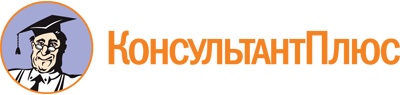 Постановление Правительства Ленинградской области от 29.07.2022 N 536
(ред. от 30.11.2022)
"Об утверждении Порядка предоставления социальных услуг поставщиками социальных услуг в Ленинградской области, внесении изменения в постановление Правительства Ленинградской области от 22 декабря 2017 года N 606 и признании утратившими силу полностью или частично отдельных постановлений Правительства Ленинградской области"Документ предоставлен КонсультантПлюс

www.consultant.ru

Дата сохранения: 20.01.2023
 Список изменяющих документов(в ред. Постановлений Правительства Ленинградской областиот 07.10.2022 N 712, от 07.11.2022 N 804, от 30.11.2022 N 874)Список изменяющих документов(в ред. Постановлений Правительства Ленинградской областиот 07.11.2022 N 804, от 30.11.2022 N 874)Список изменяющих документов(в ред. Постановлений Правительства Ленинградской областиот 07.11.2022 N 804, от 30.11.2022 N 874)Формы предоставления социальной услугиВид, описание и условие предоставления социальной услуги, в том числе условия доступности, кем предоставляется услугаПоказатели качества и оценка результатов предоставления социальной услуги1231. Социально-бытовые услуги1. Социально-бытовые услуги1. Социально-бытовые услугиПолустационарная и стационарная1.1. Обеспечение площадью жилых помещений в соответствии с утвержденными нормативамиУслуга включает: предоставление благоустроенных жилых помещений, которые по размерам, расположению и конфигурации должны обеспечивать возможность оказания всех видов социальных услуг с учетом специфики получателей социальных услуг, отвечать санитарно-гигиеническим нормам и требованиям, в том числе противопожарным. Размещение получателей социальных услуг с учетом пола, возраста, состояния здоровья, физической, психической и психологической совместимости. Обеспечение в комнатах естественного и искусственного освещения, соответствие параметров микроклимата жилых помещений установленным требованиям.Обеспечение удобства проживания получателей социальных услуг, в том числе средствами коммунально-бытового благоустройства, и доступности помещений для инвалидов. Наличие в жилых комнатах шкафов для хранения домашней одежды, белья, обуви (количество отделений в шкафах должно соответствовать количеству спальных мест в комнате), тумбочек и стульев (количество должно соответствовать количеству проживающих получателей социальных услуг). Обеспечение при размещении мебели в помещениях свободного доступа к получателям социальных услуг, а также доступности уборки и эксплуатации. Мебель и оборудование должны быть удобными в пользовании, подобранными с учетом физического состояния получателей социальных услуг, отвечать санитарно-гигиеническим нормам. Обеспечение отдельным промаркированным инвентарем для уборки жилых комнат.Условие предоставления: предоставляется получателям социальных услуг, полностью или частично утратившим способность либо возможность к самообслуживанию.Предоставляется в составе "базового набора" социальных услугПоказатели качества:1) удовлетворенность социальными услугами получателей социальных услуг, отсутствие обоснованных жалоб, число положительных отзывов о работе поставщика социальных услуг;2) наличие общедоступных информационных ресурсов, содержащих полную и достоверную информацию о деятельности поставщика, и обеспечение поставщиком доступа к данным ресурсам посредством размещения их на информационных стендах в помещениях поставщика социальных услуг, в средствах массовой информации, в сети "Интернет", в том числе на официальном сайте организации социального обслуживания;3) численность получателей социальных услуг, охваченных социальными услугами у данного поставщика социальных услуг;4) доступность условий размещения поставщиков социальных услуг (в том числе доступность предоставления социального обслуживания для инвалидов и других лиц с учетом ограничений их жизнедеятельности, иные условия, влияющие на качество социальных услуг, предоставляемых получателям социальных услуг);5) укомплектованность штата поставщика социальных услуг специалистами и их квалификация;6) наличие специального и технического оснащения (оборудование, приборы, аппаратура) помещений поставщика социальных услуг.1.2. Обеспечение питанием в соответствии с утвержденными нормативамиУслуга включает: предоставление регулярного и разнообразного, в том числе диетического (лечебного) по медицинским показаниям, питания, приготовленного из доброкачественных продуктов, удовлетворяющего потребности получателя социальных услуг по калорийности и соответствующего установленным нормам питания, санитарно-гигиеническим требованиям с учетом состояния здоровья получателя социальных услуг. Комплектование столовой посуды и столовых приборов должно осуществляться в соответствии с количеством порций для однократного применения, соответствие посуды санитарно-эпидемиологическим требованиям (отсутствие трещин, сколов, отбитых краев, деформации, поврежденной эмали и т.п.). Осуществление мытья посуды после приема пищи.Условие предоставления: предоставляется получателям социальных услуг, полностью или частично утратившим способность либо возможность к самообслуживанию в стационарной форме социального обслуживания - пятиразовое питание; в полустационарной форме социального обслуживания - однократное питание.Предоставляется в составе "базового набора" социальных услуг.Предоставляется: буфетчицей/младшей медицинской сестрой по уходу за больнымиПоказатели качества:1) удовлетворенность социальными услугами получателей социальных услуг, отсутствие обоснованных жалоб, число положительных отзывов о работе поставщика социальных услуг;2) наличие общедоступных информационных ресурсов, содержащих полную и достоверную информацию о деятельности поставщика, и обеспечение поставщиком доступа к данным ресурсам посредством размещения их на информационных стендах в помещениях поставщика социальных услуг, в средствах массовой информации, в сети "Интернет", в том числе на официальном сайте организации социального обслуживания;3) численность получателей социальных услуг, охваченных социальными услугами у данного поставщика социальных услуг;4) доступность условий размещения поставщиков социальных услуг (в том числе доступность предоставления социального обслуживания для инвалидов и других лиц с учетом ограничений их жизнедеятельности, иные условия, влияющие на качество социальных услуг, предоставляемых получателям социальных услуг);5) укомплектованность штата поставщика социальных услуг специалистами и их квалификация;6) наличие специального и технического оснащения (оборудование, приборы, аппаратура) помещений поставщика социальных услуг.1.2. Обеспечение питанием в соответствии с утвержденными нормативамиУслуга включает: предоставление регулярного и разнообразного, в том числе диетического (лечебного) по медицинским показаниям, питания, приготовленного из доброкачественных продуктов, удовлетворяющего потребности получателя социальных услуг по калорийности и соответствующего установленным нормам питания, санитарно-гигиеническим требованиям с учетом состояния здоровья получателя социальных услуг. Комплектование столовой посуды и столовых приборов должно осуществляться в соответствии с количеством порций для однократного применения, соответствие посуды санитарно-эпидемиологическим требованиям (отсутствие трещин, сколов, отбитых краев, деформации, поврежденной эмали и т.п.). Осуществление мытья посуды после приема пищи.Условие предоставления: предоставляется получателям социальных услуг, полностью или частично утратившим способность либо возможность к самообслуживанию в стационарной форме социального обслуживания - пятиразовое питание; в полустационарной форме социального обслуживания - однократное питание.Предоставляется в составе "базового набора" социальных услуг.Предоставляется: буфетчицей/младшей медицинской сестрой по уходу за больнымиПоказатели оценки результатов:1) полнота предоставления социальной услуги, в том числе с учетом объема предоставляемых социальных услуг, сроков предоставления социальных услуг, иных критериев, позволяющих оценить полноту предоставления социальных услуг;2) своевременность предоставления социальной услуги, в том числе с учетом степени нуждаемости получателя социальных услуг;3) результативность (эффективность) предоставления социальной услуги (улучшение условий жизнедеятельности получателя социальных услуг).1.2. Обеспечение питанием в соответствии с утвержденными нормативамиУслуга включает: предоставление регулярного и разнообразного, в том числе диетического (лечебного) по медицинским показаниям, питания, приготовленного из доброкачественных продуктов, удовлетворяющего потребности получателя социальных услуг по калорийности и соответствующего установленным нормам питания, санитарно-гигиеническим требованиям с учетом состояния здоровья получателя социальных услуг. Комплектование столовой посуды и столовых приборов должно осуществляться в соответствии с количеством порций для однократного применения, соответствие посуды санитарно-эпидемиологическим требованиям (отсутствие трещин, сколов, отбитых краев, деформации, поврежденной эмали и т.п.). Осуществление мытья посуды после приема пищи.Условие предоставления: предоставляется получателям социальных услуг, полностью или частично утратившим способность либо возможность к самообслуживанию в стационарной форме социального обслуживания - пятиразовое питание; в полустационарной форме социального обслуживания - однократное питание.Предоставляется в составе "базового набора" социальных услуг.Предоставляется: буфетчицей/младшей медицинской сестрой по уходу за больнымиПоказатели оценки результатов:1) жилой площади, предоставляемой поставщиком социальных услуг, по размерам и другим жизненным показателям (состояние зданий и помещений, их комфортность), которая должна обеспечивать удобство проживания получателей социальных услуг, а также учитывать по возможности физическое и психическое состояние, наклонности, психологическую совместимость при размещении получателей социальных услуг в жилых помещениях (комнатах);2) помещений, предоставляемых для предоставления социальных услуг, которые по размерам, расположению и конфигурации должны обеспечивать возможность оказания всех видов социальных услуг с учетом специфики получателей социальных услуг, отвечать санитарно-гигиеническим нормам и требованиям;3) мебели и оборудования, которые должны быть удобными в пользовании, подобранными с учетом физического состояния получателей социальных услуг, отвечать санитарно-гигиеническим нормам;4) мягкого инвентаря, предоставляемого получателям социальных услуг, который должен быть удобным, соответствовать росту и размерам получателей социальных услуг, отвечать санитарно-гигиеническим нормам и требованиям и по возможности их запросам по фасону и расцветке;5) питания, которое должно быть приготовлено из доброкачественных продуктов, удовлетворять потребности получателей социальных услуг по калорийности, соответствовать установленным нормам питания, санитарно-гигиеническим требованиям и нормам;6) оказания услуг, предоставляемых получателям социальных услуг, не способным к самообслуживанию, которые должны обеспечивать выполнение необходимых получателям социальных услуг процедур без причинения какого-либо вреда их здоровью, физических или моральных страданий и неудобств1.3. Обеспечение мягким инвентарем (одеждой, обувью, нательным бельем и постельными принадлежностями) согласно утвержденным нормативамУслуга включает: обеспечение получателей социальных услуг нательным бельем и постельными принадлежностями. Обеспечение удобства в пользовании постельными принадлежностями, подбор постельных принадлежностей с учетом физического состояния получателя социальных услуг. Организация смены постельного белья по мере необходимости, но не реже чем 1 раз в неделю, нательного белья - по мере необходимости, но не реже, чем 3 раза в неделю.Предоставляется в составе "базового набора" социальных услуг.Обеспечение верхней одеждой и обувью, которые должны быть удобными, соответствовать росту и размерам получателей социальных услуг, отвечать санитарно-гигиеническим нормам и требованиям, по возможности, их запросам по фасону и расцветке.Организация для получателей социальных услуг стирки, глажения и ремонта личных вещей (сбор вещей, нуждающихся в ремонте, стирке, глажении, в соответствии с графиком работы поставщика социальных услуг).Условие предоставления: предоставляется получателям социальных услуг, полностью или частично утратившим способность либо возможность к самообслуживанию.В полустационарной форме с дневным пребыванием обеспечение одеждой и обувью не осуществляется.Предоставляется: заведующим хозяйством/кладовщиком/сестрой-хозяйкойПоказатели оценки результатов:1) жилой площади, предоставляемой поставщиком социальных услуг, по размерам и другим жизненным показателям (состояние зданий и помещений, их комфортность), которая должна обеспечивать удобство проживания получателей социальных услуг, а также учитывать по возможности физическое и психическое состояние, наклонности, психологическую совместимость при размещении получателей социальных услуг в жилых помещениях (комнатах);2) помещений, предоставляемых для предоставления социальных услуг, которые по размерам, расположению и конфигурации должны обеспечивать возможность оказания всех видов социальных услуг с учетом специфики получателей социальных услуг, отвечать санитарно-гигиеническим нормам и требованиям;3) мебели и оборудования, которые должны быть удобными в пользовании, подобранными с учетом физического состояния получателей социальных услуг, отвечать санитарно-гигиеническим нормам;4) мягкого инвентаря, предоставляемого получателям социальных услуг, который должен быть удобным, соответствовать росту и размерам получателей социальных услуг, отвечать санитарно-гигиеническим нормам и требованиям и по возможности их запросам по фасону и расцветке;5) питания, которое должно быть приготовлено из доброкачественных продуктов, удовлетворять потребности получателей социальных услуг по калорийности, соответствовать установленным нормам питания, санитарно-гигиеническим требованиям и нормам;6) оказания услуг, предоставляемых получателям социальных услуг, не способным к самообслуживанию, которые должны обеспечивать выполнение необходимых получателям социальных услуг процедур без причинения какого-либо вреда их здоровью, физических или моральных страданий и неудобств1.4. Уборка жилых помещений и мест общего пользованияУслуга включает: подготовка инвентаря для проведения уборки; влажная уборка жилых помещений 2 раза в сутки и мест общего пользования (очистка от пыли полов, стен и мебели), генеральная уборка - не реже 2 раз в месяц; уборка инвентаря. Проведение влажной уборки в соответствии с составленным графиком и по мере необходимости с применением моющих и дезинфицирующих средств. Проветривание помещений - по графику, но не менее 5 раз в день.Условие предоставления: предоставляется получателям социальных услуг, полностью или частично утратившим способность либо возможность к самообслуживанию.Предоставляется в составе "базового набора" социальных услуг.Предоставляется: персоналом организации социального обслуживанияПоказатели оценки результатов:1) жилой площади, предоставляемой поставщиком социальных услуг, по размерам и другим жизненным показателям (состояние зданий и помещений, их комфортность), которая должна обеспечивать удобство проживания получателей социальных услуг, а также учитывать по возможности физическое и психическое состояние, наклонности, психологическую совместимость при размещении получателей социальных услуг в жилых помещениях (комнатах);2) помещений, предоставляемых для предоставления социальных услуг, которые по размерам, расположению и конфигурации должны обеспечивать возможность оказания всех видов социальных услуг с учетом специфики получателей социальных услуг, отвечать санитарно-гигиеническим нормам и требованиям;3) мебели и оборудования, которые должны быть удобными в пользовании, подобранными с учетом физического состояния получателей социальных услуг, отвечать санитарно-гигиеническим нормам;4) мягкого инвентаря, предоставляемого получателям социальных услуг, который должен быть удобным, соответствовать росту и размерам получателей социальных услуг, отвечать санитарно-гигиеническим нормам и требованиям и по возможности их запросам по фасону и расцветке;5) питания, которое должно быть приготовлено из доброкачественных продуктов, удовлетворять потребности получателей социальных услуг по калорийности, соответствовать установленным нормам питания, санитарно-гигиеническим требованиям и нормам;6) оказания услуг, предоставляемых получателям социальных услуг, не способным к самообслуживанию, которые должны обеспечивать выполнение необходимых получателям социальных услуг процедур без причинения какого-либо вреда их здоровью, физических или моральных страданий и неудобств1.5. Обеспечение за счет средств получателя социальных услуг книгами, газетами, журналами, настольными играмиУслуга включает: получение финансовых средств от получателя социальных услуг и согласование перечня и стоимости приобретаемого (книг, газет, журналов, настольных игр), приобретение, доставку и предоставление приобретенных товаров получателю социальных услуг. Окончательный расчет с получателем социальных услуг с предоставлением кассовых или товарных чеков.Условие предоставления: предоставляется получателям социальных услуг, полностью или частично утратившим способность либо возможность к самообслуживанию, находящимся в стационарных организациях социального обслуживания.Предоставляется: сотрудником организации социального обслуживанияПоказатели оценки результатов:1) жилой площади, предоставляемой поставщиком социальных услуг, по размерам и другим жизненным показателям (состояние зданий и помещений, их комфортность), которая должна обеспечивать удобство проживания получателей социальных услуг, а также учитывать по возможности физическое и психическое состояние, наклонности, психологическую совместимость при размещении получателей социальных услуг в жилых помещениях (комнатах);2) помещений, предоставляемых для предоставления социальных услуг, которые по размерам, расположению и конфигурации должны обеспечивать возможность оказания всех видов социальных услуг с учетом специфики получателей социальных услуг, отвечать санитарно-гигиеническим нормам и требованиям;3) мебели и оборудования, которые должны быть удобными в пользовании, подобранными с учетом физического состояния получателей социальных услуг, отвечать санитарно-гигиеническим нормам;4) мягкого инвентаря, предоставляемого получателям социальных услуг, который должен быть удобным, соответствовать росту и размерам получателей социальных услуг, отвечать санитарно-гигиеническим нормам и требованиям и по возможности их запросам по фасону и расцветке;5) питания, которое должно быть приготовлено из доброкачественных продуктов, удовлетворять потребности получателей социальных услуг по калорийности, соответствовать установленным нормам питания, санитарно-гигиеническим требованиям и нормам;6) оказания услуг, предоставляемых получателям социальных услуг, не способным к самообслуживанию, которые должны обеспечивать выполнение необходимых получателям социальных услуг процедур без причинения какого-либо вреда их здоровью, физических или моральных страданий и неудобствСоциальное обслуживание на дому1.6. Покупка за счет средств получателя социальных услуг и доставка на дом продуктов питания, лекарственных препаратов, промышленных товаров первой необходимости, средств санитарии и гигиены, средств ухода, книг, газет, журналовУслуга включает: прием заказа и получение денежных средств от получателя социальных услуг; доставку на дом получателю социальных услуг приобретенных за счет его средств продуктов питания в объеме до 5 килограммов за одно посещение; горячих обедов; покупку и доставку лекарственных средств, в том числе выписанных по рецепту врача; покупку и доставку промышленных товаров весом не более 5 килограммов за одно посещение. Расчет за приобретенный товар с получателем социальных услуг с предоставлением кассовых или товарных чеков.При организации сопровождаемого проживания лиц с ментальными нарушениями осуществление совместной закупки продуктов с получателем социальных услуг в целях поддержания их социально-бытовых навыков.Условие предоставления: предоставляется получателям социальных услуг, полностью или частично утратившим способность либо возможность к самообслуживанию.Предоставляется: социальным работником/сиделкой (помощником по уходу)/сотрудником организации социального обслуживанияОсновными показателями, определяющими качество социальных услуг, являются:1) показатели, характеризующие удовлетворенность социальными услугами получателей социальных услуг, отсутствие обоснованных жалоб, число положительных отзывов о работе поставщика социальных услуг;2) наличие общедоступных информационных ресурсов, содержащих полную и достоверную информацию о деятельности поставщика, и обеспечение поставщиком доступа к данным ресурсам посредством размещения их на информационных стендах в помещениях поставщика социальных услуг, в средствах массовой информации, в сети "Интернет", в том числе на официальном сайте организации социального обслуживания;3) численность получателей социальных услуг, охваченных социальными услугами у данного поставщика социальных услуг;4) доступность условий размещения поставщиков социальных услуг (в том числе доступность предоставления социального обслуживания для инвалидов и других лиц с учетом ограничений их жизнедеятельности);5) укомплектованность штата поставщика социальных услуг специалистами и их квалификация;6) наличие специального и технического оснащения (оборудование, приборы, аппаратура) помещений поставщика социальных услуг;7) повышение качества социальных услуг и эффективности их оказания (определяется исходя из мероприятий, направленных на совершенствование деятельности поставщика социальных услуг при предоставлении социальных услуг);8) иные показатели, определяемые в порядке предоставления социальных услуг поставщиками социальных услуг, утверждаемом в соответствии с пунктом 10 статьи 8 Федерального закона N 442-ФЗ.1.7. Помощь в приготовлении пищиУслуга включает: составление меню в соответствии с предпочтениями получателя социальных услуг; подготовка продуктов питания (мытье, чистка, нарезка), приготовление блюд, но не более одного горячего блюда (закладка и выход готового блюда) за одно посещение (чистка сырых и вареных овощей, нарезка хлебных, мясных, колбасных изделий, сыра, кипячение воды, молока, приготовление легких супов, каш, полуфабрикатов); мытье и уборка использованной посуды и приборов. Вынос пищевых и прочих твердых бытовых отходов, потерявших свои потребительские свойства.При организации сопровождаемого проживания осуществляется совместное составление меню, приготовление блюд с учетом предпочтений получателя социальных услуг. Наблюдение за получателем социальных услуг при использовании бытовой техники (при наличии) при приготовлении продуктов питания.Условие предоставления: предоставляется получателям социальных услуг, частично утратившим способность либо возможность к самообслуживанию.Предоставляется: социальным работником/сиделкой (помощником по уходу)/сотрудником организации социального обслуживанияОсновными показателями, определяющими качество социальных услуг, являются:1) показатели, характеризующие удовлетворенность социальными услугами получателей социальных услуг, отсутствие обоснованных жалоб, число положительных отзывов о работе поставщика социальных услуг;2) наличие общедоступных информационных ресурсов, содержащих полную и достоверную информацию о деятельности поставщика, и обеспечение поставщиком доступа к данным ресурсам посредством размещения их на информационных стендах в помещениях поставщика социальных услуг, в средствах массовой информации, в сети "Интернет", в том числе на официальном сайте организации социального обслуживания;3) численность получателей социальных услуг, охваченных социальными услугами у данного поставщика социальных услуг;4) доступность условий размещения поставщиков социальных услуг (в том числе доступность предоставления социального обслуживания для инвалидов и других лиц с учетом ограничений их жизнедеятельности);5) укомплектованность штата поставщика социальных услуг специалистами и их квалификация;6) наличие специального и технического оснащения (оборудование, приборы, аппаратура) помещений поставщика социальных услуг;7) повышение качества социальных услуг и эффективности их оказания (определяется исходя из мероприятий, направленных на совершенствование деятельности поставщика социальных услуг при предоставлении социальных услуг);8) иные показатели, определяемые в порядке предоставления социальных услуг поставщиками социальных услуг, утверждаемом в соответствии с пунктом 10 статьи 8 Федерального закона N 442-ФЗ.1.8. Оплата за счет средств получателя социальных услуг жилищно-коммунальных услуг и услуг связиУслуга включает: оказание содействия в оплате за жилищно-коммунальные услуги (квартплата, электроэнергия, газ, антенна, радиоточка, домофон) и услуги связи: помощь в заполнении необходимых квитанций в соответствии с показаниями приборов учета и(или) тарифами; получение денежных средств от получателя социальных услуг для осуществления платежей, в том числе сотовой связи; осуществление платежей за счет средств получателя социальных услуг; окончательный расчет с получателем социальных услуг.Условие предоставления: предоставляется получателям социальных услуг, полностью или частично утратившим способность либо возможность к самообслуживанию.Предоставляется: социальным работником/сиделкой (помощником по уходу)/сотрудником организации социального обслуживанияОсновными показателями, определяющими качество социальных услуг, являются:1) показатели, характеризующие удовлетворенность социальными услугами получателей социальных услуг, отсутствие обоснованных жалоб, число положительных отзывов о работе поставщика социальных услуг;2) наличие общедоступных информационных ресурсов, содержащих полную и достоверную информацию о деятельности поставщика, и обеспечение поставщиком доступа к данным ресурсам посредством размещения их на информационных стендах в помещениях поставщика социальных услуг, в средствах массовой информации, в сети "Интернет", в том числе на официальном сайте организации социального обслуживания;3) численность получателей социальных услуг, охваченных социальными услугами у данного поставщика социальных услуг;4) доступность условий размещения поставщиков социальных услуг (в том числе доступность предоставления социального обслуживания для инвалидов и других лиц с учетом ограничений их жизнедеятельности);5) укомплектованность штата поставщика социальных услуг специалистами и их квалификация;6) наличие специального и технического оснащения (оборудование, приборы, аппаратура) помещений поставщика социальных услуг;7) повышение качества социальных услуг и эффективности их оказания (определяется исходя из мероприятий, направленных на совершенствование деятельности поставщика социальных услуг при предоставлении социальных услуг);8) иные показатели, определяемые в порядке предоставления социальных услуг поставщиками социальных услуг, утверждаемом в соответствии с пунктом 10 статьи 8 Федерального закона N 442-ФЗ.1.8. Оплата за счет средств получателя социальных услуг жилищно-коммунальных услуг и услуг связиУслуга включает: оказание содействия в оплате за жилищно-коммунальные услуги (квартплата, электроэнергия, газ, антенна, радиоточка, домофон) и услуги связи: помощь в заполнении необходимых квитанций в соответствии с показаниями приборов учета и(или) тарифами; получение денежных средств от получателя социальных услуг для осуществления платежей, в том числе сотовой связи; осуществление платежей за счет средств получателя социальных услуг; окончательный расчет с получателем социальных услуг.Условие предоставления: предоставляется получателям социальных услуг, полностью или частично утратившим способность либо возможность к самообслуживанию.Предоставляется: социальным работником/сиделкой (помощником по уходу)/сотрудником организации социального обслуживанияКритерии оценки качества:1) полнота предоставления социальной услуги в форме социального обслуживания на дому, в том числе с учетом объема предоставляемых социальных услуг, сроков предоставления социальных услуг, иных критериев, позволяющих оценить полноту предоставления социальных услуг;2) своевременность предоставления социальной услуги, в том числе с учетом степени нуждаемости получателя социальных услуг;3) результативность (эффективность) предоставления социальной услуги (улучшение условий жизнедеятельности получателя социальных услуг).1.9. Сдача за счет средств получателя социальных услуг вещей в стирку, химчистку, ремонт, обратная доставка вещейУслуга включает: сбор вещей (объем вещей - не более 5 килограммов за одно посещение) получателя социальных услуг, нуждающихся в ремонте, стирке, глажении, химчистке; сортировка вещей по виду необходимой обработки; доставка и сдача вещей в организации бытового сервиса, занимающиеся стиркой, химчисткой, ремонтом вещей, оформление квитанции; получение вещей в соответствии с датой, указанной в квитанции; обратная доставка вещей и выдача вещей получателю социальных услуг. Расчет с получателем социальных услуг осуществляется согласно квитанции и(или) чека организации бытового обслуживания.Условие предоставления: предоставляется получателям социальных услуг, полностью или частично утратившим способность либо возможность к самообслуживанию, при наличии и доступности организаций бытового обслуживания на территории проживания получателя социальных услуг.Предоставляется: социальным работником/сиделкой (помощником по уходу)/сотрудником организации социального обслуживанияОценка качества оказания социально-бытовых услуг включает в себя оценку:1) содействия в приобретении и доставке на дом продуктов питания, промышленных товаров первой необходимости, средств санитарии и гигиены, средств ухода, книг, газет, журналов, приобретении топлива, оплате жилищно-коммунальных услуг и услуг связи, которое должно удовлетворять потребности получателей социальных услуг в своевременном приобретении необходимых продовольственных и промышленных товаров, а также в решении ими вопросов в сфере коммунально-бытового обслуживания, связи;2) оказания помощи в приготовлении пищи, приеме пищи (кормлении), обеспечении водой, уборке жилых помещений, отправке почтовой корреспонденции, организации помощи в проведении ремонта жилых помещений, которая должна обеспечивать удовлетворение нужд и потребностей получателей социальных услуг в решении этих проблем в целях создания им нормальных условий жизнедеятельности;3) обеспечения кратковременного присмотра за детьми получателя социальных услуг, которое должно отвечать не только критериям необходимости, своевременности, но и безопасности детей;4) предоставления гигиенических услуг лицам, не способным по состоянию здоровья самостоятельно осуществлять за собой уход, которое должно обеспечивать выполнение необходимых получателям социальных услуг процедур без причинения какого-либо вреда их здоровью, физических или моральных страданий и неудобств.Полнота предоставления услуги в соответствии с требованиями федерального законодательства и областного законодательства и ее своевременность1.10. Покупка за счет средств получателя социальных услуг топлива (в жилых помещениях без центрального отопления)Услуга включает: покупку и организацию доставки топлива; прием заявки от получателя социальных услуг, обращение с заявкой получателя социальных услуг на приобретение топлива в соответствующие организации; информирование получателя социальных услуг о сроках выполнения услуг организациями, принявшими заявки; отчет получателю социальных услуг об оплате услуг по заявкам; оказание содействия в складировании топлива в предназначенное для него помещение.Условие предоставления: предоставляется получателям социальных услуг, полностью или частично утратившим способность либо возможность к самообслуживанию, проживающим в жилых помещениях без центрального отопления.Предоставляется: социальным работником/сиделкой (помощником по уходу)/сотрудником организации социального обслуживанияОценка качества оказания социально-бытовых услуг включает в себя оценку:1) содействия в приобретении и доставке на дом продуктов питания, промышленных товаров первой необходимости, средств санитарии и гигиены, средств ухода, книг, газет, журналов, приобретении топлива, оплате жилищно-коммунальных услуг и услуг связи, которое должно удовлетворять потребности получателей социальных услуг в своевременном приобретении необходимых продовольственных и промышленных товаров, а также в решении ими вопросов в сфере коммунально-бытового обслуживания, связи;2) оказания помощи в приготовлении пищи, приеме пищи (кормлении), обеспечении водой, уборке жилых помещений, отправке почтовой корреспонденции, организации помощи в проведении ремонта жилых помещений, которая должна обеспечивать удовлетворение нужд и потребностей получателей социальных услуг в решении этих проблем в целях создания им нормальных условий жизнедеятельности;3) обеспечения кратковременного присмотра за детьми получателя социальных услуг, которое должно отвечать не только критериям необходимости, своевременности, но и безопасности детей;4) предоставления гигиенических услуг лицам, не способным по состоянию здоровья самостоятельно осуществлять за собой уход, которое должно обеспечивать выполнение необходимых получателям социальных услуг процедур без причинения какого-либо вреда их здоровью, физических или моральных страданий и неудобств.Полнота предоставления услуги в соответствии с требованиями федерального законодательства и областного законодательства и ее своевременность1.11. Топка печей (в жилых помещениях без центрального отопления)Услуга включает: доставку дров (2 охапки), угля (не более 2 ведер в одно посещение) из складского помещения к печи (котлу). В зимнее время расчистка снега до складского помещения. Топка печей (котлов): подготовка печи (котла) к топке (подготовка инвентаря, растопки, вынос золы, закладка дров (угля), открытие вьюшек); затопка печи (котла) с последующим наблюдением за процессом топки с соблюдением мер противопожарной безопасности; закрытие вьюшек, уборка инвентаря, места около печи (котла).Условие предоставления: предоставляется получателям социальных услуг, частично или полностью утратившим способность либо возможность к самообслуживанию, проживающим в жилых помещениях без центрального отопления в период с сентября по апрель - ежедневно по рабочим дням, с мая по август - 1 раз в неделю.Предоставляется: социальным работником/сиделкой (помощником по уходу)/сотрудником организации социального обслуживанияОценка качества оказания социально-бытовых услуг включает в себя оценку:1) содействия в приобретении и доставке на дом продуктов питания, промышленных товаров первой необходимости, средств санитарии и гигиены, средств ухода, книг, газет, журналов, приобретении топлива, оплате жилищно-коммунальных услуг и услуг связи, которое должно удовлетворять потребности получателей социальных услуг в своевременном приобретении необходимых продовольственных и промышленных товаров, а также в решении ими вопросов в сфере коммунально-бытового обслуживания, связи;2) оказания помощи в приготовлении пищи, приеме пищи (кормлении), обеспечении водой, уборке жилых помещений, отправке почтовой корреспонденции, организации помощи в проведении ремонта жилых помещений, которая должна обеспечивать удовлетворение нужд и потребностей получателей социальных услуг в решении этих проблем в целях создания им нормальных условий жизнедеятельности;3) обеспечения кратковременного присмотра за детьми получателя социальных услуг, которое должно отвечать не только критериям необходимости, своевременности, но и безопасности детей;4) предоставления гигиенических услуг лицам, не способным по состоянию здоровья самостоятельно осуществлять за собой уход, которое должно обеспечивать выполнение необходимых получателям социальных услуг процедур без причинения какого-либо вреда их здоровью, физических или моральных страданий и неудобств.Полнота предоставления услуги в соответствии с требованиями федерального законодательства и областного законодательства и ее своевременность1.12. Обеспечение водой (в жилых помещениях без центрального водоснабжения)Услуга включает: доставку воды (не более 20 литров в одно посещение) в чистой таре под воду (ведра для переноски емкостью не более 7 литров или тара на специально оборудованной тележке, емкости для ее хранения); набор воды из ближайшего пригодного для использования источника воды; доставку воды получателю социальных услуг на дом, а также при необходимости переливание ее в емкость для хранения и уборку инвентаря.Условие предоставления: предоставляется получателям социальных услуг, частично утратившим способность либо возможность к самообслуживанию, проживающим в жилых помещениях без центрального водоснабжения.Предоставляется: социальным работником/сиделкой (помощником по уходу)/сотрудником организации социального обслуживанияОценка качества оказания социально-бытовых услуг включает в себя оценку:1) содействия в приобретении и доставке на дом продуктов питания, промышленных товаров первой необходимости, средств санитарии и гигиены, средств ухода, книг, газет, журналов, приобретении топлива, оплате жилищно-коммунальных услуг и услуг связи, которое должно удовлетворять потребности получателей социальных услуг в своевременном приобретении необходимых продовольственных и промышленных товаров, а также в решении ими вопросов в сфере коммунально-бытового обслуживания, связи;2) оказания помощи в приготовлении пищи, приеме пищи (кормлении), обеспечении водой, уборке жилых помещений, отправке почтовой корреспонденции, организации помощи в проведении ремонта жилых помещений, которая должна обеспечивать удовлетворение нужд и потребностей получателей социальных услуг в решении этих проблем в целях создания им нормальных условий жизнедеятельности;3) обеспечения кратковременного присмотра за детьми получателя социальных услуг, которое должно отвечать не только критериям необходимости, своевременности, но и безопасности детей;4) предоставления гигиенических услуг лицам, не способным по состоянию здоровья самостоятельно осуществлять за собой уход, которое должно обеспечивать выполнение необходимых получателям социальных услуг процедур без причинения какого-либо вреда их здоровью, физических или моральных страданий и неудобств.Полнота предоставления услуги в соответствии с требованиями федерального законодательства и областного законодательства и ее своевременность1.13. Организация помощи в проведении ремонта жилых помещенийУслуга включает: оказание содействия в организации мелкого ремонта жилого помещения получателя социальных услуг: вызов сантехника, электрика, телефонного мастера, других необходимых работников; предоставление информации об организациях (предприятиях), занимающихся ремонтными работами; присутствие при заключении договора с организацией (предприятием) на проведение ремонтных работ жилого помещения получателя социальных услуг; осуществление посреднических действий (телефонные переговоры, личные встречи, совместные выезды к получателю социальных услуг) в переговорах с организацией (предприятием) о проведении ремонтных работ жилого помещения получателя социальных услуг.Условие предоставления: предоставляется получателям социальных услуг, частично или полностью утратившим способность либо возможность к самообслуживанию.Предоставляется: социальным работником/сиделкой (помощником по уходу)/сотрудником организации социального обслуживания1.14. Препровождение получателя социальных услуг от его места жительства до органов государственной власти Ленинградской области, иных государственных органов Ленинградской области, а также до расположенных на территории Ленинградской области органов государственной власти, иных государственных органов, органов местного самоуправления, государственных учреждений, муниципальных учреждений, организаций торговли, культуры, бытового обслуживания населения, кредитных организаций, управляющей организации, общественной организации или мест голосования, а также обратно до места жительства получателя социальной услугиУслуга включает: оказание помощи в передвижении при посещении медицинской организации, социальных объектов, мест учебы, театров, выставок и других культурных мероприятий, в том числе при организации сопровождаемого проживания. Дополнительные расходы на сопровождающее лицо оплачивает получатель социальных услуг (оплата совместного проезда, приобретение билетов, бахил и др.).Предоставление транспорта и сопровождение (при необходимости) при перевозке получателей социальных услуг в организации для лечения, обучения и участия в культурных мероприятиях (если по состоянию здоровья или условиям пребывания им противопоказано пользование общественным транспортом), в том числе с использованием ступенькохода. Услуга предоставляется на транспортных средствах поставщика социальных услуг с учетом режима работы поставщика социальных услуг. Подготовка получателя социальных услуг к перевозке - помощь в сборе, одевании, подготовке необходимых документов, сбор и упаковка личных вещей и ценностей; сопровождение в соответствии с правилами безопасности; приобретение автобусных, железнодорожных билетов для получателя социальных услуг и сопровождающего лица (в обе стороны); доставка получателя социальных услуг по месту требования и обратно в течение одного дня.Условие предоставления: предоставляется получателям социальных услуг, частично или полностью утратившим способность либо возможность к самообслуживанию.Предоставляется: социальным работником/сиделкой (помощником по уходу)/водителем/сотрудником организации социального обслуживания1.15. Уборка жилых помещенийУслуга включает: подготовку инвентаря для проведения уборки; сухую уборку жилого помещения (очистку от пыли полов и(или) ковровых покрытий с помощью пылесоса или веника); влажную уборку жилого помещения (очистку от пыли полов, мебели снаружи), в том числе с помощью специальных моющих и подручных средств, очистку пылесоса, вынос мусора (вынос жидких отходов), чистку плиты, кухонной мойки, раковины, ванны, унитаза, уборку инвентаря.Условие предоставления: предоставляется получателям социальных услуг, частично или полностью утратившим способность либо возможность к самообслуживанию, на площади жилых помещений до 33 кв. м для одиноко проживающего получателя социальных услуг; 42 кв. м - на семью из двух человек.Предоставляется: социальным работником/сиделкой (помощником по уходу)/сотрудником организации социального обслуживания1.16. Обеспечение присмотраУслуга включает: наблюдение за состоянием получателя социальных услуг и оказание услуг общего ухода и помощи, в том числе: организация приема пищи и проведение кормления; составление меню, приготовление блюд, разогревание, измельчение, кормление, поение, обтирание, мытье посуды после принятия пищи; повседневное наблюдение за самочувствием и состоянием здоровья получателя социальных услуг (измерение температуры тела получателя социальных услуг, его артериального давления; контроль за приемом лекарств; измерение уровня сахара в крови личным глюкометром получателя социальных услуг; наложение компрессов, горчичников; намазывание (натирание), растирание кремами, мазями, гелями и другое); содействие в госпитализации получателя социальных услуг в случае выявления заболеваний, нарушений; содействие в получении медицинской помощи (вызов на дом врача либо скорой медицинской помощи; получение рецептов на лекарственные препараты); организацию проведения выездного обследования специалистами-медиками; обеспечение досуга получателя социальных услуг (при необходимости приглашение на дом к получателю социальных услуг специалистов (психолога, педагога-психолога, врача-психотерапевта) в целях решения психологических проблем, беседы, подбадривания, мотивации к активности, психологической поддержки жизненного тонуса; поддержание санитарных норм жизнедеятельности получателя социальных услуг (организация одевания - раздевания, смены подгузников (при необходимости), умывания, купания, пользования туалетом, обтирания, ухода за зубами, зубными протезами, ухода за волосами и ногтями, пользования техническими средствами реабилитации, очками и слуховыми аппаратами, бритья усов и бороды, вставания с постели - укладывания в постель и иное); при частично сохранных функциях - поддержание навыков основных приемов ухода за собой (расчесывание, умывание).Условие предоставления: предоставляется получателям социальных услуг, частично или полностью утратившим способность к самообслуживанию, в том числе при состояниях, связанных с временной утратой способности к самообслуживанию (заболевания, травмы и т.д.).Предоставляется: сиделкой (помощником по уходу)Все формы социального обслуживания1.17. Предоставление гигиенических услуг лицам, не способным по состоянию здоровья самостоятельно выполнять ихУслуга включает: организацию одевания - раздевания, умывания, купания, пользования туалетом, обтирания, смену подгузников (памперсов), подмывание (обтирание), смазывание кремом, обтирание паховой области, подмышек и шеи, уходза зубами, уход за вставными зубными протезами, уход за волосами и ногтями, профилактику пролежней, пользования техническими средствами реабилитации, очками и слуховыми аппаратами, бритья усов и бороды, вставания с постели - укладывания в постель.При предоставлении социальных услуг в форме социального обслуживания на дому: помощь в выполнении повседневных бытовых процедур; обеспечение надлежащей личной гигиены получателя социальных услуг; гигиенические мероприятия (помывка в ванной под душем (в бане), обмывание, обтирание, обработка кожных покровов, несложная обработка ногтей без патологии на руках и ногах, организация одевания - раздевания, смены подгузников (памперсов), умывания, пользования туалетом, обтирания, ухода за зубами, ухода за волосами, пользования техническими средствами реабилитации, очками и слуховыми аппаратами, бритья усов и бороды, передвижения по помещению, вставания с постели - укладывания в постель и иное, смены (помощи в смене) нательного и постельного белья, при частично сохранных функциях - обучение получателя социальных услуг основным приемам ухода за собой (расчесывание, умывание и иные приемы).При частично сохранных функциях - стимулирование получателя социальных услуг к самостоятельным движениям при одевании и проведении гигиенических процедур, обучение основным приемам ухода за собой (расчесывание, умывание и иные приемы). Организация купания, при невозможности проведения купания проведение обтирания, в том числе с использованием гигиенических средств (салфеток, гелей, иных средств), в том числе проведение сухого мытья. Профилактика пролежней.Условие предоставления: предоставляется получателям социальных услуг, частично или полностью утратившим способность к самообслуживанию, в том числе при состояниях, связанных с временной утратой способности к самообслуживанию (заболевания, травмы и т.д.).При предоставлении социальных услуг в форме социального обслуживания на дому при отсутствии социально-бытовой услуги "обеспечение присмотра".Предоставляется: младшим медицинским работником/санитаркой/сиделкой (помощником по уходу)/социальным работником1.18. Отправка за счет средств получателя социальных услуг почтовой корреспонденцииУслуга включает: написание текста письма под диктовку; прочтение текста письма получателю социальной услуги вслух для возможной его корректировки; подписание конверта; выбор формы отправки письма (простое, заказное, с уведомлением); отправка письма; оказание помощи в прочтении полученных писем, открыток, другой корреспонденции; прочтение и отправка электронных писем с личного компьютера получателя социальных услуг. Получение денежных средств от получателя социальных услуг для отправки почтовой корреспонденции, отправка почтовой корреспонденции через организации федеральной почтовой связи, отчет получателю социальных услуг по отправке почтовой корреспонденции.Условие предоставления: предоставляется получателям социальных услуг, частично или полностью утратившим способность либо возможность к самообслуживанию.Предоставляется: социальным работником/сиделкой (помощником по уходу), специалистом по социальной работе1.19. Помощь в приеме пищи (кормление)Услуга включает: подготовку блюд, разогревание, при наличии рекомендаций врача измельчение пищи; кормление, поение получателя социальных услуг в соответствии с его физическими возможностями: в положении лежа, полусидя, сидя с использованием прикроватных столиков для приема пищи; обтирание лица и рук после кормления; при частично сохранных функциях - стимулирование получателя социальных услуг к самостоятельному удерживанию кружки, ложки, использованию салфеток. Осуществление мытья посуды после принятия пищи (в форме социального обслуживания на дому). Доставка питания непосредственно к получателю социальных услуг.Условие предоставления: предоставляется получателям социальных услуг,полностью утратившим способность либо возможность к самообслуживанию. При предоставлении социальных услуг в форме социального обслуживания на дому при отсутствии социально-бытовой услуги "обеспечение присмотра".Предоставляется: младшей медицинской сестрой по уходу за больными/сиделкой (помощником по уходу)/санитаркой/социальным работником2. Социально-медицинские услуги2. Социально-медицинские услуги2. Социально-медицинские услугиВсе формы социального обслуживания2.1. Выполнение процедур, связанных с организацией ухода, наблюдением за состоянием здоровья получателей социальных услуг (измерение температуры тела, артериального давления, контроль за приемом лекарственных препаратов и др.)Услуга включает: измерение температуры тела и артериального давления получателя социальных услуг; измерение уровня сахара в крови личным глюкометром получателя социальных услуг; контроль приема лекарств; закапывания капель; наложение компрессов, горчичников; растирание (натирание); обработка ран, царапин; внутривенные, внутримышечные, подкожные инъекции (кроме капельниц); контроль за соблюдением предписаний врача, связанных со временем приема, частотой приема, способом приема и сроком годности лекарств.В стационарной форме также организация закупки, получение, хранение и выдача в установленном порядке получателям социальных услуг необходимых лекарственных средств и медицинских изделий. Внутривенные, внутримышечные, подкожные инъекции (кроме капельниц) проводятся по назначению врача.Условие предоставления: предоставляется получателям социальных услуг, частично или полностью утратившим способность либо возможность к самообслуживанию.На дому предоставляется при отсутствии социально-бытовой услуги "обеспечение присмотра"; в стационарной и полустационарной форме с дневным пребыванием - в составе "базового набора" социальных услуг.Предоставляется: медицинской сестрой/сиделкой (помощником по уходу)/социальным работником. Внутривенные, внутримышечные, подкожные инъекции (кроме капельниц) выполняются медицинским персоналомОценка качества включает в себя оценку:1) своевременного и в необходимом объеме выполнения процедур, связанных с сохранением здоровья получателей социальных услуг, путем организации ухода за ними с учетом медицинских показаний, физического и психического состояния;2) проведения систематического наблюдения за получателями социальных услуг для выявления отклонений в состоянии их здоровья;3) проведения процедур, связанных с сохранением здоровья получателей социальных услуг, оздоровительных мероприятий, которые должны быть осуществлены с аккуратностью и осторожностью, без причинения какого-либо вреда получателям социальных услуг;4) мероприятий по консультированию получателей социальных услуг по социально-медицинским вопросам, которые должны обеспечивать оказание квалифицированной помощи получателям социальных услуг в правильном понимании и решении стоящих перед ними конкретных проблем, связанных с сохранением здоровья2.2. Проведение оздоровительных мероприятийУслуга включает: организацию прогулки, оздоровительной, в том числе утренней, гимнастики, водных процедур, закаливания (принятие воздушных ванн), массажа, фитопроцедур, физиопроцедур, ЛФК, проведение мероприятий, включающих профилактику обострения хронических и предупреждение инфекционных заболеваний, лечебно-профилактическую и противоэпидемическую работу.Условие предоставления: предоставляется получателям социальных услуг, частично или полностью утратившим способность либо возможность к самообслуживанию, с учетом состояния здоровья получателя социальных услуг. Проведение массажа, физиопроцедур и ЛФК (индивидуальные/групповые занятия) осуществляются при наличии лицензии по соответствующему виду деятельности, оборудования и в специально оборудованных для этих целей помещениях, курсами, по назначению врача не чаще одного раза в полугодие.На дому предоставляется при отсутствии социально-бытовой услуги "обеспечение присмотра".Проведение мероприятий, включающих профилактику обострения хронических заболеваний для получателей социальных услуг с нейропсихиатрическим синдромом, в основе которого лежит приобретенное, длительное (более шести месяцев), прогрессирующее нарушение когнитивных функций головного мозга - мышления, внимания, памяти, речи, восприятия окружающей действительности, целенаправленной двигательной активности, ориентации в пространстве, узнавания времени и места (деменция), болезнью Альцгеймера, болезнью Паркинсона, болезнью Пика - при наличии лицензии по соответствующему виду деятельности (геронтопсихиатрии, психиатрии).Предоставляется:врачом/врачом-психиатром/младшей медицинской сестрой/инструктором по адаптивной физической культуре/инструктором по лечебной физкультуре/младшей медицинской сестрой по уходу/социальным работником/помощником по уходу, в том числе:массаж - врачом-специалистом/медицинской сестрой по массажу;физиопроцедуры - врачом-специалистом/медицинской сестрой;ЛФК - инструктором по лечебной физкультуре/врачом-специалистомОценка качества включает в себя оценку:1) своевременного и в необходимом объеме выполнения процедур, связанных с сохранением здоровья получателей социальных услуг, путем организации ухода за ними с учетом медицинских показаний, физического и психического состояния;2) проведения систематического наблюдения за получателями социальных услуг для выявления отклонений в состоянии их здоровья;3) проведения процедур, связанных с сохранением здоровья получателей социальных услуг, оздоровительных мероприятий, которые должны быть осуществлены с аккуратностью и осторожностью, без причинения какого-либо вреда получателям социальных услуг;4) мероприятий по консультированию получателей социальных услуг по социально-медицинским вопросам, которые должны обеспечивать оказание квалифицированной помощи получателям социальных услуг в правильном понимании и решении стоящих перед ними конкретных проблем, связанных с сохранением здоровья2.3. Систематическое наблюдение за получателями социальных услуг для выявления отклонений в состоянии их здоровьяУслуга включает: осуществление систематического контроля за состоянием здоровья получателя социальных услуг, изучение и ведение медицинской документации (в том числе динамики показателей температуры тела и артериального давления, уровня сахара в крови), выявление изменений в состоянии здоровья получателя социальных услуг по внешнему виду и самочувствию, проведение дополнительных наблюдений за состоянием здоровья получателя социальных услуг в соответствиис особенностями состояния здоровья, его пожеланиями, просьбами родственников, законных представителей; оказание содействия в предоставлении экстренной медицинской помощи. Содействие в проведении ежегодной диспансеризации и получении медицинской помощи в объеме базовой программы ОМС.Проведение ежегодного переосвидетельствования психического состояния получателя социальных услуг медицинской комиссией, включающей врача-психиатра(для получателей социальных услуг в учреждениях психоневрологического профиля).Условие предоставления: предоставляется получателям социальных услуг, частично или полностью утратившим способность либо возможность к самообслуживанию.На дому предоставляется при отсутствии социально-бытовой услуги "обеспечение присмотра"; в стационарной и полустационарной форме с дневным пребыванием - в составе "базового набора" социальных услуг.Предоставляется: врачом/медицинской сестрой/младшей медицинской сестрой; на дому - сиделкой (помощником по уходу)/социальным работникомПолустационарная и стационарная2.4. Консультирование по социально-медицинским вопросам (поддержание и сохранение здоровья получателей социальных услуг, проведение оздоровительных мероприятий, наблюдение за получателями социальных услуг для выявления отклонений в состоянии их здоровья)Услуга включает: предоставление разъяснений и рекомендаций получателям социальных услуг по конкретным медицинским проблемам; оказание квалифицированной помощи получателям социальных услуг в понимании и решении конкретных медицинских проблем при возникновении у получателя социальных услуг временных проблем со здоровьем (заболеваний), не требующих госпитализации в медицинскую организацию. Составление комплекса упражнений для проведения оздоровительных мероприятий, определение наличия или отсутствия противопоказаний к их проведению.Проведение при поступлении получателя социальных услуг на социальное обслуживание первичного медицинского осмотра (осмотр, измерение роста и веса получателя социальных услуг; определение психического состояния получателя социальных услуг; анализ полученных сведений; оформление медицинской документации).Условие предоставления: предоставляется получателям социальных услуг, частично или полностью утратившим способность либо возможность к самообслуживанию, при наличии отклонений в состоянии здоровья.Для получателей социальных услуг с нейропсихиатрическим синдромом, в основе которого лежит приобретенное, длительное (более шести месяцев), прогрессирующее нарушение когнитивных функций головного мозга - мышления, внимания, памяти, речи, восприятия окружающей действительности, целенаправленной двигательной активности, ориентации в пространстве, узнавания времени и места (деменция), болезнью Альцгеймера, болезнью Паркинсона, болезнью Пика - при наличии лицензии по соответствующему виду деятельности (геронтопсихиатрии, психиатрии).Предоставляется: врачом, врачом-психиатром2.5. Проведение мероприятий, направленных на формирование здорового образа жизниУслуга включает: проведение мероприятий, направленных на формирование у получателей социальных услуг здорового образа жизни, в том числе на пропаганду здорового образа жизни, формирование мотивации к здоровому образу жизни, сознательному отказу от вредных привычек и зависимостей, способствующих развитию различных соматических и психических заболеваний; систематизацию и обобщение знаний о здоровом образе жизни, формирование активной жизненной позиции, разъяснения, рекомендации получателям социальных услуг по конкретным медицинским проблемам. Обеспечение оказания квалифицированной помощи, направленной на реализацию индивидуального реабилитационного потенциала получателя социальных услуг, обеспечение формирования установок на ведение здорового образа жизни, отказ от вредных привычек.Условие предоставления: предоставляется получателям социальных услуг, частично или полностью утратившим способность либо возможность к самообслуживанию, имеющим зависимые формы поведения, в том числе табакокурение, наркоалкозависимости.Предоставляется: врачом/специалистом по социальной работе2.6. Проведение занятий по адаптивной физической культуреУслуга включает: проведение индивидуальных и групповых занятий по адаптивной физической культуре в соответствии с графиком (планом) работы поставщика социальных услуг с учетом состояния здоровья и медицинских показаний и(или) рекомендаций ИПРА.Условие предоставления: предоставляется получателям социальных услуг, частично или полностью утратившим способность либо возможность к самообслуживанию, имеющим инвалидность.Предоставляется: инструктором по адаптивной физической культуре(в ред. Постановления Правительства Ленинградской области от 30.11.2022 N 874)(в ред. Постановления Правительства Ленинградской области от 30.11.2022 N 874)(в ред. Постановления Правительства Ленинградской области от 30.11.2022 N 874)3. Социально-психологические услуги3. Социально-психологические услуги3. Социально-психологические услугиВсе формы социального обслуживания3.1. Социально-психологическое консультирование, в том числе по вопросам внутрисемейных отношений, включая диагностику и коррекциюУслуга включает: проведение психологической диагностики, в том числе тестирование, анкетирование в целях определения перечня мероприятий психологической поддержки, составление индивидуального плана занятий, проведение занятий в группах взаимной поддержки, проведение индивидуальных занятий с получателями социальных услуг, групповых и индивидуальных психологических тренингов, индивидуальных диагностических процедур психофизического, интеллектуального и эмоционального развития. Оказание необходимой помощи в решении проблем, связанных с налаживанием межличностных и других значимых отношений, предупреждением и преодолением семейных конфликтов личностного (внутриличностного) или межличностного конфликта и других ситуаций, способствующих усугублению трудной жизненной ситуации получателя социальных услуг.Условие предоставления: предоставляется получателям социальных услуг, частично или полностью утратившим способность либо возможность к самообслуживанию, имеющим внутрисемейные конфликты, в том числе перенесшим насилие, жестокое обращение, пребывающих в стрессовых состояниях, имеющих признаки ранней деменции и когнитивных нарушений.Предоставляется: психологом (психолог в социальной сфере)Оценка качества включает в себя оценку:1) социально-психологического консультирования, которое должно обеспечить оказание получателям социальных услуг квалифицированной помощи по налаживанию межличностных отношений, в том числе для предупреждения и преодоления семейных конфликтов;2) психологической помощи, оказание которой должно помочь получателю социальных услуг раскрыть и мобилизовать внутренние ресурсы, решить возникшие социально-психологические проблемы;3) социально-психологического патронажа, который должен на основе систематического наблюдения за получателями социальных услуг обеспечивать своевременное выявление ситуаций психического дискомфорта, личностного (внутриличностного) или межличностного конфликта и других ситуаций, ухудшающих условия жизнедеятельности получателей социальных услуг, в целях оказания им необходимых социально-психологических услуг3.2. Социально-психологический патронажУслуга включает: наблюдение за получателем социальной услуги для своевременного выявления ситуаций психического дискомфорта или межличностного конфликта, которые могут ухудшить состояние здоровья получателя социальных услуг; установление форм и степени дезадаптации получателей услуг, ее источников и причин, а также контроль состояния нервно-психического здоровья; выслушивание, подбадривание, мотивацию к активности, психологическую поддержку жизненного тонуса.При предоставлении социальных услуг в форме социального обслуживания на дому - осуществление посреднических действий между получателем социальных услуг и другими специалистами, службами в случае необходимости оказания срочной помощи; приглашение на дом к получателю социальных услуг специалистов (психолог, врач-психотерапевт) в целях решения психологических проблем.Условие предоставления: предоставляется получателям социальных услуг, частично или полностью утратившим способность либо возможность к самообслуживанию, имеющим нарушения психических функций, а также находящимся в состоянии психологического дискомфорта, связанного с одиночеством, возрастными изменениями, способствующими усугублению трудной жизненной ситуации получателя социальных услуг, на дому - при отсутствии социально-бытовой услуги "обеспечение присмотра".Предоставляется: психологом (психолог в социальной сфере)/социальным работником/врачом-психиатром/медицинским психологом/специалистом по социальной работеОценка качества включает в себя оценку:1) социально-психологического консультирования, которое должно обеспечить оказание получателям социальных услуг квалифицированной помощи по налаживанию межличностных отношений, в том числе для предупреждения и преодоления семейных конфликтов;2) психологической помощи, оказание которой должно помочь получателю социальных услуг раскрыть и мобилизовать внутренние ресурсы, решить возникшие социально-психологические проблемы;3) социально-психологического патронажа, который должен на основе систематического наблюдения за получателями социальных услуг обеспечивать своевременное выявление ситуаций психического дискомфорта, личностного (внутриличностного) или межличностного конфликта и других ситуаций, ухудшающих условия жизнедеятельности получателей социальных услуг, в целях оказания им необходимых социально-психологических услуг4. Социально-педагогические услуги4. Социально-педагогические услуги4. Социально-педагогические услугиВсе формы социального обслуживания4.1. Обучение практическим навыкам общего ухода за тяжелобольными получателями социальных услуг, получателями социальных услуг, имеющими ограничения жизнедеятельностиУслуга включает: проведение занятий для родственников получателей социальных услуг навыкам практического ухода (лекции, практические занятия, занятия по эргономике), в том числе в дистанционном формате.Условие предоставления: предоставляется получателям социальных услуг, частично или полностью утратившим способность либо возможность к самообслуживанию, при наличии у получателя социальной услуги родственников, которые могут осуществлять за ним уход.Предоставляется: медицинской сестрой/педагогом дополнительного образования/социальным работником/специалистом по социальной работе/сиделкой (помощником по уходу)Оценка качества включает в себя оценку:1) социально-педагогической коррекции, осуществление которой должно обеспечивать оказание квалифицированной и эффективной педагогической помощи, в которой нуждаются получатели социальных услуг (в форме бесед, разъяснений, рекомендаций);2) формирования позитивных интересов получателей социальных услуг, организации их досуга, которые должны обеспечивать удовлетворение социокультурных и духовных запросов получателей социальных услуг, расширение кругозора, сферы общения, повышение творческой активности получателей социальных услуг4.2. Социально-педагогическая коррекция, включая диагностику и консультированиеУслуга включает: диагностику и обследование на предмет сформированности и(или) сохранности речевых функций с учетом заболевания, определение их влияния на уровень социальной дезадаптации и коммуникативные навыки, подбор и использование коррекционных методик в возрастной психологической системе. Проведение групповых и индивидуальных профилактических и коррекционных занятий по адаптивным программам, оценка и контроль динамики, проверка отсутствия рецидивов.Условие предоставления: предоставляется получателям социальных услуг, частично или полностью утратившим способность либо возможность к самообслуживанию, имеющим нарушения психических функций, признаки ранней деменции и когнитивных нарушений, влияющих на речевые функции.Для получателей социальных услуг с нейропсихиатрическим синдромом, в основе которого лежит приобретенное, длительное (более шести месяцев), прогрессирующее нарушение когнитивных функций головного мозга - мышления, внимания, памяти, речи, восприятия окружающей действительности, целенаправленной двигательной активности, ориентации в пространстве, узнавания времени и места (деменция), болезнью Альцгеймера, болезнью Паркинсона, болезнью Пика - при наличии лицензии по соответствующему виду деятельности (геронтопсихиатрии, психиатрии) и под наблюдением врача-психиатра.Предоставляется: педагогом дополнительного образования/психологом (психологом в социальной сфере)/логопедом/врачом-психиатромОценка качества включает в себя оценку:1) социально-педагогической коррекции, осуществление которой должно обеспечивать оказание квалифицированной и эффективной педагогической помощи, в которой нуждаются получатели социальных услуг (в форме бесед, разъяснений, рекомендаций);2) формирования позитивных интересов получателей социальных услуг, организации их досуга, которые должны обеспечивать удовлетворение социокультурных и духовных запросов получателей социальных услуг, расширение кругозора, сферы общения, повышение творческой активности получателей социальных услуг4.3. Формирование позитивных интересов получателей социальных услуг (в том числе в сфере досуга)Услуга включает: проведение мероприятий, направленных на реализацию индивидуального потенциала получателя социальных услуг, выявление, формирование и развитие способностей, позитивных склонностей, социально значимых интересов и мотивации получателя социальных услуг; проведение клубов по интересам; музыкальные занятия; участие в конкурсах, концертах, танцевальных вечерах, спортивных соревнованиях и других мероприятиях; занятия по ознакомлению с окружающим миром, ремеслами.Условие предоставления: предоставляется получателям социальных услуг, частично или полностью утратившим способность либо возможность к самообслуживанию, сохранившим способность либо возможность к восприятию, с учетом состояния здоровья получателя социальных услуг.Предоставляется: культорганизатором/педагогом дополнительного образования/психологом (психологом в социальной сфере)/социальным работником/сотрудником организации социального обслуживания4.4. Организация досуга (праздники, экскурсии и другие культурные мероприятия)Услуга включает: организацию досуга в соответствии с планом работы поставщика социальных услуг, посещение театров, выставок, экскурсий, праздничных мероприятий, соревнований. Услуга включает при необходимости организацию перевозки получателей социальных услуг до места предоставления услуги.Условие предоставления: предоставляется получателям социальных услуг, частично или полностью утратившим способность либо возможность к самообслуживанию, сохранившим способность либо возможность к восприятию, с учетом состояния здоровья получателя социальных услуг.Для получателей социальных услуг с нейропсихиатрическим синдромом, в основе которого лежит приобретенное, длительное (более шести месяцев), прогрессирующее нарушение когнитивных функций головного мозга - мышления, внимания, памяти, речи, восприятия окружающей действительности, целенаправленной двигательной активности, ориентации в пространстве, узнавания времени и места (деменция), болезнью Альцгеймера, болезнью Паркинсона, болезнью Пика - индивидуально под наблюдением врача-психиатра.Предоставляется: сотрудником организации социального обслуживания, врачом-психиатром(в ред. Постановления Правительства Ленинградской области от 30.11.2022 N 874)(в ред. Постановления Правительства Ленинградской области от 30.11.2022 N 874)(в ред. Постановления Правительства Ленинградской области от 30.11.2022 N 874)5. Социально-трудовые услуги5. Социально-трудовые услуги5. Социально-трудовые услугиВсе формы социального обслуживания5.1. Проведение мероприятий по использованию трудовых возможностей и обучению доступным профессиональным навыкамУслуга включает: проведение занятий по трудотерапии, занятий в лечебно-трудовых мастерских, обучение пользованию оборудованием, предметами, средствами, использованию материалов для ведения посильной трудовой деятельности; создание условий для использования остаточных трудовых возможностей и участия в трудовой деятельности; проведение мероприятий по обучению доступным трудовым и начальным профессиональным навыкам, способствующих восстановлению личностного и социального статуса.Условие предоставления: предоставляется на дому получателям социальных услуг трудоспособного возраста, частично утратившим способность либо возможность к самообслуживанию в связи с нарушением психических функций; в стационарной и полустационарной форме с дневным пребыванием - получателям социальных услуг, частично или полностью утратившим способность либо возможность к самообслуживанию, в соответствии с индивидуальной программой реабилитации и абилитации инвалида (далее - ИПРА) и(или) заключением врачебной комиссии (при наличии) с участием врача-психиатра, а также с учетом состояния здоровья получателя социальных услуг.Предоставляется: педагогом дополнительного образования/социальным работником/инструктором по трудовой терапии/инструктором по труду/специалистом по социальной работеОценка качества социально-трудовых услуг включает в себя оценку:проводимых мероприятий, связанных с организацией получения или содействием в получении образования и(или) квалификации инвалидами (в соответствии с их физическими возможностями и умственными способностями, которые определяются тем, в какой степени созданные поставщиком социальных услуг условия получения образования взрослыми инвалидами способствуют успешному и результативному проведению воспитательной работы и обучению5.2. Оказание помощи в трудоустройствеУслуга включает: предоставление получателю социальных услуг актуальной информации о возможности его трудоустройства, ведение переговоров с работодателем. Выявление склонности к определенному виду экономической деятельности путем ознакомления с технологическими процессами; оказание помощи в поиске временной (сезонной) работы, работы с сокращенным рабочим днем, работы на дому; помощь в составлении резюме; содействие в посещении ярмарок вакансий, организации собеседования с потенциальным работодателем, формировании пакета документов для трудоустройства.Условие предоставления: получателям социальных услуг, частично или полностью утратившим способность либо возможность к самообслуживанию: на дому предоставляется получателям социальных услуг трудоспособного возраста, частично утратившим способность либо возможность к самообслуживанию в связи с нарушением психических функций; в стационарной и полустационарной форме с дневным пребыванием - в соответствии с ИПРА и(или) заключением врачебной комиссии (при наличии) с участием врача-психиатра, а также с учетом состояния здоровья получателя социальных услуг.Предоставляется: педагогом дополнительного образования/социальным работником/инструктором по трудовой терапии/инструктором по труду/специалистом по социальной работе5.3. Организация помощи в получении образования и(или) профессии инвалидами в соответствии с их способностями, оказание помощи в трудоустройствеУслуга включает: содействие в организации обучения, проведение профориентационных мероприятий, помощь в выборе вида профессиональной деятельности в соответствии с интересами и возможностями, взаимодействие с образовательными учреждениями и учреждениями дополнительного образования для организации обучения, содействие в сборе документов для обучения, помощь в определении формы обучения, осуществление наблюдения за процессом обучения, оказание помощи в выполнении домашнего задания.Условие предоставления: на дому предоставляется получателям социальных услуг трудоспособного возраста, частично утратившим способность либо возможность к самообслуживанию в связи с нарушением психических функций; в стационарной и полустационарной форме с дневным пребыванием - в соответствии с ИПРА и(или) заключением врачебной комиссии (при наличии) с участием врача-психиатра, а также с учетом состояния здоровья получателя социальных услуг.Предоставляется: педагогом дополнительного образования/социальным работником/инструктором по трудовой терапии/инструктором по труду/специалистом по социальной работе6. Социально-правовые услуги6. Социально-правовые услуги6. Социально-правовые услугиВсе формы социального обслуживания6.1. Оказание помощи в оформлении и(или) восстановлении документов получателя социальных услугУслуга включает: оказание помощи получателю социальных услуг в оформлении документов, удостоверяющих личность, документов на получение мер социальной поддержки, пенсий, пособий, на решение вопросов социальной реабилитации. Разработка и направление в соответствующие инстанции документов, обеспечение контроля за их прохождением; предоставление разъяснений получателю социальных услуг в отношении содержания необходимых документов, а также выполнение необходимых действий для восстановления утраченных получателем социальных услуг документов. Изложение и написание при необходимости текстов документов и заполнение бланков, необходимых для получения мер социальной поддержки, пособий, компенсаций, алиментов и других выплат, осуществление в процессе оформления документов посреднических действий между получателем социальных услуг и представителями соответствующих инстанций (телефонные переговоры, переписка, личные посещения), контроль процесса рассмотрения документов (телефонный звонок, личный визит, направление письменных обращений).Условие предоставления: предоставляется получателям социальных услуг, частично или полностью утратившим способность либо возможность к самообслуживанию, в том числе в связи с нарушением психических функций, в случае необходимости оформления социально значимых документов при их отсутствии или утрате.Предоставляется: юрисконсультом/специалистом по социальной работе/социальным работникомОценка качества социально-правовых услуг включает в себя оценку оказания помощи в оформлении и восстановлении документов, которая должна обеспечивать разъяснение получателям социальных услуг содержания необходимых документов в зависимости от их предназначения, изложение и написание (при необходимости) текста документов или заполнение форменных бланков, написание сопроводительных писем6.2. Оказание помощи в получении юридических услуг (в том числе бесплатно)Услуга включает: осуществление посреднических действий между получателем социальных услуг и представителями организаций, предоставляющих юридические услуги, содействие в получении бесплатной юридической помощи (предоставление получателю социальных услуг информации об адвокатах, работающих в системе бесплатной юридической помощи населению).Условие предоставления: предоставляется получателям социальных услуг, частично или полностью утратившим способность либо возможность к самообслуживанию, в том числе в связи с нарушением психических функций, при необходимости обращения за получением юридической помощи.Предоставляется: юрисконсультом/специалистом по социальной работе/социальным работником6.3. Оказание помощи в защите прав и законных интересов получателей социальных услугУслуга включает: обеспечение получателя социальных услуг информационно-методическими материалами по вопросам, касающимся охраны прав, свобод и законных интересов, в том числе для предупреждения нарушения личных неимущественных и имущественных прав получателя социальной услуги, восстановление нарушенных прав получателя социальных услуг; представление интересов получателя социальных услуг в отношениях с любыми физическими и юридическими лицами; судебную защиту нарушенного права.Условие предоставления: предоставляется получателям социальных услуг, утратившим способность либо возможность к самообслуживанию в связи с нарушением психических функций и(или) признанного судом недееспособным (ограниченным судом в дееспособности), при необходимости представлять интересы получателя в судебном порядке, а также в правоохранительных органах.Предоставляется: юрисконсультом/специалистом по социальной работе/социальным работником7. Услуги в целях повышения коммуникативного потенциала получателей социальных услуг, имеющих ограничения жизнедеятельности7. Услуги в целях повышения коммуникативного потенциала получателей социальных услуг, имеющих ограничения жизнедеятельности7. Услуги в целях повышения коммуникативного потенциала получателей социальных услуг, имеющих ограничения жизнедеятельностиВсе формы социального обслуживания7.1. Обучение инвалидов пользованию средствами ухода и техническими средствами реабилитацииУслуга включает: проведение обучающих занятий, направленных на формирование у получателя социальных услуг практических навыков и умений самостоятельно пользоваться техническими средствами реабилитации (далее - ТСР), ознакомление с инструкциями по технике безопасности во время занятий, особенностями эксплуатации необходимых ТСР; содействие в подборе ТСР в соответствии с типом и структурой дефекта, особенностями психофизического развития и реабилитационным потенциалом получателя социальных услуг; настройка ТСР с учетом изучения технических документов и соблюдения требований технической безопасности.Условие предоставления: предоставляется получателям социальных услуг, частично или полностью утратившим способность либо возможность к самообслуживанию, в соответствии с ИПРА или использующим средства ухода и(или) ТСР, при приобретении или получении (в том числе в пункте проката) ТСР.Предоставляется: инструктором по лечебной физкультуре/специалистом по комплексной реабилитации (реабилитологом)/медицинской сестрой/социальным работником/специалистом по социальной работе/сотрудником организации социального обслуживанияОценка качества услуг в целях повышения коммуникативного потенциала получателей социальных услуг, имеющих ограничения жизнедеятельности, включает в себя оценку:эффективного обучения инвалидов пользованию ТСР, которые должны способствовать сохранению способности самостоятельно пользоваться этими средствами;обучения получателей социальных услуг, имеющих ограничения жизнедеятельности, внутренней дисциплине личности и доброжелательному общению с окружающими7.2. Проведение социально-реабилитационных мероприятий в сфере социального обслуживанияУслуга включает: занятия по социально-средовой адаптации, в том числе по формированию адаптационных навыков передвижения, ориентации в общественном пространстве, общения, комфортной жизнедеятельности в окружающей среде (физическое окружение, объекты транспорта, информации и связи) в целях преодоления препятствий и барьеров, возникающих у инвалида; обучение пользованию техническими (тифлотехническими и сурдотехническими) средствами коммуникации, информации и сигнализации; формирование навыков организации и проведения отдыха и досуга с учетом функциональных нарушений получателя социальных услуг в целях социальной независимости и самостоятельности.Условие предоставления: предоставляется получателям социальных услуг, частично или полностью утратившим способность либо возможность к самообслуживанию, в соответствии с ИПРА и(или) в сочетании с социально-медицинскими и(или) медицинскими услугами в целях достижения эффективности последних.Предоставляется: специалистом по комплексной реабилитации (реабилитологом)/социальным работником/инструктором по лечебной физкультуре/специалистом по социальной работе/сотрудником организации социального обслуживания7.3. Обучение навыкам самообслуживания, поведения в быту и общественных местахУслуга включает: формирование бытовых навыков независимого образа жизни и самообслуживания с помощью упражнений и технических приспособлений, включающих персональный уход (внешний вид, гигиена, одежда, диета, забота о здоровье, уход за зубами) и персональную сохранность (безопасность в доме - пользование газом, электричеством, лекарствами); обучение основам домоводства, бытовым процедурам (приготовление пищи, мелкий ремонт одежды, уход за квартирой и т.п.), распоряжению деньгами; обучение адекватному поведению в обществе, самоконтролю, социальным навыкам, включающим элементы семейно-бытовой деятельности в конкретных социально-бытовых условиях и приспособлению к ним инвалидов.Условие предоставления: предоставляется получателям социальных услуг, частично или полностью утратившим способность либо возможность к самообслуживанию, имеющим нарушения психических функций.Предоставляется: педагогом дополнительного образования/инструктором по трудовой терапии/психологом (психологом в социальной сфере)/специалистом по социальной работе/социальным работником/сотрудником организации социального обслуживания7.4. Оказание помощи в обучении навыкам компьютерной грамотностиУслуга включает: обучение базовым навыкам пользования персональным компьютером, смартфоном, планшетом, в том числе оказание помощи в регистрации на Едином портале государственных и муниципальных услуг, оказание содействия получателю социальных услуг в изучении основ компьютерной грамотности, в том числе в организациях, предоставляющих такие услуги, в том числе включает подбор организаций, проводящих курсы повышения компьютерной грамотности, предоставление информации об организациях, проводящих курсы повышения компьютерной грамотности, запись на курсы по обучению компьютерной грамотности.Условие предоставления: предоставляется получателям социальных услуг, частично или полностью утратившим способность либо возможность к самообслуживанию, сохранившим способность либо возможность к восприятию, с учетом состояния здоровья получателя социальных услуг.Предоставляется: сотрудником организации социального обслуживания, имеющего дополнительное образование в сфере информационных технологий8. Срочные социальные услуги8. Срочные социальные услуги8. Срочные социальные услугиВсе формы социального обслуживания8.1. Обеспечение бесплатным горячим питанием или наборами продуктовПредоставление питания (обеда) в столовой организации социального обслуживания или выдача талонов на питание в пунктах общественного питания, или выдача сухого пайка, или выдача социальной продовольственной карточки для самостоятельной покупки продовольственных товаров в соответствующих организациях.Примерный перечень продуктов для обеспечения питанием получателей срочных социальных услуг (пакет):хлеб ржаной - 400 г, картофельное пюре/лапша быстрого приготовления - 100 г, консервы мясные/рыбные - 325 г/230 г, кисломолочные напитки (кефир, йогурт, ряженка, простокваша, ацидофилин) - 125 г, масло сливочное - 20 г, печенье/галеты - 100 г, сахар - 40 г, чай - 4 г, соль - 6 г, вода 0,5 мл - 1 бут. Продукты питания, предоставляемые получателям срочных социальных услуг, должны соответствовать установленным срокам годности.Условие предоставления: предоставляется гражданам в целях оказания неотложной помощи, направленной на улучшение условий их жизнедеятельности и(или) расширение их возможностей самостоятельно обеспечивать свои основные жизненные потребности.Предоставляется: сотрудником организации социального обслуживанияПолнота предоставления срочной социальной услуги (далее - услуга) в соответствии с требованиями федерального законодательства и областного законодательства и ее своевременность;результативность (эффективность) предоставления услуги:материальная (степень решения материальных или финансовых проблем получателя услуги), оцениваемая непосредственным контролем результатов выполнения услуги (далее - материальная результативность), нематериальная (степень улучшения психоэмоционального, физического состояния получателя услуги, решения его правовых, бытовых и других проблем в результате взаимодействия с исполнителем услуги), оцениваемая косвенным методом, в том числе путем проведения социальных опросов, при этом должен быть обеспечен приоритет получателя услуги в оценке качества услуги (далее - нематериальная результативность)8.2. Обеспечение одеждой, обувью и другими предметами первой необходимостиУслуга включает: выдачу одежды и обуви, а также предметов первой необходимости.Примерные нормы обеспечения мягким инвентарем получателей срочных социальных услуг (пакет):пальто/плащ/куртка (по сезону) - 1 шт., рубашка/джемпер/свитер/кофта (по сезону) - 1 шт., брюки/юбка из полушерстяной/хлопчатобумажной/джинсовой ткани - 1 шт., шапка вязаная (по сезону) - 1 шт., носки/колготки - 1 пара, трусы - 1 шт., майка - 1 шт., обувь (по сезону) - 1 пара. Одежда и обувь, предоставляемые получателям срочных социальных услуг, должны подходить по размеру, быть пригодными к носке и отвечать санитарно-гигиеническим нормам и требованиям.Условие предоставления: предоставляется гражданам в целях оказания неотложной помощи, направленной на улучшение условий их жизнедеятельности и(или) расширение их возможностей самостоятельно обеспечивать свои основные жизненные потребности.Предоставляется: сотрудником организации социального обслуживанияПолнота предоставления срочной социальной услуги (далее - услуга) в соответствии с требованиями федерального законодательства и областного законодательства и ее своевременность;результативность (эффективность) предоставления услуги:материальная (степень решения материальных или финансовых проблем получателя услуги), оцениваемая непосредственным контролем результатов выполнения услуги (далее - материальная результативность), нематериальная (степень улучшения психоэмоционального, физического состояния получателя услуги, решения его правовых, бытовых и других проблем в результате взаимодействия с исполнителем услуги), оцениваемая косвенным методом, в том числе путем проведения социальных опросов, при этом должен быть обеспечен приоритет получателя услуги в оценке качества услуги (далее - нематериальная результативность)8.3. Содействие в получении временного жилого помещенияУслуга включает: направление соответствующих запросов в органы местного самоуправления в целях решения вопроса о предоставлении жилого помещения получателю срочных социальных услуг.Условия предоставления: предоставляется гражданам без определенного места жительства и лицам, временно лишившимся жилья, в целях оказания неотложной помощи, направленной на улучшение условий их жизнедеятельности и(или) расширение их возможностей самостоятельно обеспечивать свои основные жизненные потребности.Предоставляется: сотрудником организации социального обслуживания8.4. Содействие в получении юридической помощи в целях защиты прав и законных интересов получателей социальных услугУслуга включает: предоставление получателю срочных социальных услуг информации о порядке и условиях оказания юридической помощи, в том числе бесплатной юридической помощи в рамках государственной системы бесплатной юридической помощи в Ленинградской области.Выдача получателю срочных социальных услуг, который в соответствии с федеральным законодательством и(или) областным законодательством имеет право на бесплатную юридическую помощь, направления в государственное юридическое бюро или к адвокату, участвующему в деятельности государственной системы бесплатной юридической помощи в Ленинградской области.Условие предоставления: предоставляется гражданам в целях оказания неотложной помощи, направленной на улучшение условий их жизнедеятельности и(или) расширение их возможностей самостоятельно обеспечивать свои основные жизненные потребности, при возникновении необходимости в получении своевременной и квалифицированной юридической помощи.Предоставляется: юрисконсультом/сотрудником организации социального обслуживания8.5. Содействие в получении экстренной психологической помощи с привлечением к этой работе психологов и священнослужителейУслуга включает: содействие в получении услуг психолога, священнослужителя в целях консультирования и проведения беседы по интересующим получателя срочных социальных услуг проблемам в целях содействия в мобилизации его психологических, физических, интеллектуальных ресурсов для выхода из кризисной ситуации.Условие предоставления: предоставляется гражданам в целях оказания неотложной помощи, направленной на улучшение условий их жизнедеятельности и(или) расширение их возможностей самостоятельно обеспечивать свои основные жизненные потребности, при возникновении необходимости в получении экстренной психологической помощи.Предоставляется: психологом (психологом в социальной сфере)/сотрудником организации социального обслуживания8.6. Оказание помощи в оформлении и(или) восстановлении документов получателей социальных услугУслуга включает: оказание помощи получателю срочных социальных услуг в оформлении различных документов (документов, удостоверяющих личность, документов на получение мер социальной поддержки, пенсий, пособий, на решение других вопросов социальной реабилитации): разработка и направление в соответствующие инстанции документов, обеспечение контроля за их прохождением; предоставление разъяснений получателю срочных социальных услуг в отношении содержания документов, а также выполнение действий для восстановления утраченных получателем срочных социальных услуг документов. Оформление документов для признания нуждаемости в социальном обслуживании и получения социальных услуг в стационарной форме.Условие предоставления: предоставляется гражданам в целях оказания неотложной помощи, направленной на улучшение условий их жизнедеятельности и(или) расширение их возможностей самостоятельно обеспечивать свои основные жизненные потребности, при возникновении необходимости в оформлении и восстановлении документов получателей срочных социальных услуг.Предоставляется: юрисконсультом/сотрудником организации социального обслуживания8.7. Сопровождение получателей социальных услуг, получающих социальные услуги в стационарной форме социального обслуживания, при госпитализации в медицинские организации в целях осуществления ухода за указанными получателямиУслуга включает: доставку получателя услуги от организации социального обслуживания в медицинскую организацию и обратно (при необходимости) с личными вещами, предметами первой необходимости, средствами личной гигиены, абсорбирующим бельем, питьевой водой, общий уход и помощь получателю социальных услуг: оказание помощи при передвижении с использованием технических, специальных и подручных средств (в пределах медицинской организации); осуществление позиционирования, подъема, поворотов и перемещения в постели; помощь в пользовании техническими средствами реабилитации, осуществление смены нательного белья; оказание помощи при смене одежды; оказание помощи в проведении (проведение) ежедневных процедур личной гигиены (умывание лица, мытье рук и ног, уход за зубами, зубными протезами); оказание помощи в принятии душа и(или) ванны; бритье; стрижка ногтей без патологий; оказание помощи при физиологических оправлениях: смена абсорбирующего белья; подача и вынос судна; организацию приема пищи (кормление) получателя социальных услуг: доставка блюд получателю социальных услуг из столовой (раздаточной) медицинской организации; подготовка места приема пищи (кормления), оказание помощи получателю социальных услуг в изменении положения тела для удобства приема пищи (кормления), помощь в перемещении к месту приема пищи (кормления); помощь в приеме пищи, кормление получателя социальных услуг; уборку посуды после приема пищи (кормления); наблюдение за самочувствием и состоянием здоровья получателя социальных услуг во время процедур ухода, контроль соблюдения получателем социальных услуг рекомендаций лечащего врача по двигательному режиму; вызов медицинского персонала при непредвиденном ухудшении состояния получателя социальных услуг; обеспечение досуга получателя социальных услуг.Условие предоставления: предоставляется получателям социальных услуг, получающим социальные услуги в стационарной форме социального обслуживания, в сроки, обусловленные потребностью получателя социальных услуг в медицинских услугах при его госпитализации в медицинскую организацию, полностью утратившим способность к самообслуживанию, а также получателям социальных услуг в возрасте до 18 лет.Основанием для отказа в предоставлении срочной социальной услуги является госпитализация получателя социальных услуг:в специализированные больницы (в том числе по профилю медицинской помощи): инфекционная, в том числе детская, психиатрическая, в том числе детская, психиатрическая (стационар) специализированного типа, психиатрическая (стационар) специализированного типа с интенсивным наблюдением, психоневрологическая, в том числе детская, за исключением хосписа;в диспансеры: кожно-венерологический, наркологический, противотуберкулезный, психоневрологический;в медицинские организации или их структурные подразделения, оказывающие помощь пациентам с подтвержденным диагнозом новой коронавирусной инфекции или подозрением на новую коронавирусную инфекцию.Решение об отказе оформляется руководителем организации социального обслуживания и подшивается в личное дело получателя социальных услуг.Предоставляется: сотрудником организации социального обслуживания8.8. Предоставление временного пребывания в организациях социального обслуживания гражданам, гражданам с детьми, пострадавшим от насилияУслуга включает: предоставление помещения для проживания женщине и несовершеннолетним; предоставление пятиразового питания женщине и несовершеннолетним; предоставление социально-психологической помощи и поддержки; сопровождение в медицинские организации для госпитализации или прохождения медицинского обследования; оказание содействия в сборе документов, необходимых для признания гражданина нуждающимся в предоставлении социального обслуживания.Условие предоставления: предоставляется гражданам, гражданам с детьми, пострадавшим от насилия.Предоставляется: сотрудниками организации социального обслуживания(в ред. Постановления Правительства Ленинградской области от 07.11.2022 N 804)(в ред. Постановления Правительства Ленинградской области от 07.11.2022 N 804)(в ред. Постановления Правительства Ленинградской области от 07.11.2022 N 804)N п/пНаименование услугиОбъем (продолжительность) предоставления услуги, мин.Периодичность предоставления услугиСтационарная форма (количество услуг в месяц, единиц)Полустационарная форма (количество услуг в месяц, единиц)Полустационарная форма (количество услуг в месяц, единиц)N п/пНаименование услугиОбъем (продолжительность) предоставления услуги, мин.Периодичность предоставления услугиСтационарная форма (количество услуг в месяц, единиц)с дневным пребываниемс ночным пребыванием12345671Социально-бытовые услугиСоциально-бытовые услугиСоциально-бытовые услуги3123101.1Обеспечение площадью жилых помещений в соответствии с утвержденными нормативамиежедневно3123101.2Уборка жилых помещений и мест общего пользованияежедневно3123101.3Обеспечение питанием в соответствии с утвержденными нормативамиежедневно3123101.4Обеспечение мягким инвентарем (нательным бельем и постельными принадлежностями) согласно утвержденным нормативамеженедельно3123102Социально-медицинские услугиСоциально-медицинские услугиСоциально-медицинские услуги2.1Выполнение процедур, связанных с организацией ухода, наблюдение за состоянием здоровья получателей социальных услуг (измерение температуры тела, артериального давления, контроль за приемом лекарственных препаратов и др.)15ежедневно2.2Систематическое наблюдение за получателями социальных услуг для выявления отклонений в состоянии их здоровья10ежедневноN п/пНаименование услугиОбъем предоставления услуги/продолжительность, мин.Периодичность предоставления услуги<*>Максимальное количество услуг в месяц, единицМаксимальное количество услуг в месяц, единицМаксимальное количество услуг в месяц, единицМаксимальное количество услуг в месяц, единицN п/пНаименование услугиОбъем предоставления услуги/продолжительность, мин.Периодичность предоставления услуги<*>Форма социального обслуживанияФорма социального обслуживанияФорма социального обслуживанияФорма социального обслуживанияN п/пНаименование услугиОбъем предоставления услуги/продолжительность, мин.Периодичность предоставления услуги<*>социальное обслуживание на домустационарнаяполустационарнаяполустационарнаяN п/пНаименование услугиОбъем предоставления услуги/продолжительность, мин.Периодичность предоставления услуги<*>социальное обслуживание на домустационарнаяс дневным пребываниемс ночным пребыванием123456781Социально-бытовые услугиСоциально-бытовые услугиСоциально-бытовые услугиСоциально-бытовые услугиСоциально-бытовые услугиСоциально-бытовые услугиСоциально-бытовые услуги1.1Обеспечение мягким инвентарем (одеждой, обувью) согласно утвержденным нормативамСогласно утвержденным нормативамСогласно утвержденным нормативамСогласно утвержденным нормативам1.2Обеспечение за счет средств получателя социальных услуг книгами, газетами, журналами, настольными играми20Ежемесячно11.3Помощь в приеме пищи (кормление)30Ежемесячно231.3Помощь в приеме пищи (кормление)20Ежемесячно1551.4Покупка за счет средств получателя социальных услуг и доставка на дом продуктов питания, лекарственных препаратов, промышленных товаров первой необходимости, средств санитарии и гигиены, средств ухода, книг, газет, журналов45Ежемесячно2 раза в неделю101.5Помощь в приготовлении пищи20Ежемесячно2 раза в неделю101.6Оплата за счет средств получателя социальных услуг жилищно-коммунальных услуг и услуг связи20Ежемесячно21.7Сдача за счет средств получателя социальных услуг вещей в стирку, химчистку, ремонт, обратная доставка вещей20Ежемесячно21.8Покупка за счет средств получателя социальных услуг топлива (в жилых помещениях без центрального отопления)201 раз в полугодие11.9Топка печей (в жилых помещениях без центрального отопления)30Ежемесячно: ежедневно в период с сентября по апрель,1 раз в неделю с мая по август231.10Обеспечение водой (в жилых помещениях без центрального водоснабжения)20Ежемесячно2 раза в неделю101.11Организация помощи в проведении ремонта жилых помещений20Ежемесячно21.12Отправка за счет получателя социальных услуг почтовой корреспонденции10Ежемесячно211.13Предоставление гигиенических услуг лицам, не способным по состоянию здоровья самостоятельно выполнять их20Ежемесячно23231.13.1Сопровождение в туалет или высаживание на судно лиц, не способных по состоянию здоровья самостоятельно осуществлять за собой уход15Ежемесячно 5 раз в день155(п. 1.13.1 в ред. Постановления Правительства Ленинградской области от 30.11.2022N 874)(п. 1.13.1 в ред. Постановления Правительства Ленинградской области от 30.11.2022N 874)(п. 1.13.1 в ред. Постановления Правительства Ленинградской области от 30.11.2022N 874)(п. 1.13.1 в ред. Постановления Правительства Ленинградской области от 30.11.2022N 874)(п. 1.13.1 в ред. Постановления Правительства Ленинградской области от 30.11.2022N 874)(п. 1.13.1 в ред. Постановления Правительства Ленинградской области от 30.11.2022N 874)(п. 1.13.1 в ред. Постановления Правительства Ленинградской области от 30.11.2022N 874)(п. 1.13.1 в ред. Постановления Правительства Ленинградской области от 30.11.2022N 874)1.13.2Помощь в ежедневных гигиенических процедурах, смена подгузников и абсорбирующего белья лицам, не способных по состоянию здоровья самостоятельно осуществлять за собой уход20Ежемесячно 5 раз в день155(п. 1.13.2 в ред. Постановления Правительства Ленинградской области от 30.11.2022N 874)(п. 1.13.2 в ред. Постановления Правительства Ленинградской области от 30.11.2022N 874)(п. 1.13.2 в ред. Постановления Правительства Ленинградской области от 30.11.2022N 874)(п. 1.13.2 в ред. Постановления Правительства Ленинградской области от 30.11.2022N 874)(п. 1.13.2 в ред. Постановления Правительства Ленинградской области от 30.11.2022N 874)(п. 1.13.2 в ред. Постановления Правительства Ленинградской области от 30.11.2022N 874)(п. 1.13.2 в ред. Постановления Правительства Ленинградской области от 30.11.2022N 874)(п. 1.13.2 в ред. Постановления Правительства Ленинградской области от 30.11.2022N 874)1.13.3Помощь в одевании и переодевании20Ежемесячно2 раза в день621.13.4Мытье25Ежемесячно10(п. 1.13.4 в ред. Постановления Правительства Ленинградской области от 30.11.2022N 874)(п. 1.13.4 в ред. Постановления Правительства Ленинградской области от 30.11.2022N 874)(п. 1.13.4 в ред. Постановления Правительства Ленинградской области от 30.11.2022N 874)(п. 1.13.4 в ред. Постановления Правительства Ленинградской области от 30.11.2022N 874)(п. 1.13.4 в ред. Постановления Правительства Ленинградской области от 30.11.2022N 874)(п. 1.13.4 в ред. Постановления Правительства Ленинградской области от 30.11.2022N 874)(п. 1.13.4 в ред. Постановления Правительства Ленинградской области от 30.11.2022N 874)(п. 1.13.4 в ред. Постановления Правительства Ленинградской области от 30.11.2022N 874)1.13.5Бритье (помощь в бритье) бороды и усов10Ежемесячно2 раза в неделю81.13.6Стрижка волос10Ежемесячно11.14Уборка жилых помещений60Ежемесячно1 раз в неделю41.15Обеспечение присмотра480Ежемесячно311.16Препровождение получателя социальных услуг от его места жительства до органов государственной власти Ленинградской области, иных государственных органов Ленинградской области, а также до расположенных на территории Ленинградской области органов государственной власти, иных государственных органов, органов местного самоуправления, государственных учреждений, муниципальных учреждений, организаций торговли, культуры, бытового обслуживания населения, кредитных организаций, управляющей организации, общественной организации или мест голосования, а также обратно до места жительства получателя социальной услуги120Ежемесячно12Социально-медицинские услугиСоциально-медицинские услугиСоциально-медицинские услугиСоциально-медицинские услугиСоциально-медицинские услугиСоциально-медицинские услугиСоциально-медицинские услуги2.1Выполнение процедур, связанных с организацией ухода, наблюдение за состоянием здоровья получателей социальных услуг (измерение температуры тела, артериального давления, контроль за приемом лекарственных препаратов и др.)15Ежемесячно232.2Проведение оздоровительных мероприятий15Ежемесячно31232.2.1Массаж301 раз в полугодие курсами по 10 услуг1010102.2.2Лечебная физкультура201 раз в полугодие курсами по 20 услуг2020202.2.3Физиопроцедуры101 раз в полугодие курсами по 20 услуг20202.2.4Проведение мероприятий по профилактике обострения хронических заболеваний для получателей социальных услуг с нейропсихиатрическим синдромом20Ежедневно31(п. 2.2.4 введен Постановлением Правительства Ленинградской области от 30.11.2022N 874)(п. 2.2.4 введен Постановлением Правительства Ленинградской области от 30.11.2022N 874)(п. 2.2.4 введен Постановлением Правительства Ленинградской области от 30.11.2022N 874)(п. 2.2.4 введен Постановлением Правительства Ленинградской области от 30.11.2022N 874)(п. 2.2.4 введен Постановлением Правительства Ленинградской области от 30.11.2022N 874)(п. 2.2.4 введен Постановлением Правительства Ленинградской области от 30.11.2022N 874)(п. 2.2.4 введен Постановлением Правительства Ленинградской области от 30.11.2022N 874)(п. 2.2.4 введен Постановлением Правительства Ленинградской области от 30.11.2022N 874)2.3Систематическое наблюдение за получателями социальных услуг для выявления отклонений в состоянии их здоровья30Ежемесячно1 раз в неделю42.4Консультирование по социально-медицинским вопросам (поддержание и сохранение здоровья получателей социальных услуг, проведение оздоровительных мероприятий, наблюдение за получателями социальных услуг для выявления отклонений в состоянии их здоровья)15Ежемесячно442.4.1Консультирование по социально-медицинским вопросам для получателей социальных услуг с нейропсихиатрическим синдромом20Ежедневно23(п. 2.4.1 введен Постановлением Правительства Ленинградской области от 30.11.2022N 874)(п. 2.4.1 введен Постановлением Правительства Ленинградской области от 30.11.2022N 874)(п. 2.4.1 введен Постановлением Правительства Ленинградской области от 30.11.2022N 874)(п. 2.4.1 введен Постановлением Правительства Ленинградской области от 30.11.2022N 874)(п. 2.4.1 введен Постановлением Правительства Ленинградской области от 30.11.2022N 874)(п. 2.4.1 введен Постановлением Правительства Ленинградской области от 30.11.2022N 874)(п. 2.4.1 введен Постановлением Правительства Ленинградской области от 30.11.2022N 874)(п. 2.4.1 введен Постановлением Правительства Ленинградской области от 30.11.2022N 874)2.5Проведение мероприятий, направленных на формирование здорового образа жизни20Ежемесячно2222.6Проведение занятий по адаптивной физической культуре20Ежемесячно2 раза в неделю99-3Социально-психологические услугиСоциально-психологические услугиСоциально-психологические услугиСоциально-психологические услугиСоциально-психологические услугиСоциально-психологические услугиСоциально-психологические услуги3.1Социально-психологическое консультирование, в том числе по вопросам внутрисемейных отношений, включая диагностику и коррекцию30Ежемесячно9149(п. 3.1 в ред. Постановления Правительства Ленинградской области от 30.11.2022N 874)(п. 3.1 в ред. Постановления Правительства Ленинградской области от 30.11.2022N 874)(п. 3.1 в ред. Постановления Правительства Ленинградской области от 30.11.2022N 874)(п. 3.1 в ред. Постановления Правительства Ленинградской области от 30.11.2022N 874)(п. 3.1 в ред. Постановления Правительства Ленинградской области от 30.11.2022N 874)(п. 3.1 в ред. Постановления Правительства Ленинградской области от 30.11.2022N 874)(п. 3.1 в ред. Постановления Правительства Ленинградской области от 30.11.2022N 874)(п. 3.1 в ред. Постановления Правительства Ленинградской области от 30.11.2022N 874)3.2Социально-психологический патронаж10Ежемесячно2 раза в неделю999-4Социально-педагогические услугиСоциально-педагогические услугиСоциально-педагогические услугиСоциально-педагогические услугиСоциально-педагогические услугиСоциально-педагогические услугиСоциально-педагогические услуги4.1Обучение практическим навыкам общего ухода за тяжелобольными получателями социальных услуг, получателями социальных услуг, имеющими ограничения жизнедеятельности201 раз в полугодие44.2Социально-педагогическая коррекция, включая диагностику и консультирование20Ежемесячно2 раза в неделю994.2.1Социально-педагогическая коррекция, включая диагностику и консультирование для получателей социальных услуг с нейропсихиатрическим синдромом20Ежедневно23(п. 4.2.1 введен Постановлением Правительства Ленинградской области от 30.11.2022N 874)(п. 4.2.1 введен Постановлением Правительства Ленинградской области от 30.11.2022N 874)(п. 4.2.1 введен Постановлением Правительства Ленинградской области от 30.11.2022N 874)(п. 4.2.1 введен Постановлением Правительства Ленинградской области от 30.11.2022N 874)(п. 4.2.1 введен Постановлением Правительства Ленинградской области от 30.11.2022N 874)(п. 4.2.1 введен Постановлением Правительства Ленинградской области от 30.11.2022N 874)(п. 4.2.1 введен Постановлением Правительства Ленинградской области от 30.11.2022N 874)(п. 4.2.1 введен Постановлением Правительства Ленинградской области от 30.11.2022N 874)4.3Формирование позитивных интересов получателей социальных услуг (в том числе в сфере досуга)45Ежемесячно2 раза в неделю994.4Организация досуга (праздники, экскурсии и другие культурные мероприятия)45Ежемесячно1114.4.1Организация досуга для получателей социальных услуг с нейропсихиатрическим синдромом30Ежедневно23(п. 4.4.1 введен Постановлением Правительства Ленинградской области от 30.11.2022N 874)(п. 4.4.1 введен Постановлением Правительства Ленинградской области от 30.11.2022N 874)(п. 4.4.1 введен Постановлением Правительства Ленинградской области от 30.11.2022N 874)(п. 4.4.1 введен Постановлением Правительства Ленинградской области от 30.11.2022N 874)(п. 4.4.1 введен Постановлением Правительства Ленинградской области от 30.11.2022N 874)(п. 4.4.1 введен Постановлением Правительства Ленинградской области от 30.11.2022N 874)(п. 4.4.1 введен Постановлением Правительства Ленинградской области от 30.11.2022N 874)(п. 4.4.1 введен Постановлением Правительства Ленинградской области от 30.11.2022N 874)5Социально-трудовые услугиСоциально-трудовые услугиСоциально-трудовые услугиСоциально-трудовые услугиСоциально-трудовые услугиСоциально-трудовые услугиСоциально-трудовые услуги5.1Проведение мероприятий по использованию трудовых возможностей и обучению доступным профессиональным навыкам60Ежемесячно23235.2Оказание помощи в трудоустройстве101 раз в полугодие11115.3Организация помощи в получении образования и(или) профессии инвалидами в соответствии с их способностями, оказание помощи в трудоустройстве30Ежемесячно2 раза в неделю999-6Социально-правовые услугиСоциально-правовые услугиСоциально-правовые услугиСоциально-правовые услугиСоциально-правовые услугиСоциально-правовые услугиСоциально-правовые услуги6.1Оказание помощи в оформлении и(или) восстановлении документов получателя социальных услуг15Ежемесячно1126.2Оказание помощи в получении юридических услуг (в том числе бесплатной юридической помощи)101 раз в полугодие116.3Оказание помощи в защите прав и законных интересов получателей социальных услуг15Ежемесячно17Услуги в целях повышения коммуникативного потенциала получателей социальных услугУслуги в целях повышения коммуникативного потенциала получателей социальных услугУслуги в целях повышения коммуникативного потенциала получателей социальных услугУслуги в целях повышения коммуникативного потенциала получателей социальных услугУслуги в целях повышения коммуникативного потенциала получателей социальных услугУслуги в целях повышения коммуникативного потенциала получателей социальных услугУслуги в целях повышения коммуникативного потенциала получателей социальных услуг7.1Обучение инвалидов пользованию средствами ухода и техническими средствами реабилитации304 раза в год447.2Проведение социально-реабилитационных мероприятий в сфере социального обслуживания45Ежемесячно2 раза в неделю997.3Обучение навыкам самообслуживания, поведения в быту и общественных местах30Ежемесячно9227.4Оказание помощи в обучении навыкам компьютерной грамотности301 раз в год курсом 9 занятий по 2 раза в неделю98Срочные услугиСрочные услугиСрочные услугиСрочные услугиСрочные услугиСрочные услугиСрочные услуги8.1Обеспечение бесплатным горячим питанием204 раза в год44448.1Обеспечение наборами продуктов204 раза в год, 1 раз в сезон (квартал)11118.2Обеспечение одеждой, обувью и другими предметами первой необходимости154 раза в год, 1 раз в сезон (квартал)11118.3Содействие в получении временного жилого помещения151 раз в год11118.4Содействие в получении юридической помощи в целях защиты прав и законных интересов получателей социальных услуг154 раза в год11118.5Содействие в получении экстренной психологической помощи с привлечением к этой работе психологов и священнослужителей304 раза в год44448.6Оказание помощи в оформлении и(или) восстановлении документов получателей социальных услуг2011118.7Сопровождение получателей социальных услуг, получающих социальные услуги в стационарной форме социального обслуживания, при госпитализации в медицинские организации в целях осуществления ухода за указанными получателями480318.8Предоставление временного пребывания в организациях социального обслуживания гражданам, гражданам с детьми, пострадавшим от насилия14401 раз в год12Список изменяющих документов(в ред. Постановления Правительства Ленинградской областиот 07.11.2022 N 804)Формы предоставления социальной услугиВид, описание и условие предоставления социальной услуги, в том числе условия доступности, кем предоставляется услугаПоказатели качества и оценка результатов предоставления социальной услуги1231. Социально-бытовые услуги1. Социально-бытовые услуги1. Социально-бытовые услугиСтационарная и полустационарная1.1. Обеспечение площадью жилых помещений в соответствии с утвержденными нормативамиУслуга включает: предоставление благоустроенных жилых помещений. Размещение получателей социальных услуг с учетом пола, возраста, состояния здоровья, физической, психической и психологической совместимости. Обеспечение в комнатах естественного и искусственного освещения, соответствие параметров микроклимата (температура в жилых помещениях) действующему ГОСТу, жилых помещений санитарно-гигиеническим нормам, действующим санитарно-эпидемиологическим требованиям и нормативам, в том числе противопожарным требованиям. Обеспечение удобства проживания получателей социальных услуг, в том числе оснащение телефонной связью, средствами коммунально-бытового благоустройства, и доступности помещений для инвалидов. Наличие в жилых комнатах шкафов для хранения домашней одежды, белья, обуви (количество отделений в шкафах должно соответствовать количеству спальных мест в комнате), тумбочек и стульев (количество должно соответствовать количеству проживающих получателей социальных услуг), столов и т.п. Обеспечение при размещении мебели в помещениях свободного доступа к получателям социальных услуг, а также доступности уборки и эксплуатации. Соответствие предоставляемой получателям социальных услуг мебели установленным законодательством санитарно-гигиеническим нормам и требованиям, оснащение мебелью с учетом удобства в пользовании, а также с учетом физического состояния получателей социальных услуг. Обеспечение отдельным промаркированным инвентарем для уборки жилых комнат.Условие предоставления: соответствие предоставляемой получателям социальных услуг мебели установленным законодательством санитарно-гигиеническим нормам и требованиям, оснащение мебелью с учетом удобства в пользовании, а также с учетом физического состояния получателей социальных услугПоказатели качества:1) удовлетворенность социальными услугами получателей социальных услуг, отсутствие обоснованных жалоб, число положительных отзывов о работе поставщика социальных услуг;2) наличие общедоступных информационных ресурсов, содержащих полную и достоверную информацию о деятельности поставщика, и обеспечение поставщиком доступа к данным ресурсам посредством размещения их на информационных стендах в помещениях поставщика социальных услуг, в средствах массовой информации, в сети "Интернет", в том числе на официальном сайте организации социального обслуживания;3) численность получателей социальных услуг, охваченных социальными услугами у данного поставщика социальных услуг;4) доступность условий размещения поставщиков социальных услуг (в том числе доступность предоставления социального обслуживания для инвалидов и других лиц с учетом ограничений их жизнедеятельности, иные условия, влияющие на качество социальных услуг, предоставляемых получателям социальных услуг);5) укомплектованность штата поставщика социальных услуг специалистами и их квалификация;6) наличие специального и технического оснащения (оборудование, приборы, аппаратура) помещений поставщика социальных услуг.1.1.1. Предоставление транспорта при необходимости перевозки и сопровождения получателя социальных услуг к социально значимым объектам, в учреждения здравоохранения, образования, к местам культурно-массовых мероприятийУслуга включает: предоставление получателю социальных услуг автомобиля с водителем и сопровождающим сотрудником для посещения социально значимых объектов, учреждений здравоохранения, образования, культуры. Поездка до места назначения и обратно.Условие предоставления: несовершеннолетние, нуждающиеся в организации доставки.Предоставляется: водителем, младшим воспитателем/помощником воспитателя/младшей медицинской сестрой по уходу/медицинской сестрой/специалистом по социальной работе/социальным педагогом/воспитателемПоказатели оценки результатов:1) полнота предоставления социальной услуги, в том числе с учетом объема предоставляемых социальных услуг, сроков предоставления социальных услуг, иных критериев, позволяющих оценить полноту предоставления социальных услуг;2) своевременность предоставления социальной услуги, в том числе с учетом степени нуждаемости получателя социальных услуг;3) результативность (эффективность) предоставления социальной услуги (улучшение условий жизнедеятельности получателя социальных услуг).1.1.2. Помощь в передвижении по помещениюУслуга включает: предоставление детям-инвалидам, имеющим 2 и(или) 3 степень ограничения в передвижении и(или) самообслуживании. Услуга направлена на подготовку технических средств для ходьбы и передвижения, проверку их исправности; пересаживание (помощь при пересаживании) в кресло-коляску с использованием вспомогательных средств и без них; поддерживание при самостоятельной ходьбе (с использованием технических средств реабилитации или без них); сопровождение к месту назначения в пределах помещения.Условие предоставления: дети-инвалиды, не способные по состоянию здоровья и(или) возрастным особенностям к самообслуживанию и самостоятельному уходу за собой.Предоставляется: младшим воспитателем/помощником воспитателяОценка качества оказания социально-бытовых услуг включает в себя оценку:1) жилой площади, предоставляемой поставщиком социальных услуг, по размерам и другим жизненным показателям (состояние зданий и помещений, их комфортность), которая должна обеспечивать удобство проживания получателей социальных услуг, а также учитывать по возможности физическое и психическое состояние, наклонности, психологическую совместимость при размещении получателей социальных услуг в жилых помещениях (комнатах);2) помещений, предоставляемых для предоставления социальных услуг, которые по размерам, расположению и конфигурации должны обеспечивать возможность оказания всех видов социальных услуг с учетом специфики получателей социальных услуг, отвечать санитарно-гигиеническим нормам и требованиям;3) мебели и оборудования, которые должны быть удобными в пользовании, подобранными с учетом физического состояния получателей социальных услуг, отвечать санитарно-гигиеническим нормам;4) мягкого инвентаря, предоставляемого получателям социальных услуг, который должен быть удобным, соответствовать росту и размерам получателей социальных услуг, отвечать санитарно-гигиеническим нормам и требованиям;5) питания, которое должно быть приготовлено из доброкачественных продуктов, удовлетворять потребности получателей социальных услуг по калорийности, соответствовать установленным нормам питания, санитарно-гигиеническим требованиям и нормам;6) оказания услуг, предоставляемых получателям социальных услуг, не способным к самообслуживанию, которые должны обеспечивать выполнение необходимых получателям социальных услуг процедур без причинения какого-либо вреда их здоровью, физических или моральных страданий и неудобств социальной услуги1.2. Уборка жилых помещений и мест общего пользованияУслуга включает: подготовку инвентаря для проведения уборки; влажную уборку жилых помещений 2 раза в сутки и мест общего пользования (очистку от пыли полов, стен и мебели), генеральную уборку - не реже 2 раз в месяц; уборку инвентаря. Проведение влажной уборки в соответствии с составленным графиком и по мере необходимости с применением моющих и дезинфицирующих средств. Проветривание помещений - по графику.Условие предоставления: предоставление услуги должно обеспечить поддержание помещения в чистоте.Предоставляется: техническим персоналом, санитаркой, младшим воспитателем/помощником воспитателя, уборщиком служебных помещенийОценка качества оказания социально-бытовых услуг включает в себя оценку:1) жилой площади, предоставляемой поставщиком социальных услуг, по размерам и другим жизненным показателям (состояние зданий и помещений, их комфортность), которая должна обеспечивать удобство проживания получателей социальных услуг, а также учитывать по возможности физическое и психическое состояние, наклонности, психологическую совместимость при размещении получателей социальных услуг в жилых помещениях (комнатах);2) помещений, предоставляемых для предоставления социальных услуг, которые по размерам, расположению и конфигурации должны обеспечивать возможность оказания всех видов социальных услуг с учетом специфики получателей социальных услуг, отвечать санитарно-гигиеническим нормам и требованиям;3) мебели и оборудования, которые должны быть удобными в пользовании, подобранными с учетом физического состояния получателей социальных услуг, отвечать санитарно-гигиеническим нормам;4) мягкого инвентаря, предоставляемого получателям социальных услуг, который должен быть удобным, соответствовать росту и размерам получателей социальных услуг, отвечать санитарно-гигиеническим нормам и требованиям;5) питания, которое должно быть приготовлено из доброкачественных продуктов, удовлетворять потребности получателей социальных услуг по калорийности, соответствовать установленным нормам питания, санитарно-гигиеническим требованиям и нормам;6) оказания услуг, предоставляемых получателям социальных услуг, не способным к самообслуживанию, которые должны обеспечивать выполнение необходимых получателям социальных услуг процедур без причинения какого-либо вреда их здоровью, физических или моральных страданий и неудобств социальной услуги1.3. Обеспечение питанием в соответствии с утвержденными нормативамиУслуга включает: предоставление регулярного и разнообразного питания, приготовленного из доброкачественных продуктов, удовлетворяющего потребности получателя социальных услуг по калорийности и соответствующего установленным нормам питания, санитарно-гигиеническим требованиям. Предоставление питания с учетом состояния здоровья и возрастных особенностей получателя социальных услуг. Комплектование столовой посуды и столовых приборов в соответствии с количеством порций для однократного применения, соответствие посуды санитарно-эпидемиологическим требованиям.Условие предоставления: предоставление регулярного и разнообразного питания, приготовленного из доброкачественных продуктов, удовлетворяющего потребности получателя социальных услуг по калорийности и соответствующего установленным нормам питания, санитарно-гигиеническим требованиям с учетом состояния здоровья получателя социальных услуг.Для стационарной формы социального обслуживания предоставляется шестиразовое питание: завтрак, второй завтрак, обед, полдник, ужин, второй ужин.Для полустационарной формы социального обслуживания: питание предоставляется в зависимости от времени нахождения несовершеннолетнегона отделении, но не менее двух раз в день. Двухразовое горячее питание:завтрак и обед/обед и полдник/полдник и ужин.При нахождении несовершеннолетнего на отделении свыше четырех часов предоставляется трехразовое питание (завтрак, обед, полдник либо обед, полдник, ужин).Предоставляется: поваром/кухонным рабочим/медицинской сестрой диетической/медицинской сестрой/младшей медицинской сестрой по уходу/буфетчицей/младшим воспитателем/помощником воспитателяОценка качества оказания социально-бытовых услуг включает в себя оценку:1) жилой площади, предоставляемой поставщиком социальных услуг, по размерам и другим жизненным показателям (состояние зданий и помещений, их комфортность), которая должна обеспечивать удобство проживания получателей социальных услуг, а также учитывать по возможности физическое и психическое состояние, наклонности, психологическую совместимость при размещении получателей социальных услуг в жилых помещениях (комнатах);2) помещений, предоставляемых для предоставления социальных услуг, которые по размерам, расположению и конфигурации должны обеспечивать возможность оказания всех видов социальных услуг с учетом специфики получателей социальных услуг, отвечать санитарно-гигиеническим нормам и требованиям;3) мебели и оборудования, которые должны быть удобными в пользовании, подобранными с учетом физического состояния получателей социальных услуг, отвечать санитарно-гигиеническим нормам;4) мягкого инвентаря, предоставляемого получателям социальных услуг, который должен быть удобным, соответствовать росту и размерам получателей социальных услуг, отвечать санитарно-гигиеническим нормам и требованиям;5) питания, которое должно быть приготовлено из доброкачественных продуктов, удовлетворять потребности получателей социальных услуг по калорийности, соответствовать установленным нормам питания, санитарно-гигиеническим требованиям и нормам;6) оказания услуг, предоставляемых получателям социальных услуг, не способным к самообслуживанию, которые должны обеспечивать выполнение необходимых получателям социальных услуг процедур без причинения какого-либо вреда их здоровью, физических или моральных страданий и неудобств социальной услуги1.4. Обеспечение мягким инвентарем (одеждой, обувью, нательным бельем и постельными принадлежностями) согласно утвержденным нормативамУслуга включает:в стационарной форме социального обслуживания для несовершеннолетних, за исключением детей-инвалидов, получающих социальные услуги в стационарной форме с временным проживанием, - обеспечение нательным бельем, верхней одеждой и обувью, постельным бельем, постельными принадлежностями;в стационарной форме социального обслуживания с постоянным проживанием - обеспечение детей-инвалидов нательным бельем, верхней одеждой и обувью, постельным бельем, постельными принадлежностями;в стационарной форме социального обслуживания с временным проживанием - обеспечение детей-инвалидов; совершеннолетних и несовершеннолетних, получающих социальные услуги в кризисном отделении, постельным бельем, постельными принадлежностями;в полустационарной форме социального обслуживания (за исключением, если получателем социальной услуги является родитель (иной законный представитель) - обеспечение постельным бельем, постельными принадлежностями.Включает:для стационарной и полустационарной форм социального обслуживания:организацию смены постельного белья, обеспечение удобства в пользовании постельными принадлежностями, подбор постельных принадлежностей с учетом физического состояния получателя социальных услуг;для стационарной формы социального обслуживания дополнительно включает организацию смены нательного белья; услуги стирки, глажения и ремонта личных вещей (сбор вещей, нуждающихся в ремонте, стирке, глажении).Смена и стирка нательного белья не реже 1 раза в 2 дня, постельного белья не реже 1 раза в неделю.Условие предоставления: обеспечение удобства в пользовании постельными принадлежностями, подбор постельных принадлежностей с учетом физического состояния получателя социальных услуг. Предоставление услуг по стирке белья, чистке одежды.Предоставляется: заведующим хозяйством/кладовщиком/сестрой-хозяйкой/работником прачечной/рабочим по стирке и ремонту спецодежды/младшим воспитателем/помощником воспитателя1.5. Помощь в приеме пищи (кормление)Услуга включает: предоставление несовершеннолетним и детям-инвалидам, не способным по состоянию здоровья и возрастным особенностям к самообслуживанию, помощи в приеме пищи, а именно: подготовку места приема пищи (кормления), оказание помощи получателю социальных услуг в изменении положения тела для удобства приема пищи (кормления), помощь в перемещении к месту приема пищи (кормления); подготовку посуды и столовых приборов для приема пищи (кормления); подготовку приготовленной пищи к употреблению, в том числе ее разогрев; помощь в приеме пищи (кормление) получателя социальных услуг; уборку места приема пищи (кормления); мытье посуды и столовых приборов, использованных при приеме пищи (кормлении).Услуга предоставляется ежедневно при каждом приеме пищи несовершеннолетним.Условие предоставления: оказание ее несовершеннолетним, не способным по состоянию здоровья и возрастным особенностям к самообслуживанию.Предоставляется: младшим воспитателем/помощником воспитателя/младшей медицинской сестрой по уходу1.6. Предоставление гигиенических услуг лицам, не способным по состоянию здоровья самостоятельно выполнять ихУслуга включает: определение видов постороннего ухода; организацию одевания-раздевания, умывания, пользования туалетом, обтирания, ухода за зубами, ухода за волосами и ногтями, профилактики пролежней; обучение получателя социальных услуг основным приемам ухода за собой (расчесывание, умывание и иные приемы).Условие предоставления: оказание несовершеннолетним, не способным по состоянию здоровья и возрастным особенностям к самообслуживанию и самостоятельному уходу за собой.Предоставляется: младшим воспитателем/младшей медицинской сестрой по уходу/парикмахером/санитаркой1.6.1. Стрижка волос получателя социальных услуг1.6.2. Стрижка ногтей получателя социальных услуг1.6.3. Бритье1.6.4. Мытье (помощь в мытье)1.6.5. Смена подгузников и абсорбирующего бельяСоциальное обслуживание на дому1.7. Обеспечение кратковременного присмотра за детьмиУслуга включает: кратковременный присмотр на дому с оказанием социально-педагогических услуг; прогулка с детьми с соблюдением техники безопасности.Условие предоставления: оказание детям-инвалидам, не способным по состоянию здоровья и(или) возрастным особенностям к самообслуживанию и самостоятельному уходу за собой.Услуга оказывается детям-инвалидам, имеющим 2 и(или) 3 степень ограничения по способности к самообслуживанию и передвижению.Детям-инвалидам, имеющим 2 степень ограничения способности к самообслуживанию и способности к самостоятельному передвижению, услуга оказывается не более двух месяцев в год.Предоставляется: воспитателем/социальным педагогом1.8. Обеспечение присмотраУслуга включает: присмотр за ребенком-инвалидом на дому. Наблюдение за состоянием здоровья получателя социальных услуг и оказание услуг общего ухода и помощи, в том числе: организация приема пищи и проведение кормления, оказание помощи при передвижении, в том числе, при необходимости, с использованием технических, специальных и подручных средств, смена нательного белья, оказание помощи при смене одежды, проведение ежедневных процедур личной гигиены, измерение основных показателей жизнедеятельности (температура тела, пульс, частота дыхания и артериальное давление) по назначению врача, обеспечение приема лекарственных препаратов, профилактика в образовании пролежней (перемещение в пределах постели), проведение обработки пролежней, вызов врача при ухудшении состояния здоровья и немедленное информирование родственников (законных представителей), организация различных видов досуга, в том числе чтения, просмотра телевизионных передач, прослушивания музыки, творческой деятельности и общения, сопровождение за пределами дома (квартиры), на прогулках.Условие предоставления: оказание детям-инвалидам, не способным по состоянию здоровья и(или) возрастным особенностям к самообслуживанию и самостоятельному уходу за собой.Социальная услуга оказывается детям-инвалидам, имеющим 2 и(или) 3 степень ограничения по способности к самообслуживанию и передвижению.Предоставляется: сиделкой/помощником по уходу в рамках установленной у поставщика социальных услуг продолжительности рабочего времени для работников(в ред. Постановления Правительства Ленинградской области от 07.11.2022 N 804)(в ред. Постановления Правительства Ленинградской области от 07.11.2022 N 804)(в ред. Постановления Правительства Ленинградской области от 07.11.2022 N 804)2. Социально-медицинские услуги2. Социально-медицинские услуги2. Социально-медицинские услугиСтационарная и полустационарная2.1. Выполнение процедур, связанных с организацией ухода, наблюдением за состоянием здоровья получателей социальных услуг (измерение температуры тела, артериального давления, контроль за приемом лекарственных препаратов и др.)Услуга включает: контроль приема лекарств, закапывание капель, наложение компрессов, горчичников, растирание (натирание), обработка ран, царапин, внутривенные, внутримышечные, подкожные инъекции по показаниям и назначениям врача, выявление и отслеживание изменений состояния получателя социальных услуг по внешнему виду и самочувствию, контроль за соблюдением предписаний врача, связанных со временем приема, частотой приема, способом приема и сроком годности лекарств.Условие предоставления: при возникновении у получателя социальной услуги временных проблем со здоровьем, не требующих госпитализации в медицинскую организацию, или при необходимости получения дополнительной информации о состоянии здоровья получателя социальной услуги и в соответствии с назначением врача. Наличие у поставщика социальных услуг лицензии на осуществление медицинской деятельности.Предоставляется: врачом/фельдшером/медицинской сестрой/медицинской сестрой палатнойОценка качества включает в себя оценку:1) своевременного и в необходимом объеме выполнения процедур, связанных с сохранением здоровья получателей социальных услуг, путем организации ухода за ними с учетом медицинских показаний, физического и психического состояния;2) проведения систематического наблюдения за получателями социальных услуг для выявления отклонений в состоянии их здоровья;3) проведения процедур, связанных с сохранением здоровья получателей социальных услуг, оздоровительных мероприятий, которые должны быть осуществлены с аккуратностью и осторожностью, без причинения какого-либо вреда получателям социальных услуг;4) мероприятий по консультированию получателей социальных услуг по социально-медицинским вопросам, которые должны обеспечивать оказание квалифицированной помощи получателям социальных услуг в правильном понимании и решении стоящих перед ними конкретных проблем, связанных с сохранением здоровья;5) оказания помощи в выполнении занятий по адаптивной физической культуре, которая должна обеспечивать овладение получателями социальных услуг доступного и безопасного для здоровья комплекса физических упражнений в целях его систематического выполнения для укрепления их здоровья. Полнота предоставления услуги в соответствии с требованиями федерального законодательства и областного законодательства и ее своевременность; результативность (эффективность) предоставления услуги: материальная результативность, нематериальная результативность2.1.1. Санитарная обработка (обработка волосистых поверхностей тела дезинфицирующими растворами от педикулеза, помывка).Услуга включает: оказание санитарно-гигиенических услуг с учетом индивидуальных медицинских показаний; обработка волосистых поверхностей тела дезинфицирующими растворами от педикулеза; помывка.Условие предоставления: по мере необходимости.Предоставляется: медицинской сестрой/младшей медицинской сестрой по уходу/медицинской сестрой палатной/санитаркой/фельдшеромОценка качества включает в себя оценку:1) своевременного и в необходимом объеме выполнения процедур, связанных с сохранением здоровья получателей социальных услуг, путем организации ухода за ними с учетом медицинских показаний, физического и психического состояния;2) проведения систематического наблюдения за получателями социальных услуг для выявления отклонений в состоянии их здоровья;3) проведения процедур, связанных с сохранением здоровья получателей социальных услуг, оздоровительных мероприятий, которые должны быть осуществлены с аккуратностью и осторожностью, без причинения какого-либо вреда получателям социальных услуг;4) мероприятий по консультированию получателей социальных услуг по социально-медицинским вопросам, которые должны обеспечивать оказание квалифицированной помощи получателям социальных услуг в правильном понимании и решении стоящих перед ними конкретных проблем, связанных с сохранением здоровья;5) оказания помощи в выполнении занятий по адаптивной физической культуре, которая должна обеспечивать овладение получателями социальных услуг доступного и безопасного для здоровья комплекса физических упражнений в целях его систематического выполнения для укрепления их здоровья. Полнота предоставления услуги в соответствии с требованиями федерального законодательства и областного законодательства и ее своевременность; результативность (эффективность) предоставления услуги: материальная результативность, нематериальная результативность2.1.2. Осуществление позиционирования (подъем, поворот, перемещение) в постелиУслуга включает: информирование получателя социальной услуги о предстоящей манипуляции; изменение положения тела получателя социальной услуги, частично или полностью утратившего способность к передвижению (2 и(или) 3 степень ограничения к передвижению и(или) самообслуживанию), с применением эргономичных методов, в зависимости от желания получателя социальной услуги и цели перемещения (профилактика пролежней, пневмонии, тромбоза и других осложнений); возможные манипуляции: перемещение к изголовью или к краю (середине) кровати, поворот набок, позиционирование при кормлении, "положение Симса", "положение Фаулера", посадка на край кровати, перемещение на инвалидное кресло и др.Условие предоставления: особенности состояния здоровья ребенка-инвалида, медицинские показания, связанные с состоянием здоровья.Предоставляется: младшей медицинской сестрой по уходу/помощником воспитателя/младшим воспитателемОценка качества включает в себя оценку:1) своевременного и в необходимом объеме выполнения процедур, связанных с сохранением здоровья получателей социальных услуг, путем организации ухода за ними с учетом медицинских показаний, физического и психического состояния;2) проведения систематического наблюдения за получателями социальных услуг для выявления отклонений в состоянии их здоровья;3) проведения процедур, связанных с сохранением здоровья получателей социальных услуг, оздоровительных мероприятий, которые должны быть осуществлены с аккуратностью и осторожностью, без причинения какого-либо вреда получателям социальных услуг;4) мероприятий по консультированию получателей социальных услуг по социально-медицинским вопросам, которые должны обеспечивать оказание квалифицированной помощи получателям социальных услуг в правильном понимании и решении стоящих перед ними конкретных проблем, связанных с сохранением здоровья;5) оказания помощи в выполнении занятий по адаптивной физической культуре, которая должна обеспечивать овладение получателями социальных услуг доступного и безопасного для здоровья комплекса физических упражнений в целях его систематического выполнения для укрепления их здоровья. Полнота предоставления услуги в соответствии с требованиями федерального законодательства и областного законодательства и ее своевременность; результативность (эффективность) предоставления услуги: материальная результативность, нематериальная результативностьСтационарная2.1.3. Услуги приемно-карантинного отделенияУслуга включает: организацию работы приемно-карантинного отделения, предназначенного для размещения несовершеннолетних на период установления у них наличия или отсутствия инфекционных заболеваний. Присмотр и уход за несовершеннолетним. Проведение первичного медицинского осмотра и санитарной обработки несовершеннолетних. Сопровождение несовершеннолетнего в медицинское учреждение для организации медицинского обследования, консультации врачей и получения заключения о состоянии здоровья ребенка.Условие предоставления: обеспечение наблюдения за состоянием здоровья получателя социальных услуг. Оказывается однократно при поступлении (зачислении) несовершеннолетнего в организацию, а также после отсутствия несовершеннолетнего в организации социального обслуживания более суток после самовольного ухода.Предоставляется: врачом/фельдшером/медицинской сестрой/помощником воспитателя/младшим воспитателем/дежурным по режиму/медицинской сестрой палатнойСтационарная2.1.4. Организация энтерального питанияУслуга включает: введение питательных веществ детям-инвалидам через желудочный зонд при невозможности осуществления кормления детей-инвалидов естественным образом (при психических расстройствах, заболеваниях желудочно-кишечного тракта, расстройствах центральной нервной системы).Условие предоставления: особенности состояния здоровья ребенка-инвалида, наличие показаний к применению энтерального питания.Предоставляется: медицинской сестройСтационарная и полустационарная2.2. Систематическое наблюдение за получателями социальных услуг для выявления отклонений в состоянии их здоровьяУслуга включает: проведение ежедневных дополнительных наблюдений за состоянием здоровья получателя социальных услуг в соответствии с особенностями состояния здоровья (его пожеланиями, просьбами законных представителей), содействие в госпитализации получателя социальных услуг в случае выявления заболеваний, нарушений в состоянии здоровья; проведение при поступлении получателя социальных услуг на социальное обслуживание первичного медицинского осмотра. Изучение медицинской документации; выполнение назначения врача, медицинских процедур, оздоровительных услуг; выписка направлений к специалистам; заполнение медицинских документов; направление на осмотр к врачу-психиатру, врачу-ортопеду, врачу-неврологу (при необходимости).Условие предоставления: особенности состояния здоровья и содействие в госпитализации получателя социальных услуг в случае выявленных заболеваний, нарушений.Предоставляется: врачом/фельдшером/медицинской сестрой/младшей медицинской сестрой по уходу/медицинской сестрой палатнойСтационарная2.2.1. Клинико-психологическая диагностика и оценка структуры и степени нервно-психического расстройстваУслуга включает: изучение медицинской документации. Планирование, проведение и анализ данных клинико-психологического исследования, интерпретация результатов исследования в контексте конкретной лечебно-диагностической, восстановительно-реабилитационной или профилактической задачи. Совместно с врачом определение конкретной цели клинико-психологического исследования в связи с лечебно-диагностическими, восстановительно-реабилитационными или профилактическими задачами. Формулирование и оформление структурированного клинико-психологического заключения.Условие предоставления: состояние получателя социальных услуг, связанное с потребностью в лечебно-диагностической, восстановительно-реабилитационной или профилактической психологической помощи.Предоставляется: медицинским психологом2.2.2. Клинико-психологическая помощь при нарушениях психического (психологического) развитияУслуга включает: проведение индивидуальных и групповых мероприятий консультативной, психокоррекционной, профилактической, психообразовательной направленности в связи с задачами реабилитации. Разработка программ клинико-психологической помощи с учетом нозологических, синдромальных и индивидуально-психологических характеристик, а также социальных позиций и возраста получателя социальных услуг.Анализ и описание процесса и результатов выполненных мероприятий клинико-психологической помощи. Участие в подготовке документов на территориальную/областную психолого-медико-педагогическую комиссию.Условие предоставления: состояние получателя социальных услуг, связанное с потребностью в лечебно-диагностической, восстановительно-реабилитационной, психокоррекционной психологической помощи.Предоставляется: медицинским психологом2.3. Консультирование по социально-медицинским вопросам (поддержание и сохранение здоровья получателей социальных услуг, проведение оздоровительных мероприятий, наблюдение за получателями социальных услуг для выявления отклонений в состоянии их здоровья)2.3. Консультирование по социально-медицинским вопросам (поддержание и сохранение здоровья получателей социальных услуг, проведение оздоровительных мероприятий, наблюдение за получателями социальных услуг для выявления отклонений в состоянии их здоровья)Все формы социального обслуживания2.3.1. Консультирование по социально-медицинским вопросамУслуга включает: разъяснение рекомендаций получателю социальных услуг по вопросам конкретных медицинских проблем; консультирование врача-педиатра, врача-психиатра, врача-ортопеда, врача-невролога, направление на дополнительное обследование в целях уточнения диагноза (при необходимости); консультирование по вопросам состояния здоровья, изменения состояния получателей социальных услуг; проводимых медицинских оздоровительных мероприятиях, соблюдения назначений (рекомендаций) врача, связанных со временем приема, частотой приема, способом приема; консультирование по вопросам прохождения медицинского переосвидетельствования для получения инвалидности ребенку. Консультирование по вопросам гигиены питания и условий проживания, вредных привычек.Условие предоставления: особенности состояния здоровья и содействие в госпитализации получателя социальных услуг в случае выявленных заболеваний, нарушений.В форме социального обслуживания на дому услуга оказывается детям-инвалидам, имеющим 2 и(или) 3 степень ограничения по способности к самообслуживанию и передвижению. Детям-инвалидам, имеющим 2 степень ограничения способности к самообслуживанию и способности к самостоятельному передвижению, услуга в форме социального обслуживания на дому оказывается не более двух месяцев в год.Предоставляется: врачом/фельдшером/медицинской сестрой/инструктором по лечебной физкультуре/медицинской сестрой палатнойСтационарная и полустационарная2.3.2. Содействие в получении медицинской помощи в объеме базовой программы обязательного медицинского страхования граждан Российской Федерации, целевых и территориальных программ обязательного медицинского страхования в государственных и муниципальных лечебно-профилактических учрежденияхУслуга включает: оказание содействия в записи получателя социальных услуг на прием к врачу, содействие в прохождении диспансеризации, организация проведения выездного обследования специалистами-медиками, осуществление посреднических действий между получателем социальных услуг и учреждениями здравоохранения.Условие предоставления: особенности состояния здоровья и содействие в госпитализации получателя социальных услуг в случае выявленных заболеваний, нарушений в состоянии здоровья.Предоставляется: медицинской сестрой/врачом/фельдшером/медицинской сестрой палатной2.4. Проведение оздоровительных мероприятий2.4. Проведение оздоровительных мероприятийВсе формы социального обслуживания2.4.1. Медицинский массажУслуга включает: организацию массажа в соответствии с врачебным назначением.Условие предоставления: особенности состояния здоровья, медицинские показания, связанные с состоянием здоровья. Наличие у поставщика социальных услуг лицензии на осуществление медицинской деятельности.В форме социального обслуживания на дому услуга оказывается детям-инвалидам, имеющим 2 и(или) 3 степень ограничения по способности к самообслуживанию и передвижению. Детям-инвалидам, имеющим 2 степень ограничения способности к самообслуживанию и способности к самостоятельному передвижению, услуга в форме социального обслуживания на дому оказывается не более двух месяцев в год.Предоставляется: медицинской сестрой по массажуСтационарная и полустационарная2.4.2. Водные процедурыУслуга включает: организацию водных процедур с использованием специального оборудования, в том числе закаливающие процедуры, в соответствии с медицинским заключением/назначениями врача.Условие предоставления: особенности состояния здоровья, медицинские показания, связанные с состоянием здоровья. Наличие у поставщика социальных услуг лицензии на осуществление медицинской деятельности.Предоставляется: младшим медицинским персоналом/средним медицинским персоналом/врачом/инструктором по лечебной физкультуре/медицинской сестрой по физиотерапииСтационарная и полустационарная2.4.3. ФизиопроцедурыУслуга включает: организацию физиопроцедур в соответствии с медицинским заключением/назначениями врача.Условие предоставления: особенности состояния здоровья, медицинские показания, связанные с состоянием здоровья. Наличие у поставщика социальных услуг лицензии на осуществление медицинской деятельности.Предоставляется: медицинской сестрой по физиотерапии/врачомСтационарная и полустационарная2.4.4. ФитопроцедурыУслуга включает: организацию фитопроцедур в соответствии с медицинским заключением/назначениями врача.Условие предоставления: особенности состояния здоровья, медицинские показания, связанные с состоянием здоровья. Наличие у поставщика социальных услуг лицензии на осуществление медицинской деятельности.Предоставляется: процедурной медицинской сестрой/медицинской сестрой по физиотерапии/медицинской сестрой/медицинской сестрой палатной/фельдшеромВсе формы социального обслуживания2.4.5. Лечебная физкультураУслуга включает: организацию ЛФК инструктором по лечебной физкультуре в соответствии с назначением/рекомендациями врача.Условие предоставления: особенности состояния здоровья, медицинские показания, связанные с состоянием здоровья. Наличие у поставщика социальных услуг лицензии на осуществление медицинской деятельности.В форме социального обслуживания на дому услуга оказывается детям-инвалидам, имеющим 2 и(или) 3 степень ограничения по способности к самообслуживанию и передвижению. Детям-инвалидам, имеющим 2 степень ограничения способности к самообслуживанию и способности к самостоятельному передвижению, услуга в форме социального обслуживания на дому оказывается не более двух месяцев в год.Предоставляется: инструктором по лечебной физкультуре/врачомСтационарная и полустационарная2.5. Проведение мероприятий, направленных на формирование здорового образа жизниУслуга включает: проведение мероприятий, направленных на формирование у получателей социальных услуг здорового образа жизни, в том числе на пропаганду здорового образа жизни, формирование мотивации к здоровому образу жизни, сознательному отказу от вредных привычек и зависимостей, способствующих развитию различных соматических и психических заболеваний; популяризацию спорта; сохранение репродуктивного здоровья. Информирование получателя социальных услуг о пагубном воздействии вредных привычек, о формах и возможностях здорового времяпрепровождения. Освещение вопросов личной гигиены, культуры питания, половозрастного развития, этики и культуры гендерных взаимодействий. Консультирование по вопросам сексуального воспитания подростков, профилактика заболеваний.Привлечение к консультированию по вопросам здорового образа жизни врача-специалиста. Взаимодействие с учреждениями здравоохранения и образования.Условие предоставления: профилактика вредных привычек, формирование здорового образа жизни.Предоставляется: врачом/медицинской сестрой/воспитателем/фельдшеромСтационарная и полустационарная2.6. Проведение занятий по адаптивной физической культуреУслуга включает: проведение индивидуальных и групповых занятий по адаптивной физической культуре в соответствии с назначениями врача.Условие предоставления: особенности состояния здоровья, медицинские показания, связанные с состоянием здоровья. Наличие у поставщика социальных услуг лицензии на осуществление медицинской деятельности.Предоставляется: инструктором по адаптивной физической культуре3. Социально-психологические услуги3. Социально-психологические услуги3. Социально-психологические услугиВсе формы социального обслуживания3.1. Социально-психологическое консультирование, в том числе по вопросам внутрисемейных отношений, включая диагностику и коррекцию3.1.1. Социально-психологическая диагностика включает: определение социально-психологических особенностей личности получателя социальных услуг в целях оценки состояния и прогнозирования дальнейшего развития, выявления личностных особенностей, препятствующих гармоничному развитию, оценку структуры и степени нарушения психической деятельности с использованием эффективных методик, в том числе с учетом необходимости дальнейшей оценки динамики состояния получателя социальных услуг; также может включать: предварительное ознакомление; проведение общей и(или) специальной диагностики; выявление основных проблем; выработку решений; определение формы и методов работы, составление плана мероприятий социально-психологической помощи на основе анализа результатов обследования; оценку результатов.Условие предоставления: психологическое состояние получателя социальных услуг, нуждающегося в оказании помощи и предоставлении социально-психологических услуг.В форме социального обслуживания на дому услуга оказывается детям-инвалидам, имеющим 2 и(или) 3 степень ограничения по способности к самообслуживанию и передвижению. Детям-инвалидам, имеющим 2 степень ограничения способности к самообслуживанию и способности к самостоятельному передвижению, услуга в форме социального обслуживания на дому оказывается не более двух месяцев в год.Предоставляется: педагогом-психологомОценка качества включает в себя оценку:1) социально-психологического консультирования, которое должно обеспечить оказание получателям социальных услуг квалифицированной помощи по налаживанию межличностных отношений, в том числе для предупреждения и преодоления семейных конфликтов;2) психологической помощи, оказание которой должно помочь получателю социальных услуг раскрыть и мобилизовать внутренние ресурсы, решить возникшие3.1.2. Социально-психологическая коррекция включает: психологическое воздействие, направленное на преодоление или ослабление отклонений в развитии, эмоциональном состоянии и поведении; проведение развивающих, коррекционных занятий, направленных на восстановление и развитие основных когнитивных и психических функций и качеств, связанных с социальной адаптацией; проведение бесед, занятий, различных по тематике и сложности сюжета ролевых игр, выполнение тестовых заданий с обратной связью и других мероприятий; составление индивидуальной программы занятий; заполнение учетно-отчетной документации, ведение профессиональной документации (планы работы, протоколы, журналы, психологические заключения и отчеты).Условие предоставления: психологическое состояние получателя социальных услуг, нуждающегося в оказании помощи и предоставлении социально-психологических услуг.В форме социального обслуживания на дому услуга оказывается детям-инвалидам, имеющим 2 и(или) 3 степень ограничения по способности к самообслуживанию и передвижению. Детям-инвалидам, имеющим 2 степень ограничения способности к самообслуживанию и способности к самостоятельному передвижению, услуга в форме социального обслуживания на дому оказывается не более двух месяцев в год.Предоставляется: педагогом-психологом3.1.3. Социально-психологическое консультирование, в том числе по вопросам внутрисемейных отношений, включает: разъяснение получателю социальных услуг сути проблем социально-психологического содержания в области межличностных взаимоотношений, общения, поведения в семье, в группе (учебной, трудовой), в обществе, при разрешении различных конфликтных ситуаций, проблем личностного роста, социализации и других; обсуждение выявленных проблем в целях раскрытия и мобилизации внутренних ресурсов для их последующего решения; определение объема и видов предполагаемой помощи в условиях организации социального обслуживания.Условие предоставления: психологическое состояние получателя социальных услуг, нуждающегося в оказании помощи и предоставлении социально-психологических услуг.В форме социального обслуживания на дому услуга оказывается детям-инвалидам, имеющим 2 и(или) 3 степень ограничения по способности к самообслуживанию и передвижению. Детям-инвалидам, имеющим 2 степень ограничения способности к самообслуживанию и способности к самостоятельному передвижению, услуга в форме социального обслуживания на дому оказывается не более двух месяцев в год.Предоставляется: педагогом-психологомВсе формы социального обслуживания3.1.4. Экстренная психологическая помощьУслуга включает: оказание помощи получателю социальных услуг после кризисного или психотравмирующего события в целях регуляции актуального психологического, психофизиологического состояния и негативных эмоциональных переживаний.Условие предоставления: оказывается при наличии потребности в экстренной психологической помощи.В форме социального обслуживания на дому услуга оказывается детям-инвалидам, имеющим 2 и(или) 3 степень ограничения по способности к самообслуживанию и передвижению. Детям-инвалидам, имеющим 2 степень ограничения способности к самообслуживанию и способности к самостоятельному передвижению, услуга в форме социального обслуживания на дому оказывается не более двух месяцев в год.Предоставляется: педагогом-психологомСтационарная и полустационарная3.2. Социально-психологический патронажУслуга оказывается по результатам проведения психологической диагностики.Включает: наблюдение за психологическим состоянием получателя социальных услуг и его ближайшего окружения в целях своевременного выявления ситуаций психологического дискомфорта, предотвращения личностного (внутриличностного), межличностного (в том числе внутрисемейного) конфликта, профилактики рецидивов, обеспечение своевременного вмешательства в кризисные ситуации, оказания необходимой психологической помощи (при необходимости); взаимодействие с получателем социальных услуг в целях коррекции поведения; проведение доверительных бесед; нахождение альтернативных путей выхода из конфликтных ситуаций; привлечение профильных специалистов (при необходимости).Проведение работы с родителями (иными законными представителями) несовершеннолетнего, посещение семьи, в которой проживает несовершеннолетний, для осмотра и составления заключения об обстановке в семье, изучение характера взаимоотношений между членами семьи с учетом физического и психического состояния ребенка в целях организации преемственности реабилитационных мероприятий.Условие предоставления: состояние получателя социальных услуг, нуждающегося в систематическом наблюдении за психологическим состоянием в целях профилактики рецидивов, своевременного диагностирования, вмешательства в кризисные ситуации.Предоставляется: педагогом-психологом/медицинским психологом4. Социально-педагогические услуги4. Социально-педагогические услуги4. Социально-педагогические услугиВсе формы социального обслуживания4.1. Социально-педагогическая коррекция, включая диагностику и консультирование4.1.1. Социально-педагогическая диагностика:изучение личностных особенностей и социально-бытовых условий жизни детей, семьи, социального окружения, выявление позитивных и негативных влияний, проблем;психолого-педагогическое обследование детей, анализ их поведения, тестирование под различные типы задач педагогической помощи;определение уровня социальной подготовленности.Условие предоставления: наличие у поставщика лицензии на осуществление образовательной деятельности, за исключением предоставления социальной услуги в форме социального обслуживания на дому.В форме социального обслуживания на дому услуга оказывается детям-инвалидам, имеющим 2 и(или) 3 степень ограничения по способности к самообслуживанию и передвижению. Детям-инвалидам, имеющим 2 степень ограничения способности к самообслуживанию и способности к самостоятельному передвижению, услуга в форме социального обслуживания на дому оказывается не более двух месяцев в год.Предоставляется: воспитателем/социальным педагогом, педагогом дополнительного образования/инструктором по трудуОценка качества включает в себя оценку:1) социально-педагогической коррекции, осуществление которой должно обеспечивать оказание квалифицированной и эффективной педагогической помощи, в которой нуждаются получатели социальных услуг, получающие социальные услуги в стационарной форме социального обслуживания (в форме бесед, разъяснений, рекомендаций);2) формирования позитивных интересов получателей социальных услуг, организацию их досуга, которые должны обеспечивать удовлетворение социокультурных и духовных запросов получателей социальных услуг (как взрослых, так и детей), расширение кругозора, сферы общения, повышение творческой активности получателей социальных услуг4.1.2. Социально-педагогическая коррекция:выбор форм и методов работы с несовершеннолетним, составление индивидуальной программы занятий с ним;проведение мероприятий, направленных на коррекцию педагогической запущенности, на восстановление детско-родительских отношений, на восстановление нарушенных связей со школой, на установление позитивного отношения к учебной деятельности;включение получателей социальных услуг в общественно значимую деятельность;проведение занятий, бесед, тренингов и т.п. с получателями социальных услуг в индивидуальной и групповой форме;формирование положительной мотивации;организация и проведение мероприятий, предусмотренных ИППСУ;организация свободного времени получателя социальных услуг;заполнение индивидуальной программы (плана, карты) реабилитации несовершеннолетнего, учетно-отчетной документации;организация (проведение) режимных моментов.Условие предоставления: наличие у поставщика лицензии на осуществление образовательной деятельности, за исключением предоставления социальной услуги в форме социального обслуживания на дому.В форме социального обслуживания на дому услуга оказывается детям-инвалидам, имеющим 2 и(или) 3 степень ограничения по способности к самообслуживанию и передвижению. Детям-инвалидам, имеющим 2 степень ограничения способности к самообслуживанию и способности к самостоятельному передвижению, услуга в форме социального обслуживания на дому оказывается не более двух месяцев в год.Предоставляется: воспитателем/социальным педагогом/педагогом дополнительного образования/инструктором по труду.Услуги по организации (проведению) режимных моментов оказываются младшим воспитателем/помощником воспитателя/воспитателем/младшей медицинской сестрой по уходу4.1.3. Социально-педагогическое консультирование:консультирование по выявленным проблемам получателя социальных услуг путем собеседования с ним, его окружением, педагогами образовательного учреждения и т.д.; представление получателю услуги рекомендаций по вопросам воспитания, налаживания детско-родительских отношений, формирования супружеских (при необходимости) и семейных отношений;консультирование родителей (иных законных представителей) по вопросам организации доступной среды в домашних условиях для мобильности ребенка, безопасной среды в домашних условиях; консультирование ближайших родственников по изменению окружения (физического, сенсорного) в целях создания доступной и безопасной среды для ребенка;обучение ближайших родственников способам развития навыков повседневной жизни ребенка, а также использованию выбранных способов коммуникации;консультирование по организации игровой среды и среды для продуктивной деятельности ребенка.Условие предоставления: выявление и анализ состояния индивидуальных особенностей личности ребенка/или родителя, влияющих на отклонения в поведении и взаимоотношения с окружающими людьми, коррекция и оказание своевременной помощи и поддержки. Наличие у поставщика лицензии на осуществление образовательной деятельности, за исключением предоставления социальной услуги в форме социального обслуживания на дому.В форме социального обслуживания на дому услуга оказывается детям-инвалидам, имеющим 2 и(или) 3 степень ограничения по способности к самообслуживанию и передвижению. Детям-инвалидам, имеющим 2 степень ограничения способности к самообслуживанию и способности к самостоятельному передвижению, услуга в форме социального обслуживания на дому оказывается не более двух месяцев в год.Предоставляется: воспитателем/социальным педагогом, педагогом дополнительного образования/инструктором по трудуВсе формы социального обслуживания4.1.4. Коррекционно-развивающие занятия, направленные на коррекцию/развитие речи и(или) интеллектаУслуга включает: диагностику; проведение развивающих занятий для детей; разработку программ по возрастным категориям с учетом физических и умственных способностей получателей социальных услуг; создание условий для проведения социально-педагогической реабилитации; составление индивидуальных планов коррекционной работы, организацию и проведение мероприятий, предусмотренных индивидуальными планами коррекционной работы, направленных на своевременное выявление и последующую коррекцию интеллектуальных и речевых нарушений.Условие предоставления: обеспечение оказания квалифицированной помощи, направленной на реализацию индивидуального реабилитационного потенциала получателя социальных услуг. Наличие у поставщика лицензии на осуществление образовательной деятельности, за исключением предоставления социальной услуги в форме социального обслуживания на дому.В форме социального обслуживания на дому услуга оказывается детям-инвалидам, имеющим 2 и(или) 3 степень ограничения по способности к самообслуживанию и передвижению. Детям-инвалидам, имеющим 2 степень ограничения способности к самообслуживанию и способности к самостоятельному передвижению, услуга в форме социального обслуживания на дому оказывается не более двух месяцев в год.Предоставляется: учителем-логопедом (логопедом)/учителем-дефектологомСтационарная и полустационарная4.1.5. Развивающие музыкальные занятияУслуга включает: проведение развивающих музыкальных занятий для детей; разработку программ по возрастным категориям с учетом физических и умственных способностей получателей социальных услуг; создание условий для проведения музыкотерапии; организацию и проведение мероприятий, предусмотренных индивидуальными планами коррекционной работы, направленными на развитие детей и улучшение их психоэмоционального состояния.Условие предоставления: обеспечение оказания квалифицированной помощи, направленной на реализацию индивидуального реабилитационного потенциала получателя социальных услуг. Наличие у поставщика лицензии на осуществление образовательной деятельности, за исключением предоставления социальной услуги в форме социального обслуживания на дому.Предоставляется: музыкальным руководителем/педагогом-организаторомСтационарная и полустационарная4.1.6. Сопровождение на прогулкахУслуга включает: сопровождение на прогулках детей-инвалидов, имеющих 2 и(или) 3 степень ограничения в передвижении и(или) самообслуживании, а также детей-инвалидов с ментальными нарушениями (за исключением детей-инвалидов, признанных нуждающимися в социальном обслуживании в полустационарной форме социального обслуживания с краткосрочным пребыванием).Условие предоставления: обеспечение учета интересов несовершеннолетних получателей социальных услуг, имеющих 2 и(или) 3 степень ограничения в передвижении.Предоставляется: воспитателем/младшим воспитателем/помощником воспитателя/младшей медицинской сестрой/младшей медицинской сестрой по уходу4.1.7. Оказание помощи в подготовке домашних заданий (в том числе перевозка несовершеннолетнего до образовательного учреждения)Услуга включает: обеспечение условий для организации образовательной деятельности, оказание помощи несовершеннолетним школьного возраста в подготовке домашних заданий, организация перевозки до образовательного учреждения и обратно.Условие предоставления: обеспечение условий для организации образовательной деятельности, предоставление транспорта для перевозки и специалиста для сопровождения.Наличие у поставщика лицензии на осуществление образовательной деятельности, за исключением предоставления социальной услуги в форме социального обслуживания на дому.Предоставляется: воспитателем/социальным педагогом/специалистом по социальной работе.Услуга по перевозке несовершеннолетнего предоставляется водителем, младшим воспитателем/помощником воспитателя/специалистом по социальной работе/воспитателем/социальным педагогом4.1.8. Социально-педагогическое сопровождение несовершеннолетних, в отношении родителей которых происходит подготовка к лишению/ограничению в родительских правах или произошло лишение/ограничение в родительских правахУслуга включает: проведение комплексной диагностики несовершеннолетнего; обеспечение психологической готовности к помещению в приемную семью; формирование позитивного образа будущей семьи и семейных отношений; формирование и развитие эффективных способов коммуникации несовершеннолетнего с приемными родителями.Условие предоставления: организация работы, способствующей обеспечению психологической готовности несовершеннолетнего к помещению в приемную семью.Предоставляется: социальным педагогом/специалистом по социальной работе/специалистом по работе с семьей/педагогом-психологом/воспитателемСтационарная и полустационарная4.2. Формирование позитивных интересов получателей социальных услуг (в том числе в сфере досуга)Услуга включает: проведение занятий, направленных на выявление, формирование и развитие способностей, позитивных склонностей, социально значимых интересов и мотивации получателя социальных услуг; предусматривает организацию работы клубов по интересам, занятий, кружковую работу.Условие предоставления: формирование стремления к самопознанию, самоопределению получателя социальных услуг, ответственного отношения к себе и другим. Наличие у поставщика лицензии на осуществление образовательной деятельности, за исключением предоставления социальной услуги в форме социального обслуживания на дому.Предоставляется: воспитателем/социальным педагогом инструктором по физкультуре/инструктором по труду/специалистом по социальной работе/специалистом по работе с семьей/музыкальным руководителем/педагогом-организатором/педагогом дополнительного образованияСтационарная и полустационарная4.3. Организация досуга (праздники, экскурсии и другие культурные мероприятия)Услуга включает: организацию досуга в соответствии с планом работы поставщика социальных услуг: музыкальные занятия, тематические встречи, проведение конкурсов, концертов, танцевальных вечеров, экскурсий, групповых и индивидуальных занятий по ознакомлению с окружающим миром, ремеслами, художественно-творческая деятельность, литературные вечера; проведение занятий по различным направлениям в малых группах по интересам получателей социальных услуг.Условие предоставления: посещение музеев, театров, выставок, концертов, праздников, соревнований, организацию и проведение клубной и кружковой работы, собственных концертов, выставок, спортивных соревнований и других мероприятий, в том числе на базе учреждения; обеспечение возможности просмотра телевизора ежедневно, за исключением времени, отведенного согласно правилам проживания для сна и подготовки домашних заданий. Наличие у поставщика лицензии на осуществление образовательной деятельности, за исключением предоставления социальной услуги в форме социального обслуживания на дому.Предоставляется: воспитателем/социальным педагогом/педагогом-организатором/музыкальным руководителем/инструктором по физкультуре/инструктором по труду/педагогом дополнительного образованияСоциальное обслуживание на дому4.4. Организация помощи родителям или законным представителям детей-инвалидов, воспитываемых дома, в обучении таких детей навыкам самообслуживания, общения и контроля, направленным на развитие личностиУслуга включает: отработку у несовершеннолетних практических навыков самообслуживания, общения и контроля, направленных на развитие личности.Условие предоставления: организация обучающих занятий и отработка практических навыков в ежедневных режимных мероприятиях.Услуга оказывается детям-инвалидам, имеющим 2 и(или) 3 степень ограничения по способности к самообслуживанию и передвижению. Детям-инвалидам, имеющим 2 степень ограничения способности к самообслуживанию и способности к самостоятельному передвижению, услуга оказывается не более двух месяцев в год.Предоставляется: воспитателем/социальным педагогом/младшим воспитателем/помощником воспитателя/инструктором по труду/педагогом-психологомПолустационарная4.5. Обучение практическим навыкам общего ухода за тяжелобольными получателями социальных услуг, получателями социальных услуг, имеющими ограничения жизнедеятельности, в том числе за детьми-инвалидамиУслуга включает: проведение практических занятий, бесед, консультаций. В ходе предоставления услуги предусматривается: изучение рекомендаций специалистов; определение актуального уровня социальной подготовленности получателя социальных услуг; определение "зоны ближайшего развития" (уровень развития ребенка); выбор форм и методов работы.Условие предоставления: предоставляется родителю (иному законному представителю) ребенка-инвалида либо осуществляющему уход за тяжелобольным несовершеннолетним.Предоставляется: воспитателем/социальным педагогом/врачом/средним медицинским персоналом(в ред. Постановления Правительства Ленинградской области от 07.11.2022 N 804)(в ред. Постановления Правительства Ленинградской области от 07.11.2022 N 804)(в ред. Постановления Правительства Ленинградской области от 07.11.2022 N 804)5. Услуги в целях повышения коммуникативного потенциала получателей социальных услуг, имеющих ограничения жизнедеятельности, в том числе детей-инвалидов5. Услуги в целях повышения коммуникативного потенциала получателей социальных услуг, имеющих ограничения жизнедеятельности, в том числе детей-инвалидов5. Услуги в целях повышения коммуникативного потенциала получателей социальных услуг, имеющих ограничения жизнедеятельности, в том числе детей-инвалидовВсе формы социального обслуживания5.1. Проведение социально-реабилитационных мероприятий в сфере социального обслуживания, а именно:5.1.1. Проведение социально-реабилитационных мероприятий в сфере социального обслуживанияУслуга включает: проведение реабилитационных (адаптационных) мероприятий; выбор формы проведения реабилитационных (адаптационных) мероприятий (индивидуальная или групповая); составление индивидуального графика проведения реабилитационных (адаптационных) мероприятий с учетом режимных моментов, индивидуальных медицинских показаний, пожеланий получателя социальных услуг.Условие предоставления: оценка результативности проводимых реабилитационных мероприятий.В форме социального обслуживания на дому услуга оказывается детям-инвалидам, имеющим 2 и(или) 3 степень ограничения по способности к самообслуживанию и передвижению. Детям-инвалидам, имеющим 2 степень ограничения способности к самообслуживанию и способности к самостоятельному передвижению, услуга в форме социального обслуживания на дому оказывается не более двух месяцев в год.Предоставляется: заведующим отделением/воспитателем/педагогом-психологом/социальным педагогом/специалистом по реабилитационной работе/специалистом по социальной работеОценка качества включает в себя оценку эффективного обучения инвалидов пользованию техническими средствами реабилитации, которые должны способствовать сохранению способности самостоятельно пользоваться этими средствами;обучение получателей социальных услуг, имеющих ограничения жизнедеятельности, внутренней дисциплине личности и доброжелательному общению с окружающимиПолустационарная5.1.2. Консультирование по вопросам социально-средовой реабилитацииУслуга включает: консультирование по вопросам социально-средовой реабилитации, направленное на интеграцию ребенка-инвалида в общество, в том числе по вопросам: обеспечения необходимым набором технических средств реабилитации, создания доступной среды; обеспечения тифлотехническими средствами реабилитации и собаками-проводниками слепых и слабовидящих детей-инвалидов; обеспечения сурдотехническими средствами глухих и слабослышащих детей-инвалидов; обеспечения детей-инвалидов с нарушениями опорно-двигательных функций креслами-колясками.Условие предоставления: оказывается родителям (законным представителям) детей-инвалидов в соответствии с выявленными потребностями детей-инвалидов.Предоставляется: врачом/специалистом по социальной работе/специалистом по работе с семьей/специалистом по реабилитационной работеВсе формы социального обслуживания5.2. Обучение навыкам самообслуживания, поведения в быту и общественных местах, а именно:5.2.1. Обучение навыкам самообслуживания, поведения в быту и общественных местахУслуга включает: проведение занятий по социально-бытовой ориентации и социально-средовой реабилитации, в том числе в специальных комнатах социально-бытовой адаптации, выездных занятий, направленных на включение получателя социальных услуг в общество; обучение навыкам самообслуживания, поведения в быту и обществе, самоконтролю, безопасности и другим формам жизнедеятельности, способствующим освоению бытовых процедур (приготовление пищи, мелкий ремонт одежды, уход за квартирой и т.п.).Условие предоставления: составление программ обучения по социально-бытовой ориентации и социально-средовой реабилитации как в учреждении, так и с выездами в общественные места и социально значимые учреждения, а также ежедневно при проведении режимных моментов.В форме социального обслуживания на дому услуга оказывается детям-инвалидам, имеющим 2 и(или) 3 степень ограничения по способности к самообслуживанию и передвижению. Детям-инвалидам, имеющим 2 степень ограничения способности к самообслуживанию и способности к самостоятельному передвижению, услуга в форме социального обслуживания на дому оказывается не более двух месяцев в год.Предоставляется: социальным педагогом/воспитателем/специалистом по социальной работе/специалистом по работе с семьей/специалистом по реабилитационной работе/педагогом дополнительного образования/инструктором по трудуПолустационарная5.2.2. Консультирование по вопросам самообслуживания и социально-бытовой адаптацииУслуга включает: консультирование родителя по вопросам ухода за ребенком-инвалидом, по восстановлению (формированию) навыков самообслуживания, в том числе с использованием технических средств реабилитации; консультирование по обустройству жилища в соответствии с имеющимися ограничениями жизнедеятельности, по формированию социально-бытовых условий жизнедеятельности.Условие предоставления: составление программ обучения по социально-бытовой ориентации и социально-средовой реабилитации.Предоставляется: воспитателем/специалистом по социальной работе/специалистом по работе семьей/социальным педагогом/специалистом по реабилитационной работеВсе формы социального обслуживания5.3. Обучение инвалидов (детей-инвалидов) пользованию средствами ухода и техническими средствами реабилитации5.3.1. Обучение детей-инвалидов пользованию средствами ухода и техническими средствами реабилитацииУслуга включает: развитие у детей-инвалидов практических навыков самостоятельного пользования техническими средствами реабилитации.Условие предоставления: ребенок-инвалид, нуждающийся в обеспечении средствами ухода и техническими средствами реабилитации.В форме социального обслуживания на дому услуга оказывается детям-инвалидам, имеющим 2 и(или) 3 степень ограничения по способности к самообслуживанию и передвижению. Детям-инвалидам, имеющим 2 степень ограничения способности к самообслуживанию и способности к самостоятельному передвижению, услуга в форме социального обслуживания на дому оказывается не более двух месяцев в год.Предоставляется: врачом/специалистом по реабилитационной работе/специалистом, имеющим документ повышения квалификации по подбору и адаптации технических средств реабилитацииПолустационарная5.3.2. Обучение родителей (законных представителей) правилам пользования средствами ухода и техническими средствами реабилитацииОбучение родителей (законных представителей) правилам пользования средствами ухода и техническими средствами реабилитации, выдаваемыми в пунктах проката или имеющимися в стационарных или полустационарных учреждениях социального обслуживания, либо предоставленных Фондом социального страхования Российской Федерации.Предоставление услуги распространяется на технические средства реабилитации, обладающие широким функционалом для обеспечения правильного позиционирования ребенка-инвалида в ТСР в течение дня, внесенные в ИПРА ребенка-инвалида и(или) рекомендованные специализированными организациями (при наличии лицензии на осуществление медицинской деятельности).Технические средства реабилитации, обладающие широким функционалом для обеспечения правильного позиционирования ребенка-инвалида в течение дня:1. Кресла-коляски прогулочные, в том числе с электроприводом.2. Кресла-коляски комнатные, в том числе с электроприводом.3. Ходунки с дополнительной фиксацией.4. Опора для стояния (вертикализатор).Условие предоставления: организация обучающих занятий для родителей (законных представителей) детей-инвалидов.Предоставляется: врачом/инструктором лечебной физкультуры/специалистом по реабилитационной работеВсе формы социального обслуживания5.3.3. Настройка технического средства реабилитацииУслуга включает: подготовку технического средства реабилитации к эксплуатации с учетом биометрических данных получателя социальных услуг.Настройка осуществляется в отношении технического средства реабилитации, обладающего широким функционалом для обеспечения правильного позиционирования ребенка-инвалида в течение дня:1. Кресла-коляски прогулочные, в том числе с электроприводом.2. Кресла-коляски комнатные, в том числе с электроприводом.3. Ходунки с дополнительной фиксацией.4. Опора для стояния (вертикализатор).Условие предоставления: необходимость обеспечения полной компенсации ограничений жизнедеятельности ребенка-инвалида.В форме социального обслуживания на дому услуга оказывается детям-инвалидам, имеющим 2 и(или) 3 степень ограничения по способности к самообслуживанию и передвижению. Детям-инвалидам, имеющим 2 степень ограничения способности к самообслуживанию и способности к самостоятельному передвижению, услуга в форме социального обслуживания на дому оказывается не более двух месяцев в год.Предоставляется: специалист по реабилитационной работе/инструктор по лечебной физкультуре/специалист по социальной работе/медицинская сестра, имеющие документ повышения квалификации по подбору и адаптации технических средств реабилитацииСтационарная и полустационарная5.4. Оказание помощи в обучении навыкам компьютерной грамотностиУслуга включает: оказание содействия получателю социальных услуг в изучении основ компьютерной грамотности в домашних условиях либо в организациях, предоставляющих такие услуги, в том числе включает подбор организаций, проводящих курсы повышения компьютерной грамотности, предоставление информации об организациях, проводящих курсы повышения компьютерной грамотности, запись на курсы по обучению компьютерной грамотности.Условие предоставления: расширение коммуникационных информационных возможностей получателя социальных услуг.Предоставляется: социальным педагогом/специалистом по социальной работе/инструктором по труду/педагогом дополнительного образования6. Социально-трудовые услуги6. Социально-трудовые услуги6. Социально-трудовые услугиСтационарная и полустационарная6.1. Организация обучения детей трудовым навыкамУслуга включает: предоставление комплекса мероприятий, направленных на решение проблем, связанных с выбором профессии, профессиональным обучением, создание условий для воспитания и развития творческих способностей детей с 3 лет к различным видам трудовой деятельности, активно действующей на социализацию (игры, познание, труд, общение); оказание квалифицированной помощи в правильном понимании и решении проблем, связанных с определением жизненного пути, выбором профессии, профессиональным обучением.Условие предоставления: расширение кругозора детей, социокультурное развитие, формирование навыков позитивного общения со сверстниками и взрослыми.Предоставляется: инструктором по труду/педагогом дополнительного образования/воспитателем/социальным педагогомОценка качества включает в себя:1) качество услуг, связанных с организацией получения или содействием в получении образования и(или) квалификации получателями социальных услуг в соответствии с их физическими возможностями и умственными способностями;2) проводимые мероприятия по использованию трудовых возможностей получателей социальных услуг и обучению их доступным профессиональным навыкам, их достаточность и своевременность;3) проводимые мероприятия по оказанию помощи в трудоустройстве6.2. Организация помощи в получении образования и(или) профессии инвалидами (детьми-инвалидами) в соответствии с их способностямиУслуга включает: содействие в организации обучения, самореализации, выявление интересов и склонностей к различным видам деятельности, организацию и проведение профориентационных мероприятий; помощь в выборе вида профессиональной деятельности в соответствии с интересами и возможностями; взаимодействие с образовательными учреждениями и учреждениями дополнительного образования для организации обучения; обращение в образовательное учреждение; содействие в сборе документов для обучения; помощь в определении формы обучения; осуществление наблюдения за процессом обучения, оказание помощи в выполнении домашнего задания; заполнение индивидуальной программы (плана, карты) реабилитации.Условие предоставления: рекомендации ИПРА (при наличии) с учетом характера инвалидности, физического состояния и способности к восприятию и усвоению навыков воспитания или учебного материала, обеспечение удобства в процессе воспитания и обучения.Предоставляется: инструктором по труду/педагогом-психологом/воспитателем/социальным педагогомОценка качества включает в себя:1) качество услуг, связанных с организацией получения или содействием в получении образования и(или) квалификации получателями социальных услуг в соответствии с их физическими возможностями и умственными способностями;2) проводимые мероприятия по использованию трудовых возможностей получателей социальных услуг и обучению их доступным профессиональным навыкам, их достаточность и своевременность;3) проводимые мероприятия по оказанию помощи в трудоустройстве6.3. Оказание помощи в трудоустройствеУслуга включает: поиск необходимых организаций и предприятий, заключение договоров по трудоустройству получателя социальных услуг, оказание помощи в трудоустройстве путем переговоров с работодателями, направление ходатайств, содействие в трудоустройстве на рабочие места в организации социального обслуживания или создаваемые при них подразделения; информирование получателя социальных услуг о центрах занятости населения (адреса, контактные телефоны, режим работы); содействие в постановке на учет в центре занятости населения, содействие в решении вопросов подготовки и переподготовки через службы занятости.Условие предоставления: вовлечение получателей социальных услуг в трудовую и общественно полезную деятельность.Предоставляется: социальным педагогом/специалистом по социальной работе/специалистом по работе с семьей6.4. Проведение мероприятий по использованию трудовых возможностей и обучению доступным профессиональным навыкам6.4.1. Проведение мероприятий по использованию трудовых возможностей и обучению доступным профессиональным навыкамУслуга включает: проведение занятий по трудотерапии, занятий в лечебно-трудовых мастерских, компьютерных классах, обучение пользованию оборудованием, предметами, средствами, использованию материалов для ведения посильной трудовой деятельности; создание условий для использования трудовых возможностей и участия в трудовой деятельности; проведение мероприятий по обучению доступным трудовым и начальным профессиональным навыкам, восстановлению личностного и социального статуса.Условие предоставления: создание условий для использования трудовых возможностей и участия в трудовой деятельности, проведение мероприятий по обучению доступным трудовым и начальным профессиональным навыкам, восстановлению личностного и социального статуса.Предоставляется: инструктором по труду/воспитателем/педагогом дополнительного образования6.4.2. Профессиональная ориентацияУслуга включает: выявление интересов и склонностей получателя социальных услуг к различным видам деятельности; организацию и проведение профориентационного тестирования с последующим обсуждением его результатов;помощь в выборе вида профессиональной деятельности в соответствии с интересами и возможностями получателя социальных услуг.Условие предоставления: для несовершеннолетних получателей социальных услуг, достигших возраста 12 лет.Предоставляется: инструктором по труду/педагогом дополнительного образования/воспитателем/педагогом-психологом/социальным педагогом6.4.3. Содействие в получении образования и(или) профессииУслуга включает: изучение личного дела получателя социальных услуг (несовершеннолетнего), результатов диагностики и рекомендаций специалистов; помощь в выборе вида профессиональной деятельности в соответствии с интересами и возможностями получателя социальных услуг; составление списка образовательных организаций; обращение в образовательную организацию; содействие в сборе документов для обучения; помощь в определении формы обучения; осуществление наблюдения за процессом обучения получателя социальных услуг; оказание помощи в выполнении домашнего задания.Условие предоставления: предоставляется несовершеннолетним, достигшим возраста 14 лет, содействие в получении образования и(или) профессии.Предоставляется: инструктором по труду/воспитателем/педагогом-психологом/социальным педагогом/специалистом по социальной работе7. Социально-правовые услуги7. Социально-правовые услуги7. Социально-правовые услугиВсе формы социального обслуживания7.1. Оказание помощи в получении юридических услуг (в том числе бесплатно)Услуга включает: консультирование по вопросам, связанным с правом граждан на социальное обслуживание в государственной и негосударственной системах социальных служб, получением мер социальной поддержки, с правом граждан на защиту законных прав и интересов, осуществление в процессе консультирования посреднических действий между получателем социальных услуг и представителями соответствующих инстанций (телефонные переговоры), содействие в получении бесплатной юридической помощи (предоставление получателю социальных услуг информации об адвокатах, работающих в системе бесплатной юридической помощи населению).Условие предоставления: обеспечение содействия в подготовке и направлении в соответствующие организации необходимых документов, получение бесплатной юридической помощи.В форме социального обслуживания на дому услуга оказывается детям-инвалидам, имеющим 2 и(или) 3 степень ограничения по способности к самообслуживанию и передвижению. Детям-инвалидам, имеющим 2 степень ограничения способности к самообслуживанию и способности к самостоятельному передвижению, услуга в форме социального обслуживания на дому оказывается не более двух месяцев в год.Предоставляется: юрисконсультом/социальным педагогом/специалистом по социальной работе/специалистом по работе с семьейОценка качества включает в себя оценку: оказания помощи в оформлении и восстановлении документов, которая должна обеспечивать разъяснение получателям социальных услуг содержания необходимых документов в зависимости от их предназначения, изложение и написание (при необходимости) текста документов или заполнение форменных бланков, написание сопроводительных писем7.2. Оказание помощи в защите прав и законных интересов получателей социальных услугУслуга включает: разъяснение получателю социальных услуг вопросов, касающихся гражданского, жилищного, трудового, пенсионного, уголовного законодательства, а также охраны его прав, свобод и законных интересов; обеспечение получателя социальных услуг информационно-методическими материалами по указанным вопросам; предупреждение нарушения личных неимущественных и имущественных прав получателя социальной услуги, восстановление его нарушенных прав; представление интересов получателя социальных услуг в отношениях с любыми физическими и юридическими лицами; судебную защиту нарушенного права.Подготовку искового заявления (иных документов) в интересах получателя социальных услуг, участие в судебных заседаниях, предварительных совещаниях, помощь в подаче искового заявления (иных документов).Условие предоставления: необходимость в восстановлении неимущественных и(или) имущественных прав.Предоставляется: юрисконсультом/специалистом по социальной работе/специалистом по работе с семьей/социальным педагогомПолустационарная7.2.1. Консультирование родителей (законных представителей) по вопросам оборудования специальными средствами и приспособлениями жилого помещения, занимаемого получателем социальных услуг (ребенком-инвалидом), имеющим стойкие нарушения опорно-двигательного аппарата, зрения, слуха, умственные отклоненияУслуга включает: консультирование родителей (законных представителей) детей-инвалидов о порядке обеспечения условий доступности для инвалидов жилых помещений и общего имущества в многоквартирном доме с учетом потребностей инвалидов.Условие предоставления: выявление потребностей детей-инвалидов в организации доступной среды на дому, консультирование как в учреждении, так и с выездом на дом к получателю социальных услуг.Предоставляется: специалистом по социальной работе/специалистом по реабилитационной работеСтационарная7.2.2. Сопровождение получателя социальных услуг в целях оказания необходимой помощи и защиты прав и интересовУслуга включает: изучение сложившейся ситуации; консультирование (в том числе по телефону) граждан, пострадавших от насилия, по вопросам оказания незамедлительной/срочной помощи; помощь в сборе необходимых документов, оформление документов; оценка состояния получателя социальных услуг в целях определения форм поведения получателя социальных услуг, дальнейшего возможного жизнеустройства, а также содействие в привлечении сторонних организаций для оказания необходимого содействия и помощи; составление индивидуального плана работы с семьей, контроль за его исполнением, корректировка (при необходимости); организация межведомственного взаимодействия.Условие предоставления: необходимость оказания помощи гражданам, подвергшимся насилию в семье.Предоставляется: специалистом по социальной работе/специалистом по работе с семьейСтационарная7.2.3. Доставка получателя социальных услуг до места предоставления социальных услугУслуга включает: организацию доставки получателя социальных услуг до места предоставления социальных услуг, медицинской организации.Условие предоставления: необходимость оказания помощи гражданам, подвергшимся насилию в семье.Предоставляется: специалистом по социальной работе/специалистом по работе с семьей/водителемВсе формы социального обслуживания7.3. Оказание помощи в оформлении и(или) восстановлении документов получателей социальных услугУслуга включает: оказание помощи в оформлении документов (удостоверяющих личность, на получение мер социальной поддержки, пенсий, пособий), в том числе для решения вопросов социальной реабилитации, включая разработку и направление в соответствующие органы и организации указанных документов, обеспечение контроля их прохождения, предоставление разъяснения получателю социальных услуг содержания необходимых документов, а также выполнение необходимых действий для восстановления утраченных получателем социальных услуг документов.Условие предоставления: разъяснение содержания необходимых документов в зависимости от их предназначения, изложение и написание (при необходимости) документов или заполнение форменных бланков, написание сопроводительных писем; своевременное и объективное решение стоящих перед получателем социальных услуг проблем.В форме социального обслуживания на дому услуга оказывается детям-инвалидам, имеющим 2 и(или) 3 степень ограничения по способности к самообслуживанию и передвижению. Детям-инвалидам, имеющим 2 степень ограничения способности к самообслуживанию и способности к самостоятельному передвижению, услуга в форме социального обслуживания на дому оказывается не более двух месяцев в год.Предоставляется: юрисконсультом/специалистом по социальной работе/специалистом по работе с семьей/социальным педагогомN п/пНаименование услугиОбъем предоставления услуги/продолжительность предоставления услуги, мин.Периодичность предоставления услугиСтационарная форма социального обслуживания с постоянным проживанием (дети-инвалиды), максимальное количество предоставляемых социальных услуг в месяц/год123451Социально-бытовые услугиСоциально-бытовые услугиСоциально-бытовые услугиСоциально-бытовые услуги1.1Обеспечение площадью жилых помещений в соответствии с утвержденными нормативами1440Ежемесячно311.1.1Предоставление транспорта при необходимости перевозки и сопровождения получателя социальных услуг к социально значимым объектам, в учреждения здравоохранения, образования, к местам культурно-массовых мероприятий30Ежемесячно, не более 4 услуг в месяцПо мере необходимости1.2Уборка жилых помещений и мест общего пользованияЕжемесячно311.3Обеспечение питанием в соответствии с утвержденными нормативамиЕжемесячно311.4Обеспечение мягким инвентарем (одеждой, обувью, нательным бельем и постельными принадлежностями) согласно утвержденным нормативамЕжемесячно311.6Предоставление гигиенических услуг лицам, не способным по состоянию здоровья самостоятельно выполнять их, а также:30Ежемесячно311.6.1Стрижка волос получателя социальных услуг20Ежемесячно11.6.2Стрижка ногтей получателя социальных услуг10Ежемесячно41.6.4Мытье (помощь в мытье)20Ежемесячно1242Социально-медицинские услугиСоциально-медицинские услугиСоциально-медицинские услугиСоциально-медицинские услуги2.1Выполнение процедур, связанных с организацией ухода, наблюдением за состоянием здоровья получателей социальных услуг (измерение температуры тела, артериального давления, контроль за приемом лекарственных препаратов и др.)20Ежемесячно312.2Систематическое наблюдение за получателями социальных услуг для выявления отклонений в состоянии их здоровья20Ежемесячно312.3Консультирование по социально-медицинским вопросам (поддержание и сохранение здоровья получателей социальных услуг, проведение оздоровительных мероприятий, наблюдение за получателями социальных услуг для выявления отклонений в состоянии их здоровья), а именно:2.3.1Консультирование по социально-медицинским вопросам15Ежемесячно82.3.2Содействие в получении медицинской помощи в объеме базовой программы обязательного медицинского страхования граждан Российской Федерации, целевых и территориальных программ обязательного медицинского страхования в государственных и муниципальных лечебно-профилактических учреждениях15Ежемесячно, не более 2 услугПо мере необходимости2.4Проведение оздоровительных мероприятий, а именно:2.4.5Лечебная физкультура20Ежемесячно232.5Проведение мероприятий, направленных на формирование здорового образа жизни30Ежемесячно43Социально-психологические услугиСоциально-психологические услугиСоциально-психологические услугиСоциально-психологические услуги3.1Социально-психологическое консультирование, в том числе по вопросам внутрисемейных отношений, включая диагностику и коррекцию, а именно:3.1.1Социально-психологическая диагностика60ЕжемесячноПо мере необходимости3.1.2Социально-психологическая коррекция30ЕжемесячноПо мере необходимости3.1.3Социально-психологическое консультирование, в том числе по вопросам внутрисемейных отношений30ЕжемесячноПо мере необходимости4Социально-педагогические услугиСоциально-педагогические услугиСоциально-педагогические услугиСоциально-педагогические услуги4.1Социально-педагогическая коррекция, включая диагностику и консультирование, а именно:4.1.1Социально-педагогическая диагностика60Ежемесячно14.1.2Социально-педагогическая коррекция1440Ежемесячно314.1.3Социально-педагогическое консультирование15Ежемесячно54.1.4Коррекционно-развивающие занятия, направленные на коррекцию/развитие речи и(или) интеллекта20Ежемесячно124.2Формирование позитивных интересов получателей социальных услуг (в том числе в сфере досуга)20Ежемесячно314.3Организация досуга (праздники, экскурсии и другие культурные мероприятия)60Ежемесячно315Услуги в целях повышения коммуникативного потенциала получателей социальных услуг, имеющих ограничения жизнедеятельности, в том числе детей-инвалидовУслуги в целях повышения коммуникативного потенциала получателей социальных услуг, имеющих ограничения жизнедеятельности, в том числе детей-инвалидовУслуги в целях повышения коммуникативного потенциала получателей социальных услуг, имеющих ограничения жизнедеятельности, в том числе детей-инвалидовУслуги в целях повышения коммуникативного потенциала получателей социальных услуг, имеющих ограничения жизнедеятельности, в том числе детей-инвалидов5.1Проведение социально-реабилитационных мероприятий в сфере социального обслуживания, а именно:5.1.1Проведение социально-реабилитационных мероприятий в сфере социального обслуживания20Ежемесячно315.2Обучение навыкам самообслуживания, поведения в быту и общественных местах, а именно:5.2.1Обучение навыкам самообслуживания, поведения в быту и общественных местах15Ежемесячно31N п/пНаименование услугиОбъем предоставления услуги/продолжительность предоставления услуги, мин.Периодичность предоставления услугиСтационарная форма социального обслуживания с постоянным проживанием (дети-инвалиды), максимальное количество предоставляемых социальных услуг в месяц/год123451Социально-бытовые услугиСоциально-бытовые услугиСоциально-бытовые услугиСоциально-бытовые услуги1.5Помощь в приеме пищи (кормление)30Ежемесячно1861.6Предоставление гигиенических услуг лицам, не способным по состоянию здоровья самостоятельно выполнять их, а именно:1.6.3Бритье20Ежемесячно81.6.5Смена подгузников и абсорбирующего белья10Ежемесячно1242Социально-медицинские услугиСоциально-медицинские услугиСоциально-медицинские услугиСоциально-медицинские услуги2.1Выполнение процедур, связанных с организацией ухода, наблюдением за состоянием здоровья получателей социальных услуг (измерение температуры тела, артериального давления, контроль за приемом лекарственных препаратов и др.), а именно:2.1.1Санитарная обработка (обработка волосистых поверхностей тела дезинфицирующими растворами от педикулеза, помывка)30ЕжемесячноПо мере необходимости2.1.2Осуществление позиционирования (подъем, поворот, перемещение) в постели20Ежемесячно1862.1.3Услуги приемно-карантинного отделения1440Ежегодно122.1.4Организация энтерального питания30Ежемесячно1862.2Систематическое наблюдение за получателями социальных услуг для выявления отклонений в состоянии их здоровья, а именно:2.2.1Клинико-психологическая диагностика и оценка структуры и степени нервно-психического расстройства90ЕжемесячноПо мере необходимости2.2.2Клинико-психологическая помощь при нарушениях психического (психологического) развития90ЕжемесячноПо мере необходимости2.4Проведение оздоровительных мероприятий, а именно:2.4.1Медицинский массаж30Не более 4 раз в год102.4.2Водные процедуры20Не более 4 раз в год102.4.3Физиопроцедуры20Не более 4 раз в год102.4.4Фитопроцедуры15Ежемесячно232.6Проведение занятий по адаптивной физической культуре20Ежемесячно103Социально-психологические услугиСоциально-психологические услугиСоциально-психологические услугиСоциально-психологические услуги3.1.4Экстренная психологическая помощь60ЕжемесячноПо мере необходимости4Социально-педагогические услугиСоциально-педагогические услугиСоциально-педагогические услугиСоциально-педагогические услуги4.1Социально-педагогическая коррекция, включая диагностику и консультирование, а именно:4.1.5Развивающие музыкальные занятия30Ежемесячно94.1.6Сопровождение на прогулках30Ежемесячно624.1.7Оказание помощи в подготовке домашних заданий (в том числе перевозка несовершеннолетнего до образовательного учреждения)60Ежемесячно234.1.8Социально-педагогическое сопровождение несовершеннолетних, в отношении родителей которых происходит подготовка к лишению/ограничению родительских прав или произошло лишение/ограничение в родительских правах60Ежемесячно15Услуги в целях повышения коммуникативного потенциала получателей социальных услуг, имеющих ограничения жизнедеятельности, в том числе детей-инвалидовУслуги в целях повышения коммуникативного потенциала получателей социальных услуг, имеющих ограничения жизнедеятельности, в том числе детей-инвалидовУслуги в целях повышения коммуникативного потенциала получателей социальных услуг, имеющих ограничения жизнедеятельности, в том числе детей-инвалидовУслуги в целях повышения коммуникативного потенциала получателей социальных услуг, имеющих ограничения жизнедеятельности, в том числе детей-инвалидов5.3Обучение инвалидов (детей-инвалидов) пользованию средствами ухода и техническими средствами реабилитации, а именно:5.3.1Обучение детей-инвалидов пользованию средствами ухода и техническими средствами реабилитации20Ежемесячно105.3.2Обучение родителей (законных представителей) правилам пользования средствами ухода и техническими средствами реабилитации90 минут на каждое ТСР, обладающее широким функционалом для обеспечения правильного позиционирования инвалида/ребенка-инвалида в течение дняЕжегодно8 раз в год5.3.3Настройка технического средства реабилитации90 минут на каждое ТСРЕжегодно8 раз в год5.4Оказание помощи в обучении навыкам компьютерной грамотности20Ежемесячно86Социально-трудовые услугиСоциально-трудовые услугиСоциально-трудовые услугиСоциально-трудовые услуги6.1Организация обучения детей трудовым навыкам30Ежемесячно86.2Организация помощи в получении образования и(или) профессии инвалидами (детьми-инвалидами) в соответствии с их способностями20Ежемесячно56.4Проведение мероприятий по использованию трудовых возможностей и обучению доступным профессиональным навыкам, а именно:6.4.2Профессиональная ориентация30Ежемесячно26.4.3Содействие в получении образования и(или) профессии30Ежемесячно27Дополнительные социально-правовые услугиДополнительные социально-правовые услугиДополнительные социально-правовые услугиДополнительные социально-правовые услуги7.1Оказание помощи в получении юридических услуг (в том числе бесплатно)30ЕжемесячноПо мере необходимости7.2Оказание помощи в защите прав и законных интересов30ЕжемесячноПо мере необходимости7.3Оказание помощи в оформлении и(или) восстановлении документов получателей социальных услуг30ЕжемесячноПо мере необходимостиN п/пНаименование услугиОбъем предоставления услуги/продолжительность предоставления услуги, (стационарная форма социального обслуживания/полустационарная форма социального обслуживания/полустационарная форма социального обслуживания с краткосрочным пребыванием), мин.Периодичность предоставления услугиФорма социального обслуживания, максимальное количество предоставляемых социальных услуг в месяц/годФорма социального обслуживания, максимальное количество предоставляемых социальных услуг в месяц/годФорма социального обслуживания, максимальное количество предоставляемых социальных услуг в месяц/годФорма социального обслуживания, максимальное количество предоставляемых социальных услуг в месяц/годФорма социального обслуживания, максимальное количество предоставляемых социальных услуг в месяц/годФорма социального обслуживания, максимальное количество предоставляемых социальных услуг в месяц/годФорма социального обслуживания, максимальное количество предоставляемых социальных услуг в месяц/годФорма социального обслуживания, максимальное количество предоставляемых социальных услуг в месяц/годФорма социального обслуживания, максимальное количество предоставляемых социальных услуг в месяц/годN п/пНаименование услугиОбъем предоставления услуги/продолжительность предоставления услуги, (стационарная форма социального обслуживания/полустационарная форма социального обслуживания/полустационарная форма социального обслуживания с краткосрочным пребыванием), мин.Периодичность предоставления услугистационарная форма социального обслуживания с временным проживанием (несовершеннолетние)стационарная форма социального обслуживания с временным проживанием (дети-инвалиды)кризисное отделениекризисное отделениеполустационарная форма социального обслуживания (несовершеннолетние)полустационарная форма социального обслуживания (дети-инвалиды)полустационарная форма социального обслуживания с краткосрочным пребыванием (несовершеннолетние, в том числе дети-инвалиды)полустационарная форма социального обслуживания (родители (иные законные представители)форма социального обслуживания на домуN п/пНаименование услугиОбъем предоставления услуги/продолжительность предоставления услуги, (стационарная форма социального обслуживания/полустационарная форма социального обслуживания/полустационарная форма социального обслуживания с краткосрочным пребыванием), мин.Периодичность предоставления услугистационарная форма социального обслуживания с временным проживанием (несовершеннолетние)стационарная форма социального обслуживания с временным проживанием (дети-инвалиды)совершеннолетние граждане, подвергшиеся насилию в семьенесовершеннолетниеполустационарная форма социального обслуживания (несовершеннолетние)полустационарная форма социального обслуживания (дети-инвалиды)полустационарная форма социального обслуживания с краткосрочным пребыванием (несовершеннолетние, в том числе дети-инвалиды)полустационарная форма социального обслуживания (родители (иные законные представители)форма социального обслуживания на дому123456789101112131Социально-бытовые услугиСоциально-бытовые услугиСоциально-бытовые услугиСоциально-бытовые услугиСоциально-бытовые услугиСоциально-бытовые услугиСоциально-бытовые услугиСоциально-бытовые услугиСоциально-бытовые услугиСоциально-бытовые услугиСоциально-бытовые услугиСоциально-бытовые услуги1.1Обеспечение площадью жилых помещений в соответствии с утвержденными нормативами1440/480/240Ежемесячно312331312323231.2Уборка жилых помещений и мест общего пользования1440/480/240Ежемесячно312331312323231.3Обеспечение питанием в соответствии с утвержденными нормативами1440/480/240Ежемесячно3123313123231.4Обеспечение мягким инвентарем (одеждой, обувью, нательным бельем и постельными принадлежностями) согласно утвержденным нормативам/обеспечение мягким инвентарем (постельными принадлежностями) согласно утвержденным нормативам (в соответствии со стандартом)1440/480/240Ежемесячно3123313123232Социально-медицинские услугиСоциально-медицинские услугиСоциально-медицинские услугиСоциально-медицинские услугиСоциально-медицинские услугиСоциально-медицинские услугиСоциально-медицинские услугиСоциально-медицинские услугиСоциально-медицинские услугиСоциально-медицинские услугиСоциально-медицинские услугиСоциально-медицинские услуги2.1Выполнение процедур, связанных с организацией ухода, наблюдением за состоянием здоровья получателей социальных услуг (измерение температуры тела, артериального давления, контроль за приемом лекарственных препаратов и др.)15Ежемесячно312331312323232.2Систематическое наблюдение за получателями социальных услуг для выявления отклонений в состоянии их здоровья20Ежемесячно31232323233Социально-психологические услугиСоциально-психологические услугиСоциально-психологические услугиСоциально-психологические услугиСоциально-психологические услугиСоциально-психологические услугиСоциально-психологические услугиСоциально-психологические услугиСоциально-психологические услугиСоциально-психологические услугиСоциально-психологические услугиСоциально-психологические услуги3.1Социально-психологическое консультирование, в том числе по вопросам внутрисемейных отношений, включая диагностику и коррекцию, а именно:3.1.1Социально-психологическая диагностика60Ежемесячно11111113.1.2.Социально-психологическая коррекция30Ежемесячно101010101010104Социально-педагогические услугиСоциально-педагогические услугиСоциально-педагогические услугиСоциально-педагогические услугиСоциально-педагогические услугиСоциально-педагогические услугиСоциально-педагогические услугиСоциально-педагогические услугиСоциально-педагогические услугиСоциально-педагогические услугиСоциально-педагогические услугиСоциально-педагогические услуги4.1Социально-педагогическая коррекция, включая диагностику и консультирование, а именно:4.1.1Социально-педагогическая диагностика60Ежемесячно11111114.1.2Социально-педагогическая коррекция1440/480/240Ежемесячно31232323237Социально-правовые услугиСоциально-правовые услугиСоциально-правовые услугиСоциально-правовые услугиСоциально-правовые услугиСоциально-правовые услугиСоциально-правовые услугиСоциально-правовые услугиСоциально-правовые услугиСоциально-правовые услугиСоциально-правовые услугиСоциально-правовые услуги7.2Оказание помощи в защите прав и законных интересов, а именно:7.2.2Сопровождение получателя социальных услуг в целях оказания необходимой помощи и защиты прав и интересов1440Ежемесячно3131N п/пНаименование услугиОбъем предоставления услуги/продолжительность предоставления услуги, мин.Периодичность предоставления услугиФорма социального обслуживания, максимальное количество предоставляемых социальных услуг в месяц/годФорма социального обслуживания, максимальное количество предоставляемых социальных услуг в месяц/годФорма социального обслуживания, максимальное количество предоставляемых социальных услуг в месяц/годФорма социального обслуживания, максимальное количество предоставляемых социальных услуг в месяц/годФорма социального обслуживания, максимальное количество предоставляемых социальных услуг в месяц/годФорма социального обслуживания, максимальное количество предоставляемых социальных услуг в месяц/годФорма социального обслуживания, максимальное количество предоставляемых социальных услуг в месяц/годФорма социального обслуживания, максимальное количество предоставляемых социальных услуг в месяц/годФорма социального обслуживания, максимальное количество предоставляемых социальных услуг в месяц/годN п/пНаименование услугиОбъем предоставления услуги/продолжительность предоставления услуги, мин.Периодичность предоставления услугистационар с временным проживанием (несовершеннолетние)стационар (дети-инвалиды) с временным проживаниемкризисное отделениекризисное отделениеполустационар (несовершеннолетние)полустационар (дети-инвалиды)полустационар (несовершеннолетние, в том числе и дети-инвалиды), краткосрочное пребываниеполустационар (родители)услуги на домуN п/пНаименование услугиОбъем предоставления услуги/продолжительность предоставления услуги, мин.Периодичность предоставления услугистационар с временным проживанием (несовершеннолетние)стационар (дети-инвалиды) с временным проживаниемродители (иные законные представители)несовершеннолетниеполустационар (несовершеннолетние)полустационар (дети-инвалиды)полустационар (несовершеннолетние, в том числе и дети-инвалиды), краткосрочное пребываниеполустационар (родители)услуги на дому123456789101112131Дополнительные социально-бытовые услугиДополнительные социально-бытовые услугиДополнительные социально-бытовые услугиДополнительные социально-бытовые услугиДополнительные социально-бытовые услугиДополнительные социально-бытовые услугиДополнительные социально-бытовые услугиДополнительные социально-бытовые услугиДополнительные социально-бытовые услугиДополнительные социально-бытовые услугиДополнительные социально-бытовые услуги1.1Обеспечение площадью жилых помещений в соответствии с утвержденными нормативами, а именно:1.1.1Предоставление транспорта при необходимости перевозки и сопровождения получателя социальных услуг к социально значимым объектам, в учреждения здравоохранения, образования, к местам культурно-массовых мероприятий30Ежемесячно, не более 4 услуг в месяцПо мере необходимостиПо мере необходимостиПо мере необходимостиПо мере необходимостиПо мере необходимостиПо мере необходимостиПо мере необходимости1.1.2Помощь в передвижении по помещению10Ежемесячно, не более 155 услуг в месяцПо мере необходимостиПо мере необходимостиПо мере необходимостиПо мере необходимости1.3Обеспечение питанием в соответствии с утвержденными нормативами60Ежемесячно231.5Помощь в приеме пищи (кормление)30Ежемесячно1861386969461.6Предоставление гигиенических услуг лицам, не способным по состоянию здоровья самостоятельно выполнять их, а также:30Ежемесячно31232323231.6.1Стрижка волос получателя социальных услуг20Ежемесячно11.6.2Стрижка ногтей получателя социальных услуг10Ежемесячно41.6.3Бритье20Ежемесячно1.6.4Мытье (помощь в мытье)20Ежемесячно6292461.6.5Смена подгузников и абсорбирующего белья10Ежемесячно9292461.7Обеспечение кратковременного присмотра180Ежемесячно101.8Обеспечение присмотра1 услуга - не менее 60 мин. в суткиЕжемесячно1842Дополнительные социально-медицинские услугиДополнительные социально-медицинские услугиДополнительные социально-медицинские услугиДополнительные социально-медицинские услугиДополнительные социально-медицинские услугиДополнительные социально-медицинские услугиДополнительные социально-медицинские услугиДополнительные социально-медицинские услугиДополнительные социально-медицинские услугиДополнительные социально-медицинские услугиДополнительные социально-медицинские услугиДополнительные социально-медицинские услуги2.1Выполнение процедур, связанных с организацией ухода, наблюдением за состоянием здоровья получателей социальных услуг (измерение температуры тела, артериального давления, контроль за приемом лекарственных препаратов и др.), а именно:2.1.1Санитарная обработка (обработка волосистых поверхностей тела дезинфицирующими растворами от педикулеза, помывка)30ЕжемесячноПо мере необходимостиПо мере необходимостиПо мере необходимостиПо мере необходимостиПо мере необходимостиПо мере необходимостиПо мере необходимости2.1.2Осуществление позиционирования (подъем, поворот, перемещение) в постели20Ежемесячно46232.1.3Услуги приемно-карантинного отделения1440Ежегодно1212122.3Консультирование по социально-медицинским вопросам (поддержание и сохранение здоровья получателей социальных услуг, проведение оздоровительных мероприятий, наблюдение за получателями социальных услуг для выявления отклонений в состоянии их здоровья), а именно:2.3.1Консультирование по социально-медицинским вопросам15Ежемесячно8888888252.3.2Содействие в получении медицинской помощи в объеме базовой программы обязательного медицинского страхования граждан Российской Федерации, целевых и территориальных программ обязательного медицинского страхования в государственных и муниципальных лечебно-профилактических учреждениях15Ежемесячно, не более 2 услугПо мере необходимостиПо мере необходимостиПо мере необходимостиПо мере необходимостиПо мере необходимостиПо мере необходимостиПо мере необходимостиПо мере необходимости2.4Проведение оздоровительных мероприятий, а именно:2.4.1Медицинский массаж30Ежеквартально10101010101010(в ред. Постановления Правительства Ленинградской области от 07.11.2022 N 804)(в ред. Постановления Правительства Ленинградской области от 07.11.2022 N 804)(в ред. Постановления Правительства Ленинградской области от 07.11.2022 N 804)(в ред. Постановления Правительства Ленинградской области от 07.11.2022 N 804)(в ред. Постановления Правительства Ленинградской области от 07.11.2022 N 804)(в ред. Постановления Правительства Ленинградской области от 07.11.2022 N 804)(в ред. Постановления Правительства Ленинградской области от 07.11.2022 N 804)(в ред. Постановления Правительства Ленинградской области от 07.11.2022 N 804)(в ред. Постановления Правительства Ленинградской области от 07.11.2022 N 804)(в ред. Постановления Правительства Ленинградской области от 07.11.2022 N 804)(в ред. Постановления Правительства Ленинградской области от 07.11.2022 N 804)(в ред. Постановления Правительства Ленинградской области от 07.11.2022 N 804)(в ред. Постановления Правительства Ленинградской области от 07.11.2022 N 804)2.4.2Водные процедуры20Ежеквартально101010101010(в ред. Постановления Правительства Ленинградской области от 07.11.2022 N 804)(в ред. Постановления Правительства Ленинградской области от 07.11.2022 N 804)(в ред. Постановления Правительства Ленинградской области от 07.11.2022 N 804)(в ред. Постановления Правительства Ленинградской области от 07.11.2022 N 804)(в ред. Постановления Правительства Ленинградской области от 07.11.2022 N 804)(в ред. Постановления Правительства Ленинградской области от 07.11.2022 N 804)(в ред. Постановления Правительства Ленинградской области от 07.11.2022 N 804)(в ред. Постановления Правительства Ленинградской области от 07.11.2022 N 804)(в ред. Постановления Правительства Ленинградской области от 07.11.2022 N 804)(в ред. Постановления Правительства Ленинградской области от 07.11.2022 N 804)(в ред. Постановления Правительства Ленинградской области от 07.11.2022 N 804)(в ред. Постановления Правительства Ленинградской области от 07.11.2022 N 804)(в ред. Постановления Правительства Ленинградской области от 07.11.2022 N 804)2.4.3Физиопроцедуры20Ежеквартально101010101010(в ред. Постановления Правительства Ленинградской области от 07.11.2022 N 804)(в ред. Постановления Правительства Ленинградской области от 07.11.2022 N 804)(в ред. Постановления Правительства Ленинградской области от 07.11.2022 N 804)(в ред. Постановления Правительства Ленинградской области от 07.11.2022 N 804)(в ред. Постановления Правительства Ленинградской области от 07.11.2022 N 804)(в ред. Постановления Правительства Ленинградской области от 07.11.2022 N 804)(в ред. Постановления Правительства Ленинградской области от 07.11.2022 N 804)(в ред. Постановления Правительства Ленинградской области от 07.11.2022 N 804)(в ред. Постановления Правительства Ленинградской области от 07.11.2022 N 804)(в ред. Постановления Правительства Ленинградской области от 07.11.2022 N 804)(в ред. Постановления Правительства Ленинградской области от 07.11.2022 N 804)(в ред. Постановления Правительства Ленинградской области от 07.11.2022 N 804)(в ред. Постановления Правительства Ленинградской области от 07.11.2022 N 804)2.4.4Фитопроцедуры15Ежемесячно2323232323232.4.5Лечебная физкультура20Ежемесячно23232323232310 услуг 4 раза в год2.5Проведение мероприятий, направленных на формирование здорового образа жизни30Ежемесячно844484222.6Проведение занятий по адаптивной физической культуре20Ежемесячно1010101010103Дополнительные социально-психологические услугиДополнительные социально-психологические услугиДополнительные социально-психологические услугиДополнительные социально-психологические услугиДополнительные социально-психологические услугиДополнительные социально-психологические услугиДополнительные социально-психологические услугиДополнительные социально-психологические услугиДополнительные социально-психологические услугиДополнительные социально-психологические услугиДополнительные социально-психологические услугиДополнительные социально-психологические услуги3.1Социально-психологическое консультирование, в том числе по вопросам внутрисемейных отношений, включая диагностику и коррекцию, а именно:3.1.1Социально-психологическая диагностика60Ежемесячно11(в ред. Постановления Правительства Ленинградской области от 07.11.2022 N 804)(в ред. Постановления Правительства Ленинградской области от 07.11.2022 N 804)(в ред. Постановления Правительства Ленинградской области от 07.11.2022 N 804)(в ред. Постановления Правительства Ленинградской области от 07.11.2022 N 804)(в ред. Постановления Правительства Ленинградской области от 07.11.2022 N 804)(в ред. Постановления Правительства Ленинградской области от 07.11.2022 N 804)(в ред. Постановления Правительства Ленинградской области от 07.11.2022 N 804)(в ред. Постановления Правительства Ленинградской области от 07.11.2022 N 804)(в ред. Постановления Правительства Ленинградской области от 07.11.2022 N 804)(в ред. Постановления Правительства Ленинградской области от 07.11.2022 N 804)(в ред. Постановления Правительства Ленинградской области от 07.11.2022 N 804)(в ред. Постановления Правительства Ленинградской области от 07.11.2022 N 804)(в ред. Постановления Правительства Ленинградской области от 07.11.2022 N 804)3.1.2Социально-психологическая коррекция30Ежемесячно11(в ред. Постановления Правительства Ленинградской области от 07.11.2022 N 804)(в ред. Постановления Правительства Ленинградской области от 07.11.2022 N 804)(в ред. Постановления Правительства Ленинградской области от 07.11.2022 N 804)(в ред. Постановления Правительства Ленинградской области от 07.11.2022 N 804)(в ред. Постановления Правительства Ленинградской области от 07.11.2022 N 804)(в ред. Постановления Правительства Ленинградской области от 07.11.2022 N 804)(в ред. Постановления Правительства Ленинградской области от 07.11.2022 N 804)(в ред. Постановления Правительства Ленинградской области от 07.11.2022 N 804)(в ред. Постановления Правительства Ленинградской области от 07.11.2022 N 804)(в ред. Постановления Правительства Ленинградской области от 07.11.2022 N 804)(в ред. Постановления Правительства Ленинградской области от 07.11.2022 N 804)(в ред. Постановления Правительства Ленинградской области от 07.11.2022 N 804)(в ред. Постановления Правительства Ленинградской области от 07.11.2022 N 804)3.1.3Социально-психологическое консультирование, в том числе по вопросам внутрисемейных отношений30Ежемесячно4444444113.1.4Экстренная психологическая помощь60ЕжемесячноПо мере необходимостиПо мере необходимостиПо мере необходимостиПо мере необходимостиПо мере необходимостиПо мере необходимостиПо мере необходимостиПо мере необходимостиПо мере необходимости3.2Социально-психологический патронаж90Ежемесячно2122124Дополнительные социально-педагогические услугиДополнительные социально-педагогические услугиДополнительные социально-педагогические услугиДополнительные социально-педагогические услугиДополнительные социально-педагогические услугиДополнительные социально-педагогические услугиДополнительные социально-педагогические услугиДополнительные социально-педагогические услугиДополнительные социально-педагогические услугиДополнительные социально-педагогические услугиДополнительные социально-педагогические услугиДополнительные социально-педагогические услуги4.1Социально-педагогическая коррекция, включая диагностику и консультирование, а именно:4.1.1Социально-педагогическая диагностика60Ежемесячно14.1.2Социально-педагогическая коррекция20Ежемесячно2124.1.3Социально-педагогическое консультирование15Ежемесячно555555554.1.4Коррекционно-развивающие занятия, направленные на коррекцию/развитие речи и(или) интеллекта20Ежемесячно131313131313134.1.5Развивающие музыкальные занятия30Ежемесячно9999994.1.6Сопровождение на прогулках30Ежемесячно624646464.1.7Оказание помощи в подготовке домашних заданий (в том числе перевозка несовершеннолетнего до образовательного учреждения)60Ежемесячно2323234.1.8Социально-педагогическое сопровождение несовершеннолетних, в отношении родителей которых происходит подготовка к лишению/ограничению родительских прав или произошло лишение/ограничение в родительских правах60Ежемесячно114.2Формирование позитивных интересов получателей социальных услуг (в том числе в сфере досуга)30Ежемесячно3123313123232324.3Организация досуга (праздники, экскурсии и другие культурные мероприятия)60Ежемесячно3123По мере необходимостиПо мере необходимости23234.4Организация помощи родителям или законным представителям детей-инвалидов, воспитываемых дома, в обучении таких детей навыкам самообслуживания, общения и контроля, направленным на развитие личности20Ежемесячно104.5Обучение практическим навыкам общего ухода за тяжелобольными получателями социальных услуг, получателями социальных услуг, имеющими ограничения жизнедеятельности, в том числе за детьми-инвалидами30Ежемесячно15Услуги в целях повышения коммуникативного потенциала получателей социальных услуг, имеющих ограничения жизнедеятельности, в том числе детей-инвалидовУслуги в целях повышения коммуникативного потенциала получателей социальных услуг, имеющих ограничения жизнедеятельности, в том числе детей-инвалидовУслуги в целях повышения коммуникативного потенциала получателей социальных услуг, имеющих ограничения жизнедеятельности, в том числе детей-инвалидовУслуги в целях повышения коммуникативного потенциала получателей социальных услуг, имеющих ограничения жизнедеятельности, в том числе детей-инвалидовУслуги в целях повышения коммуникативного потенциала получателей социальных услуг, имеющих ограничения жизнедеятельности, в том числе детей-инвалидовУслуги в целях повышения коммуникативного потенциала получателей социальных услуг, имеющих ограничения жизнедеятельности, в том числе детей-инвалидовУслуги в целях повышения коммуникативного потенциала получателей социальных услуг, имеющих ограничения жизнедеятельности, в том числе детей-инвалидовУслуги в целях повышения коммуникативного потенциала получателей социальных услуг, имеющих ограничения жизнедеятельности, в том числе детей-инвалидовУслуги в целях повышения коммуникативного потенциала получателей социальных услуг, имеющих ограничения жизнедеятельности, в том числе детей-инвалидовУслуги в целях повышения коммуникативного потенциала получателей социальных услуг, имеющих ограничения жизнедеятельности, в том числе детей-инвалидовУслуги в целях повышения коммуникативного потенциала получателей социальных услуг, имеющих ограничения жизнедеятельности, в том числе детей-инвалидовУслуги в целях повышения коммуникативного потенциала получателей социальных услуг, имеющих ограничения жизнедеятельности, в том числе детей-инвалидов5.1Проведение социально-реабилитационных мероприятий в сфере социального обслуживания, а именно:5.1.1Проведение социально-реабилитационных мероприятий в сфере социального обслуживания20Ежемесячно232323105.1.2Консультирование по вопросам социально-средовой реабилитации20Ежемесячно15.2Обучение навыкам самообслуживания, поведения в быту и общественных местах, а именно:5.2.1Обучение навыкам самообслуживания, поведения в быту и общественных местах15Ежемесячно232323105.2.2Консультирование по вопросам самообслуживания и социально-бытовой адаптации20ежемесячно15.3Обучение инвалидов (детей-инвалидов) пользованию средствами ухода и техническими средствами реабилитации, а именно:5.3.1Обучение детей-инвалидов пользованию средствами ухода и техническими средствами реабилитации20Ежемесячно10105105.3.2Обучение родителей (законных представителей) правилам пользования средствами ухода и техническими средствами реабилитации90 минут на каждое ТСР, обладающее широким функционалом для обеспечения правильного позиционирования инвалида/ребенка-инвалида в течение дняЕжегодно8 раз в год5.3.3Настройка технического средства реабилитации90 минут на каждое ТСРЕжегодно8 раз в год8 раз в год8 раз в год8 раз в год8 раз в год5.4Оказание помощи в обучении навыкам компьютерной грамотности20Ежемесячно84846Дополнительные социально-трудовые услугиДополнительные социально-трудовые услугиДополнительные социально-трудовые услугиДополнительные социально-трудовые услугиДополнительные социально-трудовые услугиДополнительные социально-трудовые услугиДополнительные социально-трудовые услугиДополнительные социально-трудовые услугиДополнительные социально-трудовые услугиДополнительные социально-трудовые услугиДополнительные социально-трудовые услугиДополнительные социально-трудовые услуги6.1Организация обучения детей трудовым навыкам30Ежемесячно888886.2Организация помощи в получении образования и(или) профессии инвалидами (детьми-инвалидами) в соответствии с их способностями20Ежемесячно5556.3Оказание помощи в трудоустройстве20Ежемесячно11116.4Проведение мероприятий по использованию трудовых возможностей и обучению доступным профессиональным навыкам, а именно:6.4.1Проведение мероприятий по использованию трудовых возможностей и обучению доступным профессиональным навыкам30Ежемесячно444446.4.2Профессиональная ориентация30Ежемесячно22222226.4.3Содействие в получении образования/профессии30Ежемесячно22222227Дополнительные социально-правовые услугиДополнительные социально-правовые услугиДополнительные социально-правовые услугиДополнительные социально-правовые услугиДополнительные социально-правовые услугиДополнительные социально-правовые услугиДополнительные социально-правовые услугиДополнительные социально-правовые услугиДополнительные социально-правовые услугиДополнительные социально-правовые услугиДополнительные социально-правовые услугиДополнительные социально-правовые услуги7.1Оказание помощи в получении юридических услуг (в том числе бесплатно)30ЕжемесячноПо мере необходимостиПо мере необходимостиПо мере необходимостиПо мере необходимостиПо мере необходимостиПо мере необходимостиПо мере необходимостиПо мере необходимостиПо мере необходимости7.2Оказание помощи в защите прав и законных интересов30ЕжемесячноПо мере необходимостиПо мере необходимостиПо мере необходимостиПо мере необходимостиПо мере необходимостиПо мере необходимостиПо мере необходимостиПо мере необходимостиПо мере необходимости7.2.1Консультирование родителей (законных представителей) по вопросам оборудования специальными средствами и приспособлениями жилого помещения, занимаемого получателем социальных услуг (ребенком-инвалидом), имеющим стойкие нарушения опорно-двигательного аппарата, зрения, слуха, умственные отклонения30Ежемесячно17.2.3Доставка получателя социальных услуг до места предоставления социальных услуг90Не более 4 раз в год447.3.Оказание помощи в оформлении и(или) восстановлении документов получателей социальных услуг30ЕжемесячноПо мере необходимостиПо мере необходимостиПо мере необходимостиПо мере необходимостиПо мере необходимостиПо мере необходимостиПо мере необходимостиПо мере необходимостиПо мере необходимостиАКТо предоставлении срочных социальных услуг поставщикамисоциальных услуг в Ленинградской областиАКТо предоставлении срочных социальных услуг поставщикамисоциальных услуг в Ленинградской областиАКТо предоставлении срочных социальных услуг поставщикамисоциальных услуг в Ленинградской областиАКТо предоставлении срочных социальных услуг поставщикамисоциальных услуг в Ленинградской областиАКТо предоставлении срочных социальных услуг поставщикамисоциальных услуг в Ленинградской областиАКТо предоставлении срочных социальных услуг поставщикамисоциальных услуг в Ленинградской областиАКТо предоставлении срочных социальных услуг поставщикамисоциальных услуг в Ленинградской области"____" __________ 20__ г."____" __________ 20__ г."____" __________ 20__ г."____" __________ 20__ г.(населенный пункт Ленинградской области)(населенный пункт Ленинградской области)(населенный пункт Ленинградской области)Настоящий акт составлен в двух экземплярах в целях удостоверения фактаНастоящий акт составлен в двух экземплярах в целях удостоверения фактаНастоящий акт составлен в двух экземплярах в целях удостоверения фактаНастоящий акт составлен в двух экземплярах в целях удостоверения фактаНастоящий акт составлен в двух экземплярах в целях удостоверения фактаНастоящий акт составлен в двух экземплярах в целях удостоверения фактаНастоящий акт составлен в двух экземплярах в целях удостоверения фактапредоставления(полное наименование поставщика социальных услуг)(полное наименование поставщика социальных услуг)(полное наименование поставщика социальных услуг)(полное наименование поставщика социальных услуг)(полное наименование поставщика социальных услуг)(полное наименование поставщика социальных услуг)получателю срочных социальных услугполучателю срочных социальных услугполучателю срочных социальных услуг,(фамилия, имя, отчество)(фамилия, имя, отчество)(фамилия, имя, отчество)родившемуся "____" ____________ ____ г. вродившемуся "____" ____________ ____ г. вродившемуся "____" ____________ ____ г. вродившемуся "____" ____________ ____ г. в,проживающему (находящемуся) по адресу <*>:проживающему (находящемуся) по адресу <*>:проживающему (находящемуся) по адресу <*>:проживающему (находящемуся) по адресу <*>:,зарегистрированному по адресу <*>:зарегистрированному по адресу <*>:,предъявившему паспорт (документ, его заменяющий)предъявившему паспорт (документ, его заменяющий)предъявившему паспорт (документ, его заменяющий)предъявившему паспорт (документ, его заменяющий)предъявившему паспорт (документ, его заменяющий)(реквизиты документа,(реквизиты документа,,кем и когда выдан)кем и когда выдан)кем и когда выдан)кем и когда выдан)кем и когда выдан)кем и когда выдан)признанному нуждающимся в срочных социальных услугах решениемпризнанному нуждающимся в срочных социальных услугах решениемпризнанному нуждающимся в срочных социальных услугах решениемпризнанному нуждающимся в срочных социальных услугах решениемпризнанному нуждающимся в срочных социальных услугах решениемпризнанному нуждающимся в срочных социальных услугах решениемпризнанному нуждающимся в срочных социальных услугах решением(полное наименование уполномоченного органа, принявшего решение об оказании(полное наименование уполномоченного органа, принявшего решение об оказании(полное наименование уполномоченного органа, принявшего решение об оказании(полное наименование уполномоченного органа, принявшего решение об оказании(полное наименование уполномоченного органа, принявшего решение об оказании(полное наименование уполномоченного органа, принявшего решение об оказании(полное наименование уполномоченного органа, принявшего решение об оказаниисрочных социальных услуг)срочных социальных услуг)срочных социальных услуг)срочных социальных услуг)срочных социальных услуг)срочных социальных услуг),от "____" _________ 20__ г.,от "____" _________ 20__ г.,подавшему заявление о предоставлении срочных социальных услуг от "___" ________________ 20___ г.,следующих срочных социальных услуг:подавшему заявление о предоставлении срочных социальных услуг от "___" ________________ 20___ г.,следующих срочных социальных услуг:подавшему заявление о предоставлении срочных социальных услуг от "___" ________________ 20___ г.,следующих срочных социальных услуг:подавшему заявление о предоставлении срочных социальных услуг от "___" ________________ 20___ г.,следующих срочных социальных услуг:подавшему заявление о предоставлении срочных социальных услуг от "___" ________________ 20___ г.,следующих срочных социальных услуг:подавшему заявление о предоставлении срочных социальных услуг от "___" ________________ 20___ г.,следующих срочных социальных услуг:подавшему заявление о предоставлении срочных социальных услуг от "___" ________________ 20___ г.,следующих срочных социальных услуг:N п/пНаименование срочной социальной услугиСодержание предоставленной срочной социальной услугиДата предоставления срочной социальной услугиПретензий по объему, составу и качеству предоставленных срочных социальных услуг не имеется.Претензий по объему, составу и качеству предоставленных срочных социальных услуг не имеется.Претензий по объему, составу и качеству предоставленных срочных социальных услуг не имеется.Претензий по объему, составу и качеству предоставленных срочных социальных услуг не имеется.Обработку своих персональных данных разрешаю(подпись)(фамилия, инициалы)Поставщик срочной социальной услугиПоставщик срочной социальной услугиПоставщик срочной социальной услугиПоставщик срочной социальной услугиПоставщик срочной социальной услугиПолучатель срочной социальной услугиПолучатель срочной социальной услугиПолучатель срочной социальной услуги(должность)(подпись)(фамилия, инициалы)(подпись)(фамилия, инициалы)Место печатиМесто печатиМесто печатиМесто печатиМесто печатиМесто печатиМесто печатиМесто печатиМесто печати